 Legenda do wprowadzonych zmian:- kolor zielony – zapisy, które otrzymały nowe brzmienie; zapisy, które zostały dodane;- kolor czerwony – zapisy, które zostały wykreślone;STATUTUniwersytetu Jana Kochanowskiegow KielcachKielce 2021Rozdział IPostanowienia ogólne§ 1Uniwersytet Jana Kochanowskiego w Kielcach, zwany dalej Uniwersytetem lub Uczelnią, jest uczelnią publiczną. Uniwersytet posiada osobowość prawną, a jego siedzibą jest miasto Kielce. Uniwersytet działa na podstawie ustawy z dnia 20 lipca 2018 r. – Prawo  o szkolnictwie wyższym i nauce (Dz. U. z 2020 r. poz. 85 ze zm.), zwanej dalej ustawą, niniejszego Statutu oraz na podstawie odrębnych przepisów w zakresie, w jakim dotyczą Uczelni.§ 2Uniwersytet jest kontynuatorem tradycji szkolnictwa wyższego w Kielcach nawiązującej do dorobku naukowego i dydaktycznego Wyższej Szkoły Nauczycielskiej, Wyższej Szkoły Pedagogicznej, Akademii Świętokrzyskiej oraz Uniwersytetu Humanistyczno-Przyrodniczego Jana Kochanowskiego w Kielcach. § 3Patronem Uniwersytetu jest Jan Kochanowski. Świętem Uniwersytetu jest przypadający w czerwcu dzień wskazany przez rektora.§ 41. Oficjalnym skrótem nazwy Uniwersytetu jest skrót UJK.2. Uniwersytet może posługiwać się  nazwą: Jan Kochanowski University of Kielce lub nazwą skróconą: Jan Kochanowski University.§ 5Uniwersytet jest autonomiczny we wszystkich obszarach swojego działania na zasadach określonych w ustawie.§ 6W swoich działaniach Uniwersytet kieruje się zasadami wolności nauczania, badań naukowych i twórczości artystycznej oraz propagowania prawdy.§ 7Pracownicy Uniwersytetu oraz studenci i doktoranci tworzą wspólnotę Uczelni.Studenci studiów prowadzonych przez Uniwersytet tworzą samorząd studentów.Doktoranci prowadzonych przez Uniwersytet studiów doktoranckich i szkół doktorskich Uniwersytetu tworzą samorząd doktorantów.Wykonywanie obowiązków z najwyższą starannością oraz dbałość o dobre imię Uniwersytetu jest powinnością każdego członka wspólnoty Uczelni. § 8Uniwersytet dąży do stwarzania osobom z niepełnosprawnościami warunków do pełnego udziału w życiu wspólnoty Uczelni, zwłaszcza w zakresie rekrutacji, kształcenia, prowadzenia działalności naukowej oraz zatrudnienia.§ 9Na Uniwersytecie na zasadach określonych odrębnymi przepisami mogą działać organizacje zrzeszające pracowników, studentów, doktorantów, absolwentów oraz przyjaciół Uniwersytetu.§ 10  Uniwersytet zachowuje trwałe więzi ze swymi absolwentami. Uniwersytet troszczy się o zachowanie pamięci o zasłużonych pracownikach, absolwentach, studentach i doktorantach.§ 11W sprawach dotyczących postępowania przed organami Uczelni, nieuregulowanych w ustawie, Statucie lub w odrębnych przepisach, rozstrzyganych w drodze decyzji administracyjnej, a także w sprawach nadzoru nad działalnością organizacji samorządu studenckiego i doktoranckiego stosuje się odpowiednio przepisy ustawy z dnia 14 czerwca 1960 r. Kodeks postępowania administracyjnego oraz przepisy o zaskarżaniu decyzji do sądu administracyjnego.2. Od decyzji administracyjnych wydawanych przez rektora w pierwszej instancji przysługuje wniosek o ponowne rozpatrzenie sprawy; w takim przypadku stosuje się odpowiednio art. 127 § 3 ustawy z dnia 14 czerwca 1960 r. – Kodeks postępowania administracyjnego.§ 12Uniwersytet może uczestniczyć w sprawowaniu opieki medycznej w zakresie i formach określonych odrębnymi przepisami.Rozdział IISymbole Uniwersytetu, tradycje i zwyczaje§ 131. Uniwersytet posiada godło, herb, pieczęć, sztandar, flagę i logo. Wzór godła określa załącznik nr 1 do Statutu. Wzór herbu określa załącznik nr 2 do Statutu. Wzór pieczęci określa załącznik nr 3 do Statutu. Wzór sztandaru określa załącznik nr 4 do Statutu. Wzór flagi określa załącznik nr 5 do Statutu. Wzór logo określa załącznik nr 6 do Statutu. 2. Pieśnią wykonywaną tradycyjnie w czasie uroczystości akademickich jest Gaude Mater Polonia. Tekst pieśni Gaude Mater Polonia określa załącznik nr 7 do Statutu.3. Zgodnie ze zwyczajem akademickim rektor, prorektorzy, dziekani, członkowie Senatu oraz inne uprawnione osoby mają przywilej występowania na uroczystościach w tradycyjnych strojach akademickich z insygniami sprawowanych urzędów.4. Wydziały i filie Uniwersytetu posiadają własne barwy.§ 14Jednostkom organizacyjnym, gmachom, audytoriom, salom oraz innym obiektom Uniwersytetu Senat może nadawać imiona osób zasłużonych.2. Senat może wyrazić zgodę na umieszczenie na terenie Uniwersytetu pamiątkowych tablic i rzeźb.3. Senat może określić inne formy uczczenia osób zasłużonych dla Uniwersytetu oraz upamiętnienia szczególnych wydarzeń w jego historii.§ 15Uroczystości na Uniwersytecie nawiązują do polskich tradycji akademickich i odbywają się według zasad określonych w ceremoniale uchwalonym przez Senat, który określa również zasady używania symboli i barw jednostek organizacyjnych.§ 16Uniwersytet honoruje swoich szczególnie zasłużonych pracowników oraz inne osoby, które przyczyniły się do rozwoju Uniwersytetu albo przysporzyły mu dobrego imienia lub chwały, poprzez nadanie medalu „Zasłużony dla Uniwersytetu Jana Kochanowskiego w Kielcach”.Medal „Zasłużony dla Uniwersytetu Jana Kochanowskiego w Kielcach”, najwyższe po tytule doktora honoris causa wyróżnienie uniwersyteckie, przyznaje Kapituła. Jej skład oraz regulamin uchwala Senat.Uchwała Senatu może także określić inne sposoby honorowania pracowników i osób, o których mowa w ust. 1.§ 17Profesorowi innej uczelni krajowej lub zagranicznej lub innej instytucji naukowej o uznanym autorytecie, niezatrudnionemu na Uniwersytecie, może być przyznany status honorowego profesora.Osobie niezatrudnionej na Uczelni, o uznanym autorytecie, która wpływa na rozwój środowiska naukowego, może być przyznany status honorowego wykładowcy. Status honorowego profesora i honorowego wykładowcy przyznaje Senat na wniosek rektora. Szczegółowe zasady i tryb przyznawania statusu honorowego profesora i honorowego wykładowcy określa uchwała Senatu.§ 18Akademickim tytułem honorowym nadawanym przez Uniwersytet jest tytuł doktora honoris causa.Tytuł doktora honoris causa można nadać uczonemu o wybitnych osiągnięciach naukowych, a przy tym o niekwestionowanym etosie naukowym.Tytuł doktora honoris causa można nadać również uznanemu autorytetowi w dziedzinie literatury i sztuki oraz edukacji, kultury i życia społecznego.§ 19Wniosek z propozycją nadania tytułu doktora honoris causa może zostać zgłoszony przez:rektora;dyrektora instytutu w obszarze dyscypliny, w której Uniwersytet posiada uprawnienia do nadawania stopnia naukowego doktora habilitowanego;dziekana.Wniosek wraz z odpowiednim uzasadnieniem i dokumentacją rozpatruje Konwent Doskonałości Naukowej Uniwersytetu zwany Konwentem.Konwent może zwrócić się do wnioskodawców o uzupełnienie wniosku oraz złożenie stosownego wyjaśnienia, może też zaprosić wnioskodawców na posiedzenie lub powołać dodatkowy kompetentny zespół opiniujący. Konwent na podstawie wniosku, o którym mowa w ust. 1, podejmuje uchwałę o wszczęciu postępowania o nadanie danej osobie tytułu doktora honoris causa lub o odmowie wszczęcia takiego postępowania. Podejmując uchwałę o wszczęciu postępowania, Konwent wskazuje właściwą radę naukową instytutu, której powierza dalsze prowadzenie postępowania i przekazuje jej stosowną dokumentację.Rada naukowa instytutu po rozpatrzeniu wniosku wraz z dokumentacją w przypadku: wyrażenia pozytywnej opinii w sprawie nadania tytułu doktora honoris causa, powołuje kandydata na promotora-laudatora oraz co najmniej 2 recenzentów, w tym 1 spoza Uniwersytetu; wydania negatywnej opinii w przedmiocie nadania tytułu doktora honoris causa niezwłocznie informuje Konwent o swoim stanowisku. W takim przypadku Konwent informuje wnioskodawców o stanowisku rady naukowej instytutu i dalsze czynności w przedmiocie nadania tytułu nie są podejmowane. Laudatorem może być pracownik Uniwersytetu posiadający tytuł naukowy.Recenzentem nie może być rektor ani członek Konwentu. Promotora i recenzentów na wniosek rady naukowej instytutu powołuje Senat.Po wpłynięciu recenzji oraz zweryfikowaniu ich pod względem formalnym Konwent kieruje wniosek do Senatu w sprawie nadania osobie tytułu doktora honoris causa.Wniosek Konwentu, o którym mowa w ust. 10, wraz z całą dokumentacją jest przekazywany na posiedzenie Senatu.§ 20 1. Decyzje w sprawie nadania tytułu doktora honoris causa podejmuje Senat w drodze uchwały. 2. Uchwała Senatu w przedmiocie nadania danej osobie tytułu doktora honoris causa zostaje podjęta w obecności co najmniej 2/3 składu Senatu. Uchwała wchodzi w życie z dniem podjęcia.3. Akt nadania tytułu doktora honoris causa odbywa się podczas uroczystego posiedzenia Senatu. W uzasadnionym przypadku akt nadania może nastąpić w inny sposób ustalony przez rektora.§ 21Zadaniem Konwentu jest opiniowanie wniosków o nadanie godności honorowych przewidzianych postanowieniami Statutu, w szczególności tytułu doktora honoris causa oraz w sprawach, o których mowa w § 14 Statutu.Na wniosek rektora lub Senatu Konwent może rozpoznawać także inne sprawy o istotnym znaczeniu dla Uniwersytetu.§ 22 Członków Konwentu powołuje i odwołuje rektor.  W skład Konwentu wchodzi nie więcej niż 7 osób o uznanym autorytecie naukowym posiadających tytuł  profesora.§ 23Na wnioskodawcach, członkach Konwentu oraz wszelkich osobach, które uzyskały wiedzę o prowadzonym postępowaniu, spoczywa obowiązek zachowania poufności co do osoby objętej wnioskiem o nadanie tytułu doktora honoris causa. Obowiązek ten ustaje po zweryfikowaniu recenzji i podjęciu przez Konwent decyzji w przedmiocie skierowania wniosku do Senatu o nadanie tytułu doktora honoris causa.Ustrój UniwersytetuRozdział IIIOrgany Uniwersytetu§ 24Na  Uniwersytecie działają organy kolegialne oraz organ jednoosobowy przewidziane ustawą oraz Statutem.§ 25Organami kolegialnymi Uniwersytetu są:Rada Uczelni;Senat;rada naukowa instytutu.§ 26Rektor jest organem jednoosobowym Uniwersytetu.§ 27Organem wyborczym Uniwersytetu jest kolegium elektorów. Rektor§ 28 Rektor kieruje działalnością Uniwersytetu, reprezentuje go na zewnątrz, jest przełożonym pracowników, studentów i doktorantów Uniwersytetu. Rektor podejmuje decyzje we wszystkich sprawach dotyczących Uniwersytetu, z wyjątkiem spraw zastrzeżonych przez ustawę lub Statut do kompetencji innych organów Uniwersytetu.  Rektor na początku kadencji wyznacza jednego prorektora, który pełni obowiązki rektora  i reprezentuje Uniwersytet w czasie jego nieobecności. Wyznaczając prorektora, rektor udziela mu pisemnego pełnomocnictwa. W razie wygaśnięcia mandatu rektora przed upływem kadencji, w okresie od dnia wygaśnięcia mandatu do dnia wyboru rektora jego obowiązki pełni prorektor wskazany w ust. 3.§ 29Do zadań rektora w szczególności należy: reprezentowanie Uniwersytetu;   zarządzanie Uniwersytetem;   przygotowanie projektu Statutu oraz projektu strategii rozwoju Uniwersytetu; zatwierdzanie strategii rozwoju jednostek organizacyjnych Uniwersytetu oraz  składanie Senatowi sprawozdania z realizacji strategii rozwoju Uniwersytetu, po uprzednim     przedstawieniu go Radzie Uczelni do zaopiniowania; przedstawianie Radzie Uczelni do zaopiniowania planu rzeczowo-finansowego Uniwersytetu  oraz do zatwierdzenia sprawozdania z jego wykonania;   przedstawianie Radzie Uczelni do zatwierdzenia sprawozdania finansowego Uniwersytetu;   wykonywanie czynności z zakresu prawa pracy w stosunku do pracowników Uniwersytetu;   powoływanie osób do pełnienia funkcji kierowniczych na Uniwersytecie i ich odwoływanie; 9)  prowadzenie polityki kadrowej na Uniwersytecie; 10)  powoływanie rzeczników dyscyplinarnych na Uniwersytecie; 11)  tworzenie studiów na określonym kierunku, poziomie i profilu; 12)  powoływanie wydziałowych komisji rekrutacyjnych;13)  zatwierdzanie limitów przyjęć na pierwszy rok studiów na określonym kierunku, poziomie  i profilu;14)  tworzenie szkół doktorskich na Uniwersytecie; 15)  prowadzenie gospodarki finansowej Uniwersytetu;16) zapewnienie funkcjonowania kontroli zarządczej;17)  podejmowanie decyzji dotyczących mienia i gospodarki, i w tym zakresie:     a) dokonywanie czynności prawnych dotyczących praw i obowiązków Uniwersytetu,     b) udzielanie pełnomocnictw do dokonywania czynności prawnych dotyczących praw i obowiązków Uniwersytetu,c)  ustalanie wysokości opłat za świadczone usługi edukacyjne,d) ustalanie wysokości stawek narzutów kosztów pośrednich rozliczanych na działalność badawczą, badawczo-dydaktyczną i dydaktyczną,18)  zapewnianie wykonywania przepisów obowiązujących na Uniwersytecie; 19)   nadawanie regulaminu organizacyjnego, pracy, wynagradzania;20) tworzenie, łączenie, przekształcanie lub likwidowanie jednostek organizacyjnych   Uniwersytetu i zatwierdzanie ich regulaminów; 22) przewodniczenie Senatowi; 23) dbanie o utrzymanie porządku i bezpieczeństwa na terenie Uniwersytetu; 24) zapewnianie bezpiecznych i higienicznych warunków pracy i kształcenia na Uniwersytecie;25) ustalanie szczegółowych zakresów obowiązków nauczycieli akademickich na Uniwersytecie;26) ustalanie kryteriów oceny okresowej dla poszczególnych grup pracowników i rodzajów stanowisk oraz trybu i podmiotów dokonujących oceny nauczycieli akademickich po uzyskaniu opinii Senatu, związków zawodowych, samorządu studenckiego i samorządu doktorantów; 27) podejmowanie - po uzyskaniu zgody Senatu -  decyzji o utworzeniu lub przystąpieniu do spółki kapitałowej albo  spółki celowej w rozumieniu ustawy, 28) zapewnienie organizacji i przebiegu wyborów do organów kolegialnych Uniwersytetu, 29) powoływanie komisji habilitacyjnej, w tym 2 członków komisji spośród pracowników zatrudnionych na Uniwersytecie oraz recenzenta niebędącego pracownikiem Uniwersytetu;30) zatwierdzanie wzoru świadectwa ukończenia studiów podyplomowych oraz wzoru innych dokumentów potwierdzających ukończenie kształcenia.§ 30Rektor określa w regulaminie organizacyjnym zakres obowiązków i uprawnień prorektorów w zakresie prowadzenia spraw i reprezentowania Uniwersytetu. W razie potrzeby rektor udziela prorektorom odpowiednich upoważnień lub pełnomocnictw.Stałe podmioty doradcze rektoraKolegium rektorskie§ 31Przy rektorze działa kolegium rektorskie jako ciało doradcze i opiniodawcze. W jego skład wchodzą: prorektorzy, kanclerz, kwestor oraz w uzasadnionych przypadkach zaproszone przez rektora osoby.Posiedzenia kolegium zwołuje oraz przewodniczy im rektor albo upoważniony przez rektora członek kolegium. Zadaniem kolegium jest wyrażanie opinii w sprawach przekazanych kolegium 
do rozpatrzenia przez rektora.Uniwersytecka Komisja do spraw Kształcenia§ 32Uniwersytecka Komisja do spraw Kształcenia jest podmiotem opiniodawczo-doradczym rektora i prorektora właściwego do spraw kształcenia. Do zadań Uniwersyteckiej Komisji do spraw Kształcenia należy w szczególności:1) przedstawianie rekomendacji dotyczących kierunku i programu studiów, w tym co do tworzenia  i likwidacji kierunku oraz  modyfikacji  programu studiów; 2) przedstawianie stanowisk w sprawach ewaluacji kierunku i programu studiów; 3) przedstawianie rekomendacji dotyczących organizacji procesu dydaktycznego; 4) przedstawianie rekomendacji dotyczących nagród dydaktycznych,5) przedstawianie rekomendacji dotyczących zapotrzebowania kadrowego, w tym związanych z:      a) oceną nauczycieli akademickich, b) zatrudnianiem na stanowiskach dydaktycznych i badawczo-dydaktycznych,      c) wymogami kwalifikacyjnymi na określone stanowiska dydaktyczne i badawczo-dydaktyczne; 6) wyrażanie opinii w sprawach należących do zadań prorektora do spraw kształcenia w zakresie, w jakim wystąpi o to rektor lub prorektor właściwy do spraw kształcenia; 7) realizacja zadań w zakresie zapewnienia jakości kształcenia, w szczególności:a) opracowanie strategii zapewnienia jakości kształcenia z uwzględnieniem obowiązujących przepisów prawa,b) określenie procedur i polityki zarządzania jakością kształcenia,c) przedstawianie rektorowi rekomendacji działań mających na celu doskonalenie procesu kształcenia,d) przedstawianie Senatowi corocznego raportu z funkcjonowania Wewnętrznego Systemu Zapewnienia Jakości Kształcenia,e) doskonalenie Wewnętrznego Systemu Zapewnienia Jakości Kształcenia,f) wspieranie monitorowania działań Wydziałowych Komisji ds. Kształcenia;8) wykonywanie innych zadań określonych przez rektora lub przez Statut. § 33Uniwersytecka Komisja do spraw Kształcenia powoływana jest przez rektora, który określa jej skład oraz szczegółowy zakres kompetencji.W skład Komisji do spraw Kształcenia wchodzą w szczególności:prorektor właściwy do spraw kształcenia, który jest przewodniczącym komisji;prodziekani wydziałów i filii właściwi do spraw kształcenia;zastępcy dyrektora instytutu i zastępcy kierownika katedry właściwi do spraw kształcenia;przedstawiciel samorządu studentów;inne osoby wskazane przez rektora.3. W pracach Komisji do spraw Kształcenia mogą uczestniczyć z głosem doradczym prorektor właściwy do spraw nauki lub wyznaczony przez niego przedstawiciel oraz inne osoby zaproszone przez przewodniczącego komisji. 4. Posiedzenia Komisji do spraw Kształcenia zwołuje i prowadzi przewodniczący komisji albo upoważniony przez niego inny członek komisji. Uniwersytecka Komisja do spraw Nauki i Sztuki§ 34Uniwersytecka Komisja do spraw Nauki i Sztuki jest podmiotem opiniodawczo-doradczym rektora i prorektora właściwego do spraw nauki. Do zadań Uniwersyteckiej Komisji do spraw Nauki i Sztuki należy w szczególności:wydawanie rekomendacji dotyczących wyznaczania kierunków rozwoju badań naukowych  lub twórczości artystycznej prowadzonych na Uczelni;   2)   formułowanie rekomendacji dotyczących:         a) polityki grantowej i wydawniczej,   b) podziału środków na badania naukowe lub prowadzenie twórczości artystycznej,   c) nagród naukowych lub artystycznych,   d) urlopów naukowych,   e) zasad udziału studentów i doktorantów w badaniach naukowych  lub udziału w prowadzeniu twórczości artystycznej,  f) komercjalizacji wyników działalności naukowej, g) czasopism i wydawnictw,       3) formułowanie rekomendacji dotyczących zapotrzebowania kadrowego, w tym dotyczących wymogów kwalifikacyjnych na określone stanowiska badawcze i badawczo-dydaktyczne, 4) wyrażanie opinii w sprawach należących do zadań prorektora do spraw nauki       w zakresie, w jakim wystąpi o to rektor lub prorektor do spraw nauki, 5) wykonywanie innych zadań określonych przez rektora lub przez Statut.  Zakres działania Uniwersyteckiej Komisji do spraw Nauki  i Sztuki obejmuje wszystkie dyscypliny naukowe, w których prowadzone są badania na Uczelni. § 35Uniwersytecka Komisja do spraw Nauki i Sztuki powoływana jest przez rektora, który określa jej skład oraz szczegółowy zakres kompetencji.W skład Komisji do spraw Nauki i Sztuki wchodzą w szczególności:prorektor właściwy do spraw nauki, który jest przewodniczącym komisji;dyrektor szkoły doktorskiej;dyrektorzy instytutów;kierownicy katedr;przedstawiciel samorządu doktorantów;inne osoby wskazane przez rektora.3. W pracach Komisji do spraw Nauki i Sztuki  mogą uczestniczyć z głosem doradczym: prorektor właściwy do spraw kształcenia lub wyznaczony przez niego przedstawiciel oraz inne osoby zaproszone przez przewodniczącego komisji. 4. Posiedzenia Komisji do spraw Nauki i Sztuki zwołuje i prowadzi przewodniczący komisji albo upoważniony przez niego inny członek komisji. § 36Rektor może powołać pełnomocników, określając zakres ich działania w pisemnym pełnomocnictwie. § 371. Rektor może powoływać stałe lub doraźne komisje rektorskie. 2. Rektor określa skład i zadania komisji. 3. Kadencje komisji określa rektor. § 381. Rektor przedstawia Senatowi sprawozdanie z realizacji strategii Uczelni, wraz z opinią Rady Uczelni do tego sprawozdania, w terminie miesiąca po upływie 2 lat kadencji oraz na 3 miesiące przed upływem kadencji. 2. Senat, po zapoznaniu się ze sprawozdaniem oraz przeprowadzeniu oceny funkcjonowania Uczelni, zatwierdza sprawozdanie lub formułuje rekomendacje dla rektora. Rada Uczelni§ 39Rada Uczelni, zwana dalej Radą, składa się z 7 członków.W skład Rady wchodzi:3 członków powoływanych przez Senat spośród osób niebędących członkami wspólnoty Uczelni;3 członków powoływanych przez Senat spośród osób będących członkami wspólnoty Uczelni;przewodniczący samorządu studentów.§ 40Do zadań Rady należą sprawy określone w ustawie i Statucie.Do zadań Rady należy w szczególności: 1) opiniowanie projektu strategii Uniwersytetu i sprawozdania z jego realizacji; 2) opiniowanie projektu Statutu; 3) monitorowanie gospodarki finansowej Uniwersytetu, w tym: a) opiniowanie planu rzeczowo-finansowego, b) zatwierdzanie sprawozdania z wykonania planu rzeczowo-finansowego, c) zatwierdzanie sprawozdania finansowego; 4) monitorowanie zarządzania Uniwersytetem; 5) wskazywanie kandydatów na rektora po zaopiniowaniu ich przez Senat; 6) wnioskowanie do właściwego ministra w sprawie wysokości wynagrodzenia zasadniczego i dodatku funkcyjnego rektora; 7) przyznawanie rektorowi dodatku zadaniowego; 8) wyrażanie zgody na wykonywanie dodatkowego zajęcia zarobkowego przez rektora; 9) w przypadku prowadzenia przez rektora dodatkowej działalności zarobkowej bez zgody, o której mowa w pkt. 8, Rada zawiadamia o tym ministra właściwego do spraw nauki i szkolnictwa wyższego;10) dokonywanie wyboru firmy audytorskiej badającej roczne sprawozdanie finansowe Uniwersytetu; 11) wyrażanie zgody na dokonanie przez Uniwersytet czynności prawnej w zakresie rozporządzenia składnikami aktywów trwałych oraz dokonanie przez Uniwersytet czynności prawnej w zakresie oddania tych składników do korzystania innemu podmiotowi, które wymagają zgody Prezesa Prokuratorii Generalnej Rzeczypospolitej Polskiej; 12) uchwalanie programu naprawczego ze szczegółowym harmonogramem jego wdrażania i przedkładanie go właściwemu ministrowi w przypadku zaistnienia okoliczności określonych w ustawie, 13) składanie Senatowi rocznego sprawozdania ze swojej działalności. Na wniosek organów Uczelni Rada może wyrażać opinię lub stanowisko w danej sprawie.§ 41W ramach wykonywania swoich zadań Rada ma prawo wglądu do dokumentów Uczelni.§ 42Członkowie Rady, wypełniając swoje zadania na rzecz Uczelni, kierują się jej dobrem. § 43Organizację posiedzeń Rady, w tym tryb ich zwoływania i prowadzenia, określa regulamin Rady, uchwalany przez Radę bezwzględną większością głosów w obecności co najmniej połowy jej statutowego składu. Posiedzenie Rady jest zwoływane na wniosek przewodniczącego Rady. Posiedzenie Rady jest zwoływane także na wniosek rektora lub Senatu. W takim przypadku przewodniczący wyznacza posiedzenie niezwłocznie, nie później niż w terminie 7 dni od dnia wpłynięcia wniosku. Rada podejmuje uchwały na posiedzeniu w głosowaniu jawnym, zwykłą większością głosów w obecności co najmniej połowy statutowego składu Rady, o ile Statut nie stanowi inaczej. Na wniosek co najmniej jednego członka Rady głosowanie przeprowadza się w sposób tajny. Głosowanie w sposób tajny przeprowadza się także w sprawach osobowych.Dopuszcza się możliwość uczestnictwa członków Rady w posiedzeniu oraz głosowania nad podejmowanymi uchwałami w ramach tego posiedzenia przy wykorzystaniu środków bezpośredniego porozumiewania się na odległość, to jest tele- lub wideokonferencji, z zastrzeżeniem, że istnieje techniczna możliwość zapewnienia połączenia. Postanowień ust. 4 nie stosuje się w sprawach dotyczących:wniosku o odwołanie rektora,wskazywania kandydatów na rektora.W posiedzeniu Rady mogą uczestniczyć osoby zaproszone przez jej przewodniczącego. § 44 Rada przedstawia Senatowi sprawozdanie ze swojej działalności w roku kalendarzowym w terminie do 31 marca następnego roku. Sprawozdanie uwzględnia w szczególności opis i efekty działań podejmowanych przez Radę w związku z realizacją jej zadań.  Rada przyjmuje sprawozdanie, o którym mowa w ust. 1, bezwzględną większością głosów, w obecności co najmniej połowy jej statutowego składu.  Sprawozdanie Rady przedstawiane jest Senatowi przez jej przewodniczącego lub innego wyznaczonego  przez Radę członka.  Sprawozdanie jest podawane do wiadomości członków wspólnoty Uczelni. § 45Przewodniczący Rady wykonuje czynności z zakresu prawa pracy w stosunku do Rektora.Senat§ 46Senat liczy 45 osób. W skład Senatu wchodzi: 1)  rektor; 2) wybrani przedstawiciele nauczycieli akademickich zatrudnionych na stanowiskach profesora lub profesora Uczelni w liczbie 23, 3) wybrani przedstawiciele nauczycieli akademickich zatrudnionych na stanowiskach innych niż w pkt. 2 w liczbie 8 i pracowników niebędących nauczycielami akademickimi w liczbie 4;4) wybrani przedstawiciele studentów i doktorantów w liczbie 9. 2. Liczbę studentów i doktorantów ustala się proporcjonalnie do liczebności każdej z tych grup na Uczelni z tym, że każda z tych grup jest reprezentowana przez co najmniej 1 przedstawiciela. 3. W przypadku wygaśnięcia mandatu członka Senatu w jednej z grup wskazanych w ust. 1 pkt pkt 2–3 Uniwersytecka Komisja Wyborcza zarządza niezwłocznie przeprowadzenie wyborów uzupełniających.4. Postanowienia ust. 3 stosuje się odpowiednio do studentów i doktorantów, przy czym wybory uzupełniające w tej grupie przeprowadzane są według zasad określonych odpowiednio regulaminem samorządu studenckiego oraz regulaminem samorządu doktorantów.5. Zmiana statusu naukowego członka Senatu w trakcie kadencji nie powoduje wygaśnięcia mandatu w danej grupie i nie wymaga korygowania liczby członków Senatu reprezentujących poszczególne grupy nauczycieli akademickich.6. Rektor jest przewodniczącym Senatu. 7. W posiedzeniach Senatu z głosem doradczym może brać udział przewodniczący Rady Uczelni lub upoważniony przez niego członek Rady. 8. W posiedzeniach Senatu z głosem doradczym biorą udział:1) prorektorzy;2) dziekani;3) kanclerz; 4) kwestor; 5) dyrektor  Biblioteki Uniwersyteckiej;6) inne zaproszone osoby. 9. W posiedzeniach Senatu z głosem doradczym biorą udział przedstawiciele związków zawodowych działających na Uczelni, po jednym z każdego związku.  § 471. Do zadań Senatu należy w  szczególności:1) uchwalanie Statutu; 2) zatwierdzanie planu rzeczowo-finansowego;3) opiniowanie sprawozdania z wykonania planu rzeczowo-finansowego;4) uchwalanie regulaminu studiów; 5) uchwalanie strategii Uczelni i zatwierdzanie sprawozdania z jej realizacji;   6) powoływanie i odwoływanie członków Rady Uczelni;   7) opiniowanie kandydatów na rektora wskazywanych przez Radę Uczelni; 8) przeprowadzanie oceny funkcjonowania Uczelni; 9) formułowanie rekomendacji dla Rady Uczelni i rektora w zakresie wykonywanych przez nich zadań; 10) nadawanie tytułu doktora honoris causa; 11) ustalanie warunków, trybu oraz terminu rozpoczęcia i zakończenia rekrutacji na studia; 12) ustalenie programów studiów, programów studiów podyplomowych; ustalenie programu studiów wymaga zasięgnięcia opinii samorządu studenckiego; samorząd studencki wydaje opinię w ciągu 7 dni; w przypadku bezskutecznego upływu terminu, o którym mowa w zdaniu poprzednim, wymóg zasięgnięcia opinii uważa się za spełniony; 13) ustalanie programów kształcenia w szkole doktorskiej; 14) określanie sposobu potwierdzania efektów uczenia się;15) zatwierdzenie wzoru dyplomu ukończenia studiów, wzoru dyplomu doktorskiego, wzoru dyplomu habilitacyjnego; 16) wskazywanie kandydatów do instytucji przedstawicielskich środowiska szkolnictwa wyższego i nauki; 17) wykonywanie zadań związanych z: a) przypisywaniem poziomów Polskiej Ramy Kwalifikacji do kwalifikacji nadawanych po ukończeniu studiów podyplomowych, b) włączeniem do Zintegrowanego Systemu Kwalifikacji kwalifikacji nadawanych po ukończeniu studiów podyplomowych i innych form kształcenia – zgodnie z ustawą z dnia 22 grudnia 2015 r. o Zintegrowanym Systemie Kwalifikacji;18) określanie wysokości wynagrodzenia członków Rady Uczelni; 19) wyrażanie zgody na utworzenie przez Uniwersytet spółki celowej; 20) uchwalanie regulaminu zarządzania prawami autorskimi, prawami pokrewnymi i prawami własności przemysłowej oraz zasad komercjalizacji, a także regulaminu korzystania z infrastruktury badawczej; 21) wyrażanie zgody na utworzenie lub przystąpienie Uniwersytetu do spółki kapitałowej, tworzonej w celu realizacji przedsięwzięć z zakresu infrastruktury badawczej lub zarządzania nimi; 22) wykonywanie innych zadań określonych w Statucie lub przepisach prawa.2. Senat rozpatruje każdą sprawę, którą uzna za istotną dla Uczelni. Z wnioskiem o wyrażenie opinii może wystąpić rektor lub co najmniej 10 członków Senatu.§ 48 Organizację posiedzeń Senatu, w tym szczegółowy tryb zwoływania i prowadzenia posiedzeń, określa regulamin Senatu, stanowiący załącznik nr 8 do Statutu.§ 491. Dla realizacji swoich zadań Senat może tworzyć stałe i doraźne komisje senackie. 2. Komisje stałe powołuje się na okres kadencji Senatu, a komisje doraźne na okres wskazany w uchwale Senatu o jej utworzeniu. Uchwała Senatu o utworzeniu komisji określa zakres jej działania. 3. Członków komisji senackiej spośród członków wspólnoty Uczelni wybiera Senat.4. Przewodniczącego komisji senackiej spośród członków Senatu wybiera Senat bezwzględną większością głosów. 5. Powołania komisji i wyboru jej członków Senat dokonuje bezwzględną większością głosów. 6. W posiedzeniu komisji senackiej mogą brać udział z głosem doradczym osoby niebędące członkami komisji zaproszone przez przewodniczącego komisji. § 501. Przewodniczący komisji senackiej: 1) przewodniczy komisji i kieruje jej pracami;2) przedstawia Senatowi, Radzie Uczelni lub rektorowi przygotowane przez komisję opinie lub wnioski.2. Przewodniczący komisji senackiej może żądać informacji, wyjaśnień, sprawozdań i dokumentów w sprawach dotyczących pracy komisji od wszystkich jednostek organizacyjnych Uniwersytetu oraz od jego pracowników oraz studentów i doktorantów. § 51Posiedzenia komisji senackiej zwołuje jej przewodniczący z własnej inicjatywy, na wniosek Senatu, rektora lub 1/3 członków komisji.Stanowisko komisji ustalane jest w drodze głosowania zwykłą większością głosów w obecności co najmniej połowy jej członków.Komisje senackie mają prawo korzystania z pomocy konsultantów i ekspertów.Rada naukowa instytutu§ 52Rada naukowa instytutu jest kolegialnym organem Uniwersytetu. Posiedzenia rady naukowej instytutu zwołuje i prowadzi przewodniczący rady naukowej instytutu.Do kompetencji rady naukowej instytutu, zwanej dalej radą, należą w szczególności:1) kształtowanie polityki naukowej w ramach dyscypliny (dyscyplin) objętej (objętych) zakresem jej (ich) działania, we współpracy z dyrektorem instytutu, dziekanem i właściwym prorektorem;2) kształtowanie polityki w zakresie ewaluacji działalności naukowej lub artystycznej w ramach dyscypliny (dyscyplin) objętej (objętych) zakresem jej (ich) działania we współpracy z dyrektorem instytutu, dziekanem i właściwym prorektorem;3) nadawanie stopni naukowych oraz stopni w zakresie sztuki w dyscyplinie (dyscyplinach) objętej (objętych) zakresem jej (ich) działania, w której (których) Uczelnia posiada uprawnienia do nadawania stopnia naukowego oraz przeprowadzanie czynności określonych w odrębnych przepisach, w tym:a) wszczynanie postępowania w sprawie nadania stopnia doktora,b) powoływanie komisji doktorskich,c) powoływanie komisji habilitacyjnych,d) rekomendowanie rektorowi 2 członków komisji habilitacyjnej spośród pracowników zatrudnionych na Uniwersytecie oraz recenzenta niebędącego pracownikiem Uniwersytetu,e) podejmowanie decyzji w sprawach postępowań doktorskich i habilitacyjnych,f) przekazywanie do Rady Doskonałości Naukowej  odwołań od decyzji o odmowie nadania stopnia doktora;4) nadzór merytoryczny nad kształceniem doktorantów w szkole doktorskiej, w tym:proponowanie kryteriów rekrutacji,proponowanie programów kształcenia,dbałość o zrealizowanie wymogów ewaluacji szkoły doktorskiej;5) proponowanie strategii rozwoju dyscypliny (dyscyplin);6) proponowanie kryteriów oceny naukowej lub artystycznej nauczycieli zatrudnionych na stanowiskach badawczych i badawczo-dydaktycznych;7) opiniowanie projektu regulaminu instytutu oraz regulaminu jednostek organizacyjnych wydziału w obszarze właściwych dyscyplin;8) opiniowanie sprawozdania kierowników jednostek organizacyjnych w obszarze właściwych dyscyplin;9) wydawanie opinii w sprawach dotyczących:organizacji jednostek organizacyjnych w obszarze właściwych dyscyplin,zatrudniania, rozwiązywania stosunków pracy, udzielania urlopów naukowych, awansowania, nagradzania i wyróżniania pracowników instytutu, oceny naukowej lub artystycznej jednostek instytutu,ustalenie w porozumieniu z rektorem zasad awansu zawodowego nauczycieli akademickich zatrudnionych w instytucie.Sposób postępowania w sprawie nadania stopnia doktora, tryb powoływania oraz zakres czynności komisji dokonujących czynności w postępowaniu w przedmiocie nadania stopnia doktora określa Senat.W sprawach dotyczących nadawania stopni naukowych nieunormowanych ustawą lub Statutem, z uwzględnieniem przepisów szczególnych rozstrzyga rada naukowa instytutu.Rada ma prawo wyrażania opinii we wszystkich sprawach dotyczących badań naukowych, twórczości artystycznej, prac rozwojowych oraz kształcenia w dyscyplinie naukowej objętej zakresem jej działania. Z wnioskiem o wyrażenie opinii może wystąpić rektor, Senat, dziekan, dyrektor instytutu lub co najmniej 5 członków rady.W głosowaniach w sprawach stopni naukowych i stopni w zakresie sztuki biorą udział członkowie rady naukowej instytutu będący profesorami i profesorami Uczelni. Uchwały w tym zakresie podejmowane są w obecności co najmniej połowy statutowej liczby tych członków wchodzących w skład rady naukowej instytutu.§ 53Tryb funkcjonowania rady naukowej instytutu określa regulamin  uchwalony przez radę, który wchodzi w życie  po zatwierdzeniu przez Senat.§ 54Rada naukowa instytutu podejmuje uchwały na posiedzeniach w obecności co najmniej połowy członków jej składu, zwykłą większością, chyba że przepisy szczególne przewidują wyższe wymagania.Rozdział IVOrganizacja Uniwersytetu§ 551. Na Uniwersytecie tworzone są następujące typy jednostek organizacyjnych:wydział;filia;instytut;katedra;katedra kliniczna;zakład.2. Jednostką organizacyjną Uniwersytetu jest szkoła doktorska.3. Na Uniwersytecie tworzone są ogólnouczelniane jednostki organizacyjne.4. Na Uniwersytecie mogą być tworzone także następujące typy jednostek organizacyjnych:1) centrum;2) kolegium;3) ośrodek kształcenia podyplomowego;4) pracownia;5) laboratorium;6) studium;7) dział;8) zespół;9) sekcja;10) stanowisko;11) jednostka usługowa lub gospodarcza;12) inna jednostka organizacyjna o charakterze dydaktycznym, doradczym 
            lub administracyjnym.5. Utworzenie jednostki organizacyjnej Uniwersytetu może nastąpić wraz ze wskazaniem źródeł jej finansowania.§ 56Jednostki organizacyjne Uniwersytetu tworzy, przekształca i likwiduje rektor w regulaminie organizacyjnym Uczelni. Regulamin organizacyjny Uczelni określa strukturę organizacyjną, która obejmuje 
w szczególności: wydziały, instytuty, katedry. Szczegółowy wykaz jednostek organizacyjnych Uniwersytetu określa zarządzenie rektora. Wydział§ 57Wydział jest jednostką organizacyjną Uniwersytetu tworzoną w celu:organizacji procesu kształcenia na studiach, studiach podyplomowych i innych formach kształcenia;koordynacji interdyscyplinarnej działalności naukowej w obrębie dyscyplin, dla których wydział jest właściwy zgodnie z przepisami Statutu;gospodarowania przydzielonym mieniem Uniwersytetu.Wydział tworzy się w obszarze co najmniej 2 dyscyplin naukowych poddawanych ewaluacji jakości naukowej, w obrębie których tworzony jest co najmniej 1 instytut. Wydział tworzy, przekształca i likwiduje rektor za zgodą Senatu.Wydziałem kieruje dziekan wydziału.Filia§ 58Filia jest jednostką organizacyjną Uniwersytetu, w której prowadzona jest działalność poza jego siedzibą. Filia tworzona jest w celu:organizacji procesu kształcenia na studiach, studiach podyplomowych i innych formach kształcenia;koordynacji interdyscyplinarnej działalności naukowej w obrębie dyscyplin, 
dla których jest ona właściwa;gospodarowania przydzielonym mieniem Uniwersytetu.Filię tworzy, przekształca i likwiduje rektor za zgodą Senatu.Filią kieruje dziekan filii.Instytut§ 59Instytut jest jednostką organizacyjną wydziału realizującą zadania w zakresie ustalonym przez rektora, w szczególności:organizacji działalności naukowej w obrębie dyscypliny (dyscyplin) naukowej (naukowych) lub artystycznej, dla której (których) instytut jest właściwy;organizacji zatrudnienia nauczycieli akademickich w obrębie dyscypliny (dyscyplin) naukowej (naukowych) lub artystycznej, dla której (których) instytut jest właściwy;obsługi merytorycznej procesu kształcenia w zakresie związanym z dyscypliną (dyscyplinami), dla której (których) instytut jest właściwy;gospodarowania przydzielonym mieniem Uniwersytetu.Instytut tworzy się w obszarze dyscypliny naukowej (dyscyplin naukowych) lub artystycznej, w ramach której (których) przeprowadzana jest ewaluacja jakości działalności naukowej lub artystycznej i w ramach której (których) Uczelnia posiada co najmniej 1 uprawnienie do nadawania stopnia naukowego.Instytut tworzy, przekształca i likwiduje rektor na wniosek dziekana za zgodą Senatu.Instytutem kieruje dyrektor instytutu.Utrata przez Uczelnię uprawnień do nadawania stopnia naukowego w dyscyplinie w obrębie, której prowadzona była działalność naukowa lub artystyczna w instytucie,  nie obliguje rektora do likwidacji instytutu.  W przypadku, o którym mowa w zdaniu poprzednim,  instytut może dalej prowadzić działalność określoną w ust.1 na zasadach określonych przez rektora.Dyrektor instytutu w uzgodnieniu z dziekanem inicjuje organizację zatrudnienia nauczycieli      akademickich w instytucie w obrębie dyscypliny (dyscyplin) naukowej (naukowych), 
dla której (których) instytut jest właściwy.Katedra§ 60Katedra jest jednostką organizacyjną instytutu lub wydziału tworzoną w celu:organizacji działalności naukowej lub artystycznej w obrębie dyscypliny naukowej, 
dla których katedra jest właściwa;organizacji zatrudnienia nauczycieli akademickich w obrębie dyscypliny naukowej 
lub artystycznej, dla której katedra jest właściwa; obsługi merytorycznej procesu kształcenia w zakresie związanym z dyscypliną, 
dla której katedra jest właściwa zgodnie z przepisami Statutu;gospodarowania przydzielonym mieniem Uniwersytetu.Katedrę tworzy się w obszarze dyscypliny naukowej lub artystycznej, poddawanej ewaluacji jakości naukowej lub artystycznej, w ramach której Uczelnia nie ma uprawnienia 
do nadawania stopnia naukowego.Katedrę tworzy, przekształca i likwiduje rektor na wniosek dziekana po zasięgnięciu opinii Senatu.Katedrą kieruje kierownik katedry.Kierownik katedry w uzgodnieniu z dziekanem inicjuje organizację zatrudnienia nauczycieli   akademickich w katedrze w obrębie dyscypliny (dyscyplin) naukowej (naukowych), 
dla której (których) katedra jest właściwa.Katedra kliniczna§ 611. Katedra kliniczna jest jednostką organizacyjną instytutu tworzoną w celu organizacji działalności naukowej i klinicznej.2. Do katedry klinicznej stosuje się odpowiednio przepis § 62.Zakład§ 62Zakład jest jednostką organizacyjną instytutu lub katedry tworzoną w celu organizacji działalności naukowej lub artystycznej.Zakład tworzy się, gdy w proponowanym składzie będzie co najmniej 6 nauczycieli akademickich zatrudnionych na stanowiskach badawczych lub badawczo-dydaktycznych, spośród których co najmniej 2 posiada tytuł naukowy lub stopień naukowy doktora habilitowanego.Zakładem kieruje kierownik zakładu.Kierownika zakładu powołuje rektor na wniosek dyrektora instytutu lub kierownika katedry.Zakład tworzy, przekształca i likwiduje rektor na wniosek dyrektora instytutu 
lub kierownika katedry zaopiniowany przez właściwego dziekana lub dziekana filii.Ogólnouczelniane jednostki organizacyjne i inne jednostki§ 63Na Uniwersytecie działają podległe rektorowi jednostki ogólnouczelniane wykonujące wyodrębnione zadania usługowe i gospodarcze, a także prowadzące inną działalność określoną Statutem.Zadania i zakres działania oraz strukturę organizacyjną jednostek ogólnouczelnianych oraz innych jednostek określa regulamin organizacyjny.§ 64Jednostka ogólnouczelniana to jednostka organizacyjna, która obligatoryjnie świadczy usługi społeczności akademickiej oraz w ustalonym zakresie innym podmiotom zgodnie z zakresem swojego działania, mogąca prowadzić także inną działalność określoną Statutem. Ogólnouczelnianymi jednostkami organizacyjnymi są:Biblioteka Uniwersytetu Jana Kochanowskiego w Kielcach, zwana dalej Biblioteką Uniwersytecką;Wydawnictwo Uniwersytetu Jana Kochanowskiego w Kielcach, zwane dalej Wydawnictwem Uniwersyteckim;Archiwum Uniwersytetu Jana Kochanowskiego w Kielcach, zwane dalej Archiwum Uniwersyteckim.3. Na Uniwersytecie mogą być tworzone również inne ogólnouczelniane jednostki organizacyjne.4. Jednostki wymienione  w ust. 2 i ust. 3, tworzy, przekształca i likwiduje rektor po zasięgnięciu opinii Senatu, z wyjątkiem jednostek o charakterze administracyjnym, które tworzy, przekształca i likwiduje rektor z własnej inicjatywy, na wniosek prorektora, dziekana lub kanclerza. 5. Kierowników jednostek ogólnouczelnianych, o których mowa w ust. 2 i ust. 3, powołuje rektor po przeprowadzeniu konkursu po zasięgnięciu opinii Senatu. Skład komisji konkursowej ustala rektor. Biblioteka Uniwersytecka. System biblioteczno-informacyjny§ 65Biblioteka Uniwersytecka jest podstawą jednolitego systemu biblioteczno-informacyjnego. Podstawowym zadaniem systemu biblioteczno-informacyjnego Uczelni jest gromadzenie, opracowanie i udostępnienie zbiorów bibliotecznych oraz zasobów informacji naukowej, niezbędnych do realizacji procesu dydaktycznego i obsługi badań naukowych. Szczegółowe zasady funkcjonowania systemu biblioteczno-informacyjnego Uczelni, w tym udostępniania zbiorów, oraz zadania dyrektora biblioteki w zakresie koordynowania systemu biblioteczno-informacyjnego Uczelni określają odrębne przepisy.  Zasady, o których mowa w ust. 3, uwzględniają w szczególności potrzebę zapewnienia pełnego dostępu członków wspólnoty Uczelni do zasobów systemu biblioteczno-informacyjnego Uczelni. Oprócz działalności podstawowej Biblioteka Uniwersytecka prowadzi działalność bibliograficzną, informacyjną, bibliometryczną, naukową, dydaktyczną, wydawniczą, wystawową i usługową.Rektor na wniosek dyrektora Biblioteki Uniwersyteckiej ustala strukturę organizacyjną Biblioteki Uniwersyteckiej i zatwierdza jej regulamin.Rektor na wniosek dyrektora Biblioteki Uniwersyteckiej zatwierdza regulamin udostępniania i korzystania z jej zbiorów.Częścią Biblioteki Uniwersyteckiej jest Biblioteka Filii.§ 66Biblioteką Uniwersytecką kieruje dyrektor. Dyrektora Biblioteki Uniwersyteckiej powołuje rektor na okres kadencji organów Uczelni. Dyrektora Biblioteki Uniwersyteckiej powołuje i odwołuje rektor po zasięgnięciu opinii Senatu. § 67Uniwersytet w związku z funkcjonowaniem systemu biblioteczno-informacyjnego może przetwarzać dane osobowe osób korzystających z tego systemu obejmujące:imię i nazwisko;PESEL, w przypadku cudzoziemców nazwę i numer dokumentu tożsamości;adres zamieszkania;adres poczty elektronicznej;numer telefonu;miejsce zatrudnienia, a w przypadku pracownika Uniwersytetu numer legitymacji służbowej;miejsce pobierania nauki, uczelnię, wydział, formę i kierunek studiów, numer albumu;dane związane z korzystaniem z zasobów biblioteki (dane dotyczące konta użytkownika, wypożyczenia, rezerwacje itp.).Wydawnictwo Uniwersyteckie§ 68Wydawnictwo Uniwersyteckie wydaje prace naukowe i dydaktyczne oraz prowadzi działalność poligraficzną.Wydawnictwo Filii jest częścią Wydawnictwa Uniwersyteckiego.Archiwum Uniwersyteckie§ 691.	Archiwum Uniwersyteckie stanowi ogniwo państwowej sieci archiwalnej i gromadzi zasób historyczny. 2.	Archiwum Uniwersyteckie prowadzi podstawową działalność archiwalną obejmującą gromadzenie, ewidencjonowanie, przechowywanie, opracowywanie, zabezpieczanie i udostępnianie dokumentacji oraz gromadzi historyczne pamiątki działalności Uniwersytetu. Może prowadzić działalność informacyjną, dydaktyczną, naukową, wydawniczą, wystawową i usługową.3.	Działalność Archiwum Uniwersyteckiego określa instrukcja archiwalna zatwierdzona przez rektora.4.	Archiwum Filii stanowi część Archiwum Uniwersyteckiego.Jednostki wydziałowe, międzywydziałowe oraz pozawydziałowe jednostki organizacyjne§ 70W celu wypełniania zadań dydaktycznych może być utworzone studium lub inna jednostka jako jednostka wydziałowa, pozawydziałowa lub międzywydziałowa.Jednostka, o której mowa w ust.1, organizuje i prowadzi działalność o określonym profilu kształcenia, specjalizacji i formie studiów; może mieć charakter interdyscyplinarny.§ 711. Na Uniwersytecie mogą być tworzone pozawydziałowe jednostki organizacyjne.Międzywydziałowe i pozawydziałowe jednostki organizacyjne mogą prowadzić, w zakresie określonym przez rektora, działalność naukową oraz uczestniczyć w działalności innych jednostek.Międzywydziałowe i pozawydziałowe jednostki organizacyjne tworzy, przekształca i likwiduje rektor po zasięgnięciu opinii Senatu.§ 72Jednostką wydziałową, międzywydziałową lub pozawydziałową kieruje kierownik przy pomocy zastępcy kierownika.Kierownikiem jednostki może być nauczyciel akademicki zatrudniony na Uniwersytecie w pełnym wymiarze czasu pracy.Kierownika jednostki powołuje i odwołuje rektor.Inne typy jednostek § 73Uniwersytet na zasadach określonych odrębnymi przepisami może prowadzić szpitale kliniczne, kliniki i oddziały kliniczne. § 74Uniwersytet, w celu komercjalizacji pośredniej, polegającej na obejmowaniu lub nabywaniu udziałów lub akcji w spółkach, w celu wdrożenia lub przygotowania do wdrożenia wyników badań naukowych, prac rozwojowych lub know-how związanego z tymi wynikami, może utworzyć na zasadach określonych ustawą spółkę celową.§ 75Uniwersytet, na zasadach określonych ustawą i Statutem, może utworzyć centra naukowe.§ 76Uniwersytet na zasadach określonych odrębnymi przepisami może utworzyć fundację, której podstawowym statutowym celem działania będzie wspieranie rozwoju Uczelni.§ 77Uniwersytet może prowadzić podległe rektorowi żłobki i przedszkola, szkoły podstawowe, szkoły ponadpodstawowe oraz szkoły artystyczne.Nadzór pedagogiczny nad działalnością podmiotów, o których mowa w ust. 1, sprawuje właściwy organ na podstawie odrębnych przepisów.§ 78Zadania, zakres działania oraz strukturę jednostek Uniwersytetu określa regulamin organizacyjny ustanowiony przez rektora oraz regulaminy tych jednostek, które zostają zatwierdzone przez rektora.Rozdział VOsoby pełniące funkcje kierownicze na Uniwersytecie§ 79Na Uniwersytecie funkcją kierowniczą  jest:1) funkcja prorektora;2) funkcja dziekana;3) funkcja dyrektora instytutu;4) funkcja kierownika katedry; 5) funkcja dyrektora szkoły doktorskiej;6) funkcja kanclerza.§ 80Funkcję kierowniczą może pełnić osoba, która spełnia wymagania przewidziane ustawą oraz Statutem.§ 81Do zgody na powołanie do pełnienia funkcji kierowniczej kandydat załącza oświadczenie według wzoru określonego przez rektora oraz dokumenty potwierdzające spełnianie wymagań wskazanych w ustawie i Statucie.Rektor określa zasady oraz tryb składania oświadczeń i dokumentów przez kandydatów na funkcje kierownicze.§ 82Osoba pełniąca funkcję kierowniczą nie może pełnić funkcji organu jednoosobowego lub być członkiem organu kolegialnego innej uczelni ani założycielem uczelni niepublicznej.2.  Nie można pełnić funkcji kierowniczych w bezpośredniej podległości.    § 83Warunkiem powołania nauczyciela akademickiego do pełnienia funkcji kierowniczej jest zatrudnienie na Uczelni jako podstawowym miejscu pracy.§ 84Rektor powołuje i odwołuje prorektora, dziekana, dziekana filii, kanclerza i kwestora po zasięgnięciu opinii Senatu.Senat wyraża opinię w terminie 14 dni od dnia przedstawienia wniosku przez rektora. Niezajęcie stanowiska w wyznaczonym terminie oznacza wyrażenie pozytywnej opinii. § 85Powołanie dziekana, dyrektora instytutu oraz kierownika katedry następuje po przeprowadzeniu postępowania konkursowego, którego warunki określa rektor. 2. Do postępowania konkursowego, o którym mowa w ust. 1, przepisy § 233 Statutu stosuje się odpowiednio. przy czym uprawnienia osoby pełniącej funkcję, na którą został ogłoszony konkurs, przysługują rektorowi lub wskazanemu przez niego prorektorowi.3. Rada wydziału po przeprowadzeniu postępowania konkursowego rekomenduje rektorowi   
kandydata lub kandydatów na dziekana.4. Rada Naukowa Instytutu po przeprowadzeniu postępowania konkursowego rekomenduje 
 rektorowi kandydata lub kandydatów na dyrektora instytutu.§ 86Rektor powołuje prodziekana na wniosek dziekana lub dziekana filii.2.  Rektor odwołuje prodziekana, dyrektora instytutu, kierownika katedry, kierownika katedry      klinicznej  na wniosek dziekana lub dziekana filii.3. Rektor może odwołać prodziekana, dyrektora instytutu kierownika katedry, kierownika katedry klinicznej  także z własnej inicjatywy po zasięgnięciu opinii dziekana wydziału 
lub dziekana filii.§ 87Zastępców dyrektora instytutu oraz zastępców kierownika katedry powołuje i odwołuje rektor na wniosek dyrektora instytutu lub kierownika katedry zaopiniowany przez właściwego dziekana lub dziekana filii.Rektor może odwołać zastępcę dyrektora instytutu lub zastępcę kierownika katedry także z własnej inicjatywy po zasięgnięciu opinii dyrektora instytutu, kierownika katedry i właściwego dziekana. Prorektor§ 88Rektor kieruje Uniwersytetem przy pomocy prorektorów, w liczbie nie większej niż 5, w tym:1) prorektora odpowiedzialnego za sprawy nauki,2) prorektora odpowiedzialnego za sprawy studenckie i doktoranckie oraz za sprawy    
     kształcenia,3) prorektora właściwego do spraw medycznych. Prorektorem może być nauczyciel akademicki będący profesorem lub profesorem Uczelni. Warunkiem pełnienia funkcji prorektora jest zatrudnienie na Uniwersytecie jako podstawowym miejscu pracy. Powołanie prorektora odpowiedzialnego za sprawy studenckie i doktoranckie wymaga uzgodnienia odpowiednio z samorządem studentów i samorządem doktorantów. Rektor przedstawia kandydata na prorektora samorządowi studentów i samorządowi doktorantów. Brak stanowiska samorządu studenckiego lub samorządu doktorantów co do osoby kandydata w terminie 7 dni uważa się za wyrażenie zgody na jego powołanie.§ 89Prorektor jest upoważniony do załatwiania spraw w imieniu rektora w zakresie przez niego ustalonym, w szczególności do wydawania z jego upoważnienia decyzji administracyjnych, postanowień i zaświadczeń, poświadczania za zgodność odpisów dokumentów przedstawionych przez stronę na potrzeby prowadzonych postępowań z oryginałem oraz wydawania innych aktów lub wykonywania określonych czynności.Rektor, powołując prorektora, wskazuje zakres jego kompetencji.§ 90Na czas nieobecności prorektora rektor powierza w drodze pisemnego pełnomocnictwa uprawnienia i obowiązki innemu prorektorowi lub innej wskazanej osobie.Dziekan i prodziekani§ 91Dziekan wydziału kieruje wydziałem i reprezentuje go na zewnątrz.2. Dziekanem wydziału może być nauczyciel akademicki posiadający tytuł naukowy lub stopień naukowy doktora habilitowanego.3. Dziekan kieruje wydziałem przy pomocy prodziekanów, w liczbie ustalonej z rektorem, 
     w tym prodziekana do spraw kształcenia.4. Zakres obowiązków prodziekanów określa dziekan.5. Prodziekanem może być nauczyciel akademicki, który posiada co najmniej stopień naukowy doktora.§ 92Ciałem opiniodawczym dziekana jest rada wydziału.W skład rady wydziału wchodzi dziekan jako jej przewodniczący, prodziekani, dyrektorzy instytutów, kierownicy katedr, zastępcy dyrektorów instytutów i zastępcy kierowników  katedr, kierownicy zakładów, kierownicy katedr klinicznych, kierownicy innych jednostek organizacyjnych wchodzących w skład wydziału, przedstawiciel samorządu studentów 
oraz przedstawiciel pracowników niebędących nauczycielami akademickimi wskazany przez dziekana.3. Zadaniem rady jest wyrażanie opinii w sprawach przekazanych radzie do rozpatrzenia   
     przez dziekana. § 93Dziekan wydziału w zakresie określonych kompetencji może wydawać zarządzenia.§ 94 Dziekan filii kieruje filią i reprezentuje ją na zewnątrz.2. Dziekanem filii może zostać nauczyciel akademicki posiadający co najmniej stopień  
      naukowy doktora.3. Dziekan kieruje filią przy pomocy prodziekanów, w liczbie nie więcej niż 2, w tym  
     prodziekana do spraw kształcenia.Zakres obowiązków prodziekanów określa dziekan filii.Prodziekanem filii może być nauczyciel akademicki, który posiada co najmniej stopień doktora.§ 95Ciałem opiniodawczym dziekana filii jest rada filii.W skład rady filii wchodzi dziekan filii jako jej przewodniczący, prodziekani, zastępcy dyrektorów instytutów i zastępcy kierowników katedr właściwi do spraw kształcenia  reprezentujących dyscypliny, do których przypisane są kierunki studiów prowadzone w filii, przedstawiciel samorządu studentów oraz przedstawiciel pracowników niebędących nauczycielem akademickim wskazany przez dziekana filii.3. Zadaniem rady filii jest wyrażanie opinii w sprawach jej przekazanych do rozpatrzenia przez   
    dziekana filii. § 96Dziekan filii w zakresie określonych kompetencji może wydawać zarządzenia.Dyrektor instytutu § 97 Dyrektor instytutu kieruje instytutem i reprezentuje go na zewnątrz.2. Dyrektorem instytutu może być nauczyciel akademicki posiadający tytuł naukowy 
      lub stopień naukowy doktora habilitowanego.3. Dyrektor instytutu kieruje instytutem przy pomocy zastępców, w liczbie ustalonej  
      z rektorem, w tym zastępcy do spraw kształcenia. Dyrektor instytutu wskazuje spośród   
      zastępców koordynatora odpowiedzialnego za organizację kształcenia  na kierunkach        przypisanych dla dyscypliny przyporządkowanej do instytutu. 4.   Dyrektor instytutu określa zakres kompetencji swoich  zastępców.5.  Zastępcą dyrektora instytutu może być nauczyciel akademicki posiadający co najmniej  
      stopień naukowy doktora.Kierownik katedry§ 98Kierownik katedry kieruje katedrą i reprezentuje ją na zewnątrz.Kierownikiem katedry może być nauczyciel akademicki posiadający tytuł naukowy 
lub stopień naukowy doktora habilitowanego.3. Kierownik katedry kieruje katedrą przy pomocy zastępców, w liczbie ustalonej z rektorem, w tym zastępcy do spraw kształcenia. Kierownik katedry wskazuje spośród zastępców koordynatora odpowiedzialnego za organizację kształcenia  na kierunkach przypisanych     dla dyscypliny przyporządkowanej do katedry. 4. Zakres obowiązków zastępców określa kierownik katedry.Zastępcą kierownika katedry może być nauczyciel akademicki posiadający co najmniej stopień naukowy doktora. Ciałem doradczym kierownika katedry jest rada katedry.Radę katedry stanowi kierownik katedry, jego zastępcy oraz kierownicy zakładów. Rada katedry w uzgodnieniu z rektorem ustala zasady awansu zawodowego nauczycieli akademickich zatrudnionych w katedrze.Radę katedry powołuje rektor na wniosek kierownika katedry na okres kadencji rektora.w skład rady katedry wchodzą: kierownik katedry jako jej przewodniczący, zastępcy kierownika katedry, wszyscy nauczyciele akademiccy z grupy pracowników badawczych i badawczo-dydaktycznych zatrudnieni w katedrze posiadający tytuł naukowy profesora lub stopień naukowy doktora habilitowanego;wybrani pozostali nauczyciele akademiccy zatrudnieni w katedrze na stanowiskach badawczych lub badawczo-dydaktycznych reprezentujących daną dyscyplinę naukową posiadający stopień naukowy doktora. Liczba mandatów dla członków rady katedry w tej grupie ustalana jest jako 20% ogólnej liczby członków rady katedry, o których mowa w pkt.1. Wybory w tej grupie przeprowadza właściwa okręgowa komisja wyborcza.Nie powołuje się rady katedry, jeżeli  katedra funkcjonuje w ramach instytutu. Mandat w radzie katedry wygasa w przypadku: śmierci;  rezygnacji z mandatu; rozwiązania lub wygaśnięcia stosunku pracy; gdy członek rady katedry przestaje być jej pracownikiem; gdy osoba otrzymała urlop na okres dłuższy niż rok.Wygaśnięcie mandatu w radzie katedry stwierdza jej przewodniczący, a wygaśnięcie mandatu przewodniczącego rady katedry stwierdza rektor. Kanclerz§ 99Kanclerz kieruje administracją Uczelni w zakresie nieobjętym właściwością rektora, prorektorów i innych osób pełniących funkcje kierownicze. W przypadku powołania prorektora właściwego do spraw administracyjnych i finansowych jest on kanclerzem. Kanclerz kieruje administracją Uczelni przy pomocy zastępców w liczbie nie większej niż 3.Liczbę oraz zakres obowiązków zastępców kanclerza określa kanclerz po uprzednim uzgodnieniu z rektorem.Zastępców kanclerza powołuje i odwołuje rektor na wniosek kanclerza.Rektor może odwołać zastępcę kanclerza także z własnej inicjatywy po zasięgnięciu opinii kanclerza.Rozdział VIWybory na Uniwersytecie Postanowienia ogólne§ 100Określone w niniejszym rozdziale zasady, o ile przepisy szczegółowe Statutu nie stanowią inaczej, obowiązują w wyborach:organów Uczelni:a) rektora,b) Rady Uczelni,c) Senatu,d) rady naukowej instytutu;2) kolegium elektorów.§ 1011. Czynne prawo wyborcze przysługuje odpowiednio nauczycielom akademickim, pracownikom niebędącym nauczycielami akademickimi oraz studentom i doktorantom. 2. Bierne prawo wyborcze, o ile ustawa nie stanowi inaczej, przysługuje odpowiednio nauczycielom akademickim, zatrudnionym na Uczelni jako podstawowym miejscu pracy, którzy nie ukończyli 67. roku życia do dnia rozpoczęcia kadencji, pracownikom niebędącym nauczycielami akademickimi zatrudnionym na Uczelni w pełnym wymiarze czasu pracy, studentom oraz doktorantom. § 102Tryb wyboru do Senatu oraz do kolegium elektorów studenta i doktoranta, a także czas trwania jego członkostwa w Senacie i kolegium elektorów określa odpowiednio regulamin samorządu studenckiego oraz regulamin samorządu doktorantów.§ 103Wybory przeprowadzane na Uczelni odbywają się przy zachowaniu następujących zasad:1) wszystkie głosowania wyborcze są tajne; każdemu wyborcy przysługuje 1 głos, który może być oddany tylko osobiście w trakcie głosowania;aktu głosowania dokonuje się na kartach wyborczych, których wzór ustala Uniwersytecka Komisja Wyborcza, opatrzonych pieczęcią właściwej komisji wyborczej;aktu głosowania można dokonać z wykorzystaniem urządzeń elektronicznych, zabezpieczonych przed możliwością nieuprawnionego wpływu na wynik głosowania. Wydanie uprawnionemu urządzenia do głosowania wymaga odnotowania na liście obecności w sposób uniemożliwiający identyfikację osoby głosującej z danego urządzenia;nazwiska i imiona kandydatów umieszcza się na liście oraz karcie do głosowania w kolejności alfabetycznej;członek społeczności akademickiej korzysta z prawa wyborczego w konkretnych wyborach tylko w 1 jednostce organizacyjnej i wyłącznie w 1 grupie społeczności akademickiej;wybór przedstawicieli do organów kolegialnych oraz do kolegium elektorów następuje w danej grupie spośród jej członków; głosowania nie wolno przerywać; gdyby wskutek nadzwyczajnych wydarzeń głosowanie było przejściowo uniemożliwione, właściwa komisja wyborcza może zarządzić jego przerwanie, przedłużenie albo odroczenie do dnia następnego; uchwała właściwej komisji wyborczej w tej sprawie powinna być natychmiast podana do publicznej wiadomości; każdemu wyborcy przysługuje prawo zgłaszania takiej liczby kandydatów, jaka ma być wybrana w głosowaniu, w którym uczestniczy, chyba że przepis Statutu inaczej stanowi;umieszczenie nazwiska kandydata na liście kandydatów wymaga jego uprzedniej zgody wyrażonej na piśmie na kandydowanie w danych wyborach, objęcie funkcji organu albo uzyskanie członkostwa w organie kolegialnym lub kolegium elektorów;powiadomienie osób uprawnionych do udziału w głosowaniu o jego miejscu i czasie powinno nastąpić nie później niż na 7 dni przed dniem wyborów w sposób zwyczajowo przyjęty na Uniwersytecie.2. Jeżeli koniec terminu wykonania czynności określonej w ustawie, Statucie lub kalendarzu wyborczym przypada na sobotę albo na dzień ustawowo wolny od pracy, termin upływa pierwszego roboczego dnia po tym dniu.§ 104Jeżeli wynika to z ustawy lub Statutu, kandydat załącza do zgody na kandydowanie oświadczenie o spełnianiu wymogów dla objęcia funkcji albo uzyskania członkostwa w organie lub w kolegium elektorów. Formularz oświadczenia określa Uniwersytecka Komisja Wyborcza, z wyłączeniem oświadczenia lustracyjnego, które jest składane zgodnie z obowiązującymi przepisami.§ 1051. Ustaleń i rozdziału mandatów do senatu i do kolegium elektorów dokonuje się   
    proporcjonalnie do liczby osób posiadających bierne prawo wyborcze według stanu 
    zatrudnienia z 31 stycznia w ostatnim roku ich kadencji.2. Bierne prawo wyborcze ustalane jest na dzień dokonania zgłoszenia kandydata.3. Czynne prawo wyborcze ustalane jest na dzień poprzedzający przeprowadzenie głosowania.§ 106Jeżeli do podjęcia uchwały wymagana jest bezwzględna większość głosów, to bezwzględną większość oznacza uzyskanie więcej niż połowa ważnie oddanych głosów osób biorących udział w głosowaniu, tj. suma ważnych głosów „za” podjęciem uchwały musi być większa niż suma głosów  „przeciw” i „wstrzymujących się” razem wziętych.§ 1071. Kadencja na Uniwersytecie trwa 4 lata.2. Jeżeli ustawa nie stanowi inaczej, kadencja kolegium elektorów, rektora, Senatu i radynaukowej instytutu rozpoczyna się w tym samym roku, przy czym:1) dla kolegium elektorów – w  dniu 7 marca;2) dla rektora i Senatu –  w dniu 1 września;3) dla rady naukowej instytutu – w dniu 31 października;4) dla dziekana – w dniu 30 września;5) dla dyrektora instytutu – w dniu 30 października.3. Kadencja Rady Uczelni rozpoczyna się w dniu 1 stycznia roku następującego po roku, w którym rozpoczęła się kadencja Senatu.§ 108Wybory na Uniwersytecie zarządza rektor.Zarządzając wybory, rektor wyznacza termin powołania odpowiednich komisji wyborczych oraz ustala terminy przeprowadzenia czynności wyborczych z uwzględnieniem ust. 3-5.Wyboru kolegium elektorów dokonuje się do 7 marca w ostatnim roku upływającej kadencji.Wyboru rektora dokonuje się nie później niż do 31 sierpnia w ostatnim roku upływającej kadencji.Wyboru Senatu dokonuje się nie później niż do 31 sierpnia w ostatnim roku upływającej kadencji.Wybory członków rady naukowej instytutu i powołania tej rady dokonuje się do 15 października w ostatnim roku upływającej kadencji.Szczegółowy kalendarz czynności wyborczych ustala właściwa komisja wyborcza, która określa datę, miejsce i czas przeprowadzenia wyborów.W razie konieczności przeprowadza się wybory uzupełniające w terminie wskazanym przez rektora, a w odniesieniu do rektora w terminie wskazanym Uniwersytecka Komisje Wyborczą.Komisje wyborcze§ 109Wybory rektora, kolegialnych organów Uniwersytetu oraz kolegium elektorów organizują i przeprowadzają: Uniwersytecka Komisja Wyborcza oraz okręgowe komisje wyborcze.Powołanie komisji wyborczych następuje na okres do zarządzenia następnych wyborów na Uniwersytecie.Członek komisji wyborczej wpisany na listę kandydatów w wyborach, które przeprowadza komisja, traci swój mandat w komisji. Mandat członka komisji wyborczej wygasa z chwilą ustania jego zatrudnienia na Uniwersytecie albo utraty statusu studenta lub doktoranta Uniwersytetu, śmierci, rezygnacji z mandatu, otrzymania urlopu dłuższego niż rok. Wygaśnięcie mandatu stwierdza przewodniczący Senatu.5. Z ważnych względów członek komisji wyborczej może zostać odwołany w trybie właściwym dla jego powołania.6. W uzasadnionych przypadkach skład komisji wyborczej uzupełnia się w trybie właściwym dla jej powołania.7. Komisje wyborcze działają do chwili ukonstytuowania się nowych komisji.§ 1101. Z przebiegu czynności wyborczych właściwa komisja wyborcza sporządza protokół, który zawiera w szczególności: miejsce oraz czas rozpoczęcia i zakończenia wyborów; liczbę osób uprawnionych do głosowania;3) liczbę osób, którym wydano karty do głosowania;4) ogólną liczbę oddanych wszystkich głosów, czyli kart wrzuconych do urny przez   
          uprawnione osoby wraz ze wskazaniem na: liczbę głosów ważnych,b) liczbę głosów nieważnych,c) liczbę ważnych głosów oddanych na poszczególnych kandydatów,d) liczbę niewykorzystanych kart do głosowania,e) ustalenie wyników wyborów;5) decyzje właściwej komisji wyborczej oraz inne istotne okoliczności związane z przebiegiem głosowania;6) ewentualne zarzuty co do przebiegu głosowania wniesione przez osoby uczestniczące   w głosowaniu oraz członków właściwej komisji wyborczej. 2. Protokół z przebiegu czynności wyborczych dotyczących głosowania podpisują członkowie właściwej komisji wyborczej obecni przy jego sporządzaniu. 3. W razie przeprowadzenia głosowania z wykorzystaniem środków elektronicznych postanowienia ust. 1 stosuje się odpowiednio.Uniwersytecka Komisja Wyborcza § 111W styczniu ostatniego roku swojej kadencji Senat powołuje Uniwersytecką Komisję Wyborczą.W skład Uniwersyteckiej Komisji Wyborczej wchodzi 11 członków, w tym:8 nauczycieli akademickich;1 pracownik Uniwersytetu niebędący nauczycielem akademickim; 1 doktorant; 1 student. Członków Uniwersyteckiej Komisji Wyborczej wybiera Senat spośród kandydatów zgłoszonych przez rektora i członków Senatu.Członków Uniwersyteckiej Komisji Wyborczej spośród osób będących studentami oraz doktorantami wybiera Senat spośród kandydatów zgłoszonych przez samorząd studentów oraz odpowiednio przez samorząd doktorantów.Kandydatów na członków Uniwersyteckiej Komisji Wyborczej zgłasza się nie później niż do końca listopada roku poprzedzającego rok wyborów.§ 112Pierwsze posiedzenie Uniwersyteckiej Komisji Wyborczej zwołuje rektor.Na pierwszym posiedzeniu Uniwersytecka Komisja Wyborcza wybiera w tajnym głosowaniu zwykłą większością głosów swego przewodniczącego, jego zastępcę i sekretarza.Uchwały Uniwersyteckiej Komisji Wyborczej zapadają zwykłą większością głosów w obecności co najmniej połowy jej członków, w tym jej przewodniczącego lub zastępcy.Przewodniczący Uniwersyteckiej Komisji Wyborczej:zwołuje posiedzenia tej komisji i przewodniczy jej obradom;reprezentuje komisję na zewnątrz;podpisuje akt wyboru rektora. Przewodniczący Uniwersyteckiej Komisji Wyborczej wykonuje również inne czynności leżące w jego kompetencjach przewidziane w ustawie oraz w Statucie.W trakcie trwania kadencji organów Uniwersytetu w razie potrzeby skład Uniwersyteckiej Komisji Wyborczej uzupełnia Senat.§ 113Do zadań Uniwersyteckiej Komisji Wyborczej należy:     zorganizowanie i przeprowadzenie wyborów:a) rektora,Rady Uczelni,przedstawicieli do kolegium elektorów Uniwersytetu i do Senatu spośród nauczycieli akademickich zatrudnionych w jednostkach międzywydziałowych i pozawydziałowych oraz pracowników niebędących nauczycielami akademickimi,  przedstawicieli do kolegium elektorów Uniwersytetu i do Senatu w jednostkach, w których nie powołano komisji wyborczych;ustalenie i podanie do wiadomości społeczności akademickiej szczegółowego kalendarza czynności wyborczych, a w szczególności:terminu zgłaszania kandydatów,terminu poszczególnych głosowań;rozdział mandatów w wyborach do Senatu i kolegium elektorów dla poszczególnych okręgów wyborczych;umieszczanie na listach nazwisk kandydatów do organów Uniwersytetu oraz kolegium elektorów, do których wybory przeprowadza komisja, oraz podanie tych list do wiadomości wyborców co najmniej na 7 dni przed terminem głosowania;ustalenie wzoru kart do głosowania dotyczących wyboru rektora;ustalenie wzoru kart do głosowania w wyborach organów kolegialnych Uczelni oraz w wyborach do kolegium elektorów;ustalenie wyników wyborów przeprowadzonych przez komisję oraz podanie ich do wiadomości społeczności akademickiej;stwierdzanie dokonania wyboru członków kolegium elektorów Uniwersytetu i Senatu;sporządzenie protokołu z czynności wyborczych przeprowadzonych przez komisję;wiążąca interpretacja zawartych w Statucie postanowień dotyczących wyborów;sprawowanie nadzoru nad działalnością okręgowych komisji wyborczych;nadzór nad prawidłowym przebiegiem wyborów, w tym przeprowadzanych przez kolegia elektorów oraz unieważnienie wyborów w przypadku stwierdzenia nieprawidłowego ich przebiegu;gromadzenie i zabezpieczenie dokumentacji wyborczej. 2. Dla grupy profesorów i profesorów Uczelni okręg wyborczy stanową: wydział, filia, jednostki międzywydziałowe i pozawydziałowe. Liczbę mandatów w poszczególnych okręgach ustala się proporcjonalnie do liczby profesorów i profesorów Uczelni zatrudnionych w tych okręgach. 3. Dla grupy nauczycieli akademickich, zatrudnionych na stanowiskach innych niż określone w ust. 2, okręg wyborczy stanowią: wydział, filia i jednostki międzywydziałowe. Liczbę mandatów w poszczególnych okręgach ustala się proporcjonalnie do liczby nauczycieli akademickich zatrudnionych w tych okręgach.4. Dla grupy studentów okręg wyborczy stanowią: wydział i filia.5. Dla doktorantów okręg wyborczy stanowi szkoła doktorska.6. Dla pracowników niebędących nauczycielami akademickimi okręg wyborczy stanowi Uczelnia.7. Jeżeli w wyniku obliczenia dla przydzielenia mandatów nie uzyskano liczby całkowitej, to dokonuje się odpowiednich zaokrągleń liczby:1) w górę do liczby całkowitej, jeżeli wynik liczby po przecinku wynosi 0,5% i więcej niż 0,5%; 2) w dół do liczby całkowitej, jeżeli wynik liczby po przecinku wynosi mniej niż 0,5%.8. Jeżeli wskutek zaokrąglenia nie jest możliwe ustalenie liczby całkowitej, wskaźnik procentowy dla liczby mandatów podlega odpowiedniemu obniżeniu.§ 114W przypadku uzasadnionych wątpliwości co do prawidłowości pracy okręgowej komisji wyborczej Uniwersytecka Komisja Wyborcza może większością 3/5 ogólnej liczby swoich członków rozwiązać lub zawiesić okręgową komisję wyborczą. W takim przypadku czynności leżące w zakresie działania okręgowej komisji wyborczej wykonuje Uniwersytecka Komisja Wyborcza. § 1151. Wątpliwości powstające przy stosowaniu przepisów ustawy i Statutu dotyczących wyborów rozstrzyga Uniwersytecka Komisja Wyborcza.Uniwersytecka Komisja Wyborcza może zlecić innej komisji wyborczej dokonanie w określonym zakresie czynności związanych z przeprowadzeniem wyborów.§ 116W sprawach dotyczących wyborów szczegółowo nieuregulowanych w ustawie lub Statucie  rozstrzyga w drodze uchwały Uniwersytecka Komisja Wyborcza. Rozstrzygnięcia Uniwersyteckiej Komisji Wyborczej są ostateczne.Okręgowa Komisja Wyborcza § 117Okręgową Komisję Wyborczą powołuje rektor. W skład Okręgowej Komisji Wyborczej wchodzą przedstawiciele okręgu wyborczego, który może obejmować: wydział, filię, inną jednostkę Uczelni.W skład Okręgowej Komisji Wyborczej wchodzi: 4 nauczycieli akademickich z danego okręgu wyborczego;  student z danego okręgu wyborczego zgłoszony przez organ samorządu studenckiego; doktorant zgłoszonych przez organ samorządu doktoranckiego, jeżeli ustalony okręg obejmuje wydział lub szkołę doktorską; przedstawiciel pracowników niebędących nauczycielami akademickimi z danego okręgu wyborczego.Pierwsze posiedzenie Okręgowej Komisji Wyborczej zwołuje dziekan wydziału, dziekan filii lub dyrektor szkoły doktorskiej albo rektor w odniesieniu do innej jednostki Uczelni.Członków Okręgowej Komisji Wyborczej spośród osób będących studentami oraz doktorantami powołuje rektor spośród kandydatów zgłoszonych przez samorząd studentów oraz odpowiednio przez samorząd doktorantów.Na pierwszym posiedzeniu Okręgowa Komisja Wyborcza wybiera w tajnym głosowaniu zwykłą większością głosów swego przewodniczącego, zastępcę przewodniczącego i sekretarza.Do przewodniczącego Okręgowej Komisji Wyborczej stosuje się odpowiednio postanowienia § 112 ust. 4 pkt. 1-2 Statutu.W trakcie trwania kadencji organów Uniwersytetu skład Okręgowej Komisji Wyborczej jest uzupełniany w trybie i na zasadach określonych w ust. 1-3.W sprawach dotyczących Okręgowej Komisji Wyborczej stosuje się odpowiednio przepisy dotyczące Uniwersyteckiej Komisji Wyborczej.Wygaśnięcie mandatu członka  Okręgowej Komisji Wyborczej stwierdza rektor.§ 118Do zadań Okręgowej Komisji Wyborczej należy: organizowanie i przeprowadzanie wyborów we właściwym okręgu:przedstawicieli pracowników okręgu w wyborach do Senatu i kolegium elektorów;przedstawicieli rady naukowej instytutu;ustalenie i podanie do wiadomości wyborców kalendarza czynności wyborczych, w szczególności:ustalenie liczby członków rady naukowej instytutu na daną kadencję oraz rozdział mandatów w radzie,terminu zgłaszania kandydatów do organów Uniwersytetu i kolegium elektorów, do których wybory przeprowadza komisja;terminu i miejsca poszczególnych głosowań;3) umieszczenie na listach nazwisk kandydatów do organów Uniwersytetu i kolegium elektorów, do których wybory przeprowadza komisja, oraz podanie tych list do wiadomości wyborców co najmniej na 7 dni przed terminem głosowania;4) ustalenie wyników i stwierdzenie dokonania wyborów przeprowadzonych przez komisję oraz podanie ich do wiadomości społeczności akademickiej; 5) sporządzenie protokołu z czynności wyborczych przez nią przeprowadzonych;6) nadzór nad prawidłowym przebiegiem wyborów;7) gromadzenie i zabezpieczenie dokumentacji wyborczej;8) wykonanie czynności wyborczych zleconych przez Uniwersytecką Komisję Wyborczą.Protesty wyborcze§ 1191. Przeciwko danym wyborom na Uniwersytecie może być wniesiony protest z powodu naruszenia przepisów ustawy lub Statutu, jeżeli naruszenie to miało wpływ na wynik wyborów. 2. Protest przeciwko danym wyborom może wnieść każdy wyborca, który był uprawniony do uczestnictwa w danym głosowaniu. 3. Prawo wniesienia protestu przysługuje również osobom zgłaszającym kandydatów oraz kandydatom. 4. Protest wnosi się na piśmie do właściwej komisji wyborczej w dniu wyborów lub w dniu następnym do godz. 15.00.5. Wnoszący protest powinien sformułować w nim zarzuty oraz przedstawić lub wskazać dowody, na których opiera swoje zarzuty. 6. Miejsce przyjmowania protestów określa odrębna uchwała właściwej komisji wyborczej. 7. Rozpatrzenie protestu przez właściwą komisję wyborczą następuje niezwłocznie.8. Rozpatrzenie protestu wyborczego prowadzi do jego oddalenia lub uwzględnienia.9. W razie uwzględnienia protestu komisja wyborcza podejmuje stosowną uchwałę, stwierdzającą nieważność wyborów lub nieważność wyboru określonej osoby. Jednocześnie postanawia o przeprowadzeniu wyborów ponownych albo o podjęciu niektórych czynności wyborczych, wskazując przy tym, od której czynności mają być powtórzone czynności przez komisję wyborczą. Uchwała komisji wyborczej powinna zawierać ustalenia co do zasadności zarzutów protestu, a w razie potwierdzenia zasadności zarzutów – ocenę, czy naruszenie przepisów miało wpływ na wynik wyborów. 10. W przypadku nieuwzględnienia protestu podlega on oddaleniu.     11. Protest wniesiony z uchybieniem terminu lub przez nieuprawnioną osobę podlega odrzuceniu. 12. Niedopuszczalne jest przywrócenie terminu na wniesienie protestu.13. Rozstrzygnięcie właściwej komisji jest ostateczne.14. W razie podjęcia przez właściwą komisję wyborczą uchwały stwierdzającej nieważność danych wyborów, przeprowadza się nowe wybory na zasadach i w trybie przewidzianych Statutem i ustawą.Wybory Rady Uczelni§ 120Członkiem Rady Uczelni, zwanej dalej Radą, może być osoba, która spełnia warunki określone w art. 20 ust. 1 ustawy, nie pełni funkcji organu Uniwersytetu lub innej uczelni, nie jest członkiem rady innej uczelni ani nie jest zatrudniona w administracji publicznej.§ 121Kandydatów na członków Rady zgłasza Kolegium ds. Wyboru Rady, zwane dalej Kolegium, powołane przez rektora.W skład Kolegium wchodzi 9 osób stanowiących reprezentację wszystkich grup społeczności akademickiej reprezentowanych w Senacie:4 nauczycieli akademickich posiadających tytuł naukowy lub stopień naukowy doktora habilitowanego, dla których Uniwersytet jest podstawowym miejscem zatrudnienia;2 pozostałych nauczycieli akademickich, dla których Uniwersytet jest podstawowym miejscem zatrudnienia; 1 przedstawiciel samorządu studentów; 1 przedstawiciel samorządu doktorantów; 1 przedstawiciel pracowników niebędących nauczycielami akademickimi.Przewodniczącego Kolegium wskazuje rektor spośród osób, o których mowa w ust. 2 pkt 1.§ 122Przewodniczący Kolegium zwołuje i przewodniczy jego posiedzeniom.Kolegium na pierwszym posiedzeniu ustala harmonogram prac, który niezwłocznie podawany jest  do wiadomości wspólnoty Uczelni. Z przebiegu posiedzenia Kolegium sporządzany jest pisemny protokół dokumentujący jego przebieg. W posiedzeniu Kolegium mogą brać udział zaproszone przez przewodniczącego osoby, w tym eksperci.§ 123Kolegium zgłasza Senatowi kandydatów na członków Rady w liczbie co najmniej 6 osób z uwzględnieniem postanowień § 39 ust. 2 Statutu.Kolegium przeprowadza przesłuchania osób, które zamierza zgłosić jako kandydatów na członków Rady.Kolegium podejmuje decyzję w przedmiocie zgłoszenia Senatowi danego kandydata na członka Rady w głosowaniu tajnym, bezwzględną większością głosów, w obecności co najmniej 3/4 statutowego składu Kolegium.§ 124Kolegium przedstawia Senatowi kandydatów na członków Rady spośród osób zgłoszonych przez:co najmniej 10 członków Senatu;rektora.Osoby, o których mowa w ust. 1, dokonują zgłoszenia nie więcej niż po 3 osoby na listę spośród członków wspólnoty Uczelni i nie więcej niż po 3 osoby na listę kandydatów spoza wspólnoty Uczelni.Osoba uprawniona może udzielić poparcia kandydatom znajdującym się tylko na jednej liście spośród członków wspólnoty Uczelni i tylko na jednej liście spośród kandydatów spoza wspólnoty Uczelni.Zgłoszenie kandydatury dokonywane jest na piśmie wraz z uzasadnieniem, według wzoru określonego przez Kolegium. Kandydatów zgłasza  się Przewodniczącemu Kolegium w terminie i miejscu ustalonym przez Kolegium w harmonogramie, o którym mowa w § 122 ust. 2 Statutu. Zgłoszenia składa się w zamkniętych kopertach z adnotacją: „Kandydaci na członków Rady Uniwersytetu Jana Kochanowskiego w Kielcach” lub „Kandydat na członka Rady Uniwersytetu Jana Kochanowskiego w Kielcach”.Do zgłoszenia, o którym mowa w ust. 5, należy dołączyć oświadczenie kandydata o wyrażeniu zgody na kandydowanie na członka Rady według wzoru określonego przez Kolegium.Wraz z oświadczeniem o wyrażeniu zgody na kandydowanie, o którym mowa w ust. 6, kandydat składa oświadczenie lustracyjne, zgodnie z art. 7 ust. 1 Ustawy z dnia 18 października 2006 r. – o ujawnieniu informacji o dokumentach organów bezpieczeństwa państwa z lat 1944-1990 oraz treści tych dokumentów lub informacji, o której mowa w art.7 ust. 3a tej ustawy oraz aktualną informację z Krajowego Rejestru Karnego. Oświadczenie oraz informację z Krajowego Rejestru Karnego, o których mowa w ust. 7, należy dołączyć do zgłoszenia w zamkniętej kopercie z adnotacją: „Oświadczenie lustracyjne oraz informacja z Krajowego Rejestru Karnego kandydata na członka Rady Uniwersytetu Jana Kochanowskiego w Kielcach”. Kolegium sprawdza prawidłowość zgłoszeń Kandydatów. W przypadku braków formalnych zgłoszenia odpowiednio lista lub osoba kandydująca podlega odrzuceniu. § 125Senat powołuje Radę w tajnym głosowaniu łącznym zwykłą większością głosów, przy obecności co najmniej 2/3 składu Senatu. Członkami Rady zostaje 3 kandydatów z danej listy, którzy uzyskali największą liczbę głosów, przy czym warunkiem wyboru jest uzyskanie przez kandydata co najmniej 30% głosów statutowej liczby członków Senatu. Jeżeli 2 lub więcej kandydatów z danej listy uzyskało tę samą liczbę głosów za ich powołaniem na miejsce kwalifikujące, przeprowadza się drugą turę głosowania 
z udziałem tych kandydatów. W ponownym głosowaniu, o którym mowa w zdaniu poprzednim, członkiem Rady zostaje kandydat, który otrzymał większą liczbę głosów.W razie nieuzyskania co najmniej 30% głosów przez wymaganą liczbę kandydatów z danej listy kandydatów, zarządza się ponowne głosowanie nad kandydaturami z listy obejmującej nieobsadzone miejsca w Radzie.§ 126W przypadku niewyłonienia pełnego składu Rady w sposób określony w § 125 następuje powtórzenie czynności w odniesieniu do nieobsadzonych mandatów w Radzie.Przedstawiając ponownie kandydata na członka Rady, osoby uprawnione, o których mowa w § 124 ust. 1 Statutu, mogą zgłaszać nie więcej niż po 1 kandydacie na nieobsadzony mandat spośród członków wspólnoty Uczelni i spośród kandydatów spoza wspólnoty Uczelni. Nie mogą być zgłaszane kandydatury osób, biorących udział w głosowaniu Senatu, o którym mowa w § 125 Statutu.§ 1271. Kandydata na przewodniczącego Rady wskazuje rektor spośród powołanych członków pochodzących spoza wspólnoty Uczelni.2. Przewodniczącego Rady wybiera Senat bezwzględną większością ważnie oddanych głosów w obecności co najmniej 2/3 statutowego składu.§ 128Wybory członków Rady Uczelni przeprowadza Uniwersytecka Komisja Wyborcza, która ustala wzory kart do głosowania.§ 129Głosowanie łączne polega na jednoczesnym oddaniu głosów na kandydatów umieszczonych na jednej liście. W przypadku głosowania łącznego uprawniona do głosowania osoba może oddać nie więcej głosów na kandydatów umieszczonych na danej liście niż liczba miejsc do obsadzenia.§ 130Ważność wyboru Rady i jej przewodniczącego  stwierdza przewodniczący Senatu.§ 131Na posiedzeniu Senatu, na którym dokonuje się wyboru członków Rady i jej przewodniczącego, przed głosowaniem prezentowane są w porządku alfabetycznym kandydatury poszczególnych osób.Kandydaci na członków Rady mogą brać udział w posiedzeniu Senatu i mogą dokonać autoprezentacji. Czas autoprezentacji nie może być dłuższy niż 5 minut.§ 132  Wygaśnięcie członkostwa w Radzie następuje w przypadkach wskazanych w art. 20 ust.4 ustawy lub zaprzestania spełniania wymagań określonych w art. 20 ust.1 ustawy.  W razie zakończenia sprawowania funkcji przez przewodniczącego Uczelnianej Rady Samorządu Studentów przed końcem kadencji Rady jego członkostwo wygasa. Nowy przewodniczący Uczelnianej Rady Samorządu Studentów staje się członkiem Rady z chwilą jego wyboru na mocy odrębnych przepisów.Wygaśnięcie członkostwa w Radzie stwierdza przewodniczący Senatu.W przypadku wygaśnięcia członkostwa w Radzie przed upływem kadencji, z zastrzeżeniem ust. 2, Senat niezwłocznie powołuje nowego członka na okres do końca kadencji.Senat na wniosek rektora lub co najmniej 10 członków Senatu może odwołać członka Rady Uczelni:w przypadku działania członka Rady Uczelni na szkodę Uniwersytetu;lub w przypadku rażącego naruszenia obowiązków członka Rady Uczelni.W przypadku, o którym mowa w ust. 5, Senat odwołuje członka Rady Uczelni większością bezwzględną w obecności 2/3 statutowego składu Senatu.Wybory kolegium elektorów§ 133Kolegium elektorów dokonuje wyboru Rektora.§ 134 Kolegium elektorów Uniwersytetu stanowi reprezentację wszystkich grup wspólnoty Uniwersytetu. Kolegium elektorów Uniwersytetu liczy 100 członków.W skład kolegium elektorów Uniwersytetu wchodzi:1) 51 profesorów i profesorów Uczelni zatrudnionych na Uniwersytecie jako podstawowym miejscu pracy, co stanowi 51% składu kolegium, w tym z poszczególnych wydziałów, filii i katedr pozawydziałowych oraz łącznie z jednostek międzywydziałowych i pozawydziałowych w liczbie określonej przed wyborami na nową kadencję przez Uniwersytecką Komisję Wyborczą, proporcjonalnie do liczby zatrudnionych w tych jednostkach organizacyjnych Uniwersytetu osób, o których mowa w tym punkcie, posiadających bierne prawo wyborcze;2) 21 nauczycieli akademickich zatrudnionych na stanowiskach innych niż określone w ust. 3 pkt. 1, co stanowi 21% składu kolegium, w tym z poszczególnych wydziałów, filii, i katedr pozawydziałowych oraz łącznie z jednostek międzywydziałowych i pozawydziałowych w liczbie określonej przed wyborami na nową kadencję przez Uniwersytecką Komisję Wyborczą, proporcjonalnie do liczby zatrudnionych w tych jednostkach organizacyjnych Uniwersytetu osób, o których mowa w tym punkcie, posiadających bierne prawo wyborcze;20 studentów i doktorantów, co stanowi 20% składu kolegium;8 pozostałych pracowników niebędących nauczycielami akademickimi zatrudnionych w pełnym wymiarze czasu pracy, co stanowi 8% składu kolegium. 4. Zmiana statusu naukowego członka kolegium elektorów w trakcie kadencji nie powoduje wygaśnięcia mandatu w danej grupie i nie wymaga korygowania liczby członków kolegium reprezentujących poszczególne grupy nauczycieli akademickich.§ 135Członkiem kolegium elektorów może być osoba, która spełnia wymagania określone w art. 20 ust. 1 pkt 1-5 i pkt. 7 ustawy oraz w Statucie.§ 136Kandydata do kolegium elektorów może zgłosić każdy członek wspólnoty Uczelni. Zgłoszenia dokonuje się na piśmie do właściwej komisji wyborczej Uniwersytetu.Członkiem kolegium elektorów zostaje kandydat, który uzyskał więcej niż połowę ważnie oddanych głosów.Jeżeli w pierwszym głosowaniu wybór wszystkich przedstawicieli do kolegium elektorów z danego okręgu wyborczego nie został dokonany, do kolejnej tury przechodzą niewybrani kandydaci, którzy w pierwszym głosowaniu uzyskali największą liczbę głosów. Kandydaci przechodzą w liczbie nie większej niż odpowiadająca dwukrotności miejsc pozostałych do obsadzenia. W przypadku uzyskania identycznej liczby głosów przez kilku kandydatów komisja wyborcza odpowiednio powiększa liczbę kandydatów przechodzących do kolejnej tury.Jeżeli liczba kandydatów, którzy uzyskali więcej niż połowę ważnych głosów, przewyższa liczbę mandatów do obsadzenia, wybrani zostają kandydaci, na których kolejno oddano największą liczbę głosów. § 137Członkostwa w kolegium elektorów nie można łączyć z pełnieniem funkcji organu tej lub innej uczelni, członkostwem w radzie innej uczelni ani zatrudnieniem w administracji publicznej. § 138Mandat w kolegium elektorów wygasa w przypadku: 1) zaprzestania spełniania wymagań określonych w ustawie lub Statucie;2) śmierci; 3)  rezygnacji z mandatu;  4) rozwiązania lub wygaśnięcia stosunku pracy;  5) gdy doktorant przestaje być doktorantem Uniwersytetu;gdy student przestaje być studentem Uniwersytetu;7) gdy osoba posiadająca mandat, z wyłączeniem osoby pełniącej funkcję rektora, utraciła   
     bierne prawo wyborcze;   8) gdy osoba otrzymała urlop na okres dłuższy niż rok.Wygaśnięcie mandatu członka kolegium elektorów stwierdza jego przewodniczący, a wygaśnięcie mandatu przewodniczącego kolegium elektorów stwierdza przewodniczący Uniwersyteckiej Komisji Wyborczej. § 139Czas trwania członkostwa w kolegium elektorów studentów i doktorantów określa odpowiednio regulamin samorządu studenckiego oraz regulamin samorządu doktorantów. § 140Wyboru elektorów dokonuje się we właściwych okręgach wyborczych. Wybory przeprowadzają okręgowe komisje wyborcze lub Uniwersytecka Komisja Wyborcza.Wyboru elektorów spośród doktorantów dokonuje się zgodnie z przepisami regulaminu samorządu doktorantów.Wyboru elektorów spośród studentów dokonuje się zgodnie z przepisami regulaminu samorządu studenckiego.§ 141Kolegium elektorów na pierwszym posiedzeniu wybiera przewodniczącego kolegium elektorów. Wybór przewodniczącego kolegium elektorów następuje spośród osób, o których mowa w § 134 ust.3 pkt 1, w głosowaniu tajnym, bezwzględną większością ważnie oddanych głosów w obecności co najmniej 2/3 statutowego składu kolegium elektorów.Przewodniczący kolegium elektorów:zawiadamia ministra właściwego ds. nauki i szkolnictwa wyższego o wynikach wyborów na funkcję rektora;stwierdza dokonanie wyboru rektora;stwierdza wygaśnięcie mandatu rektora;otwiera zebranie wyborcze, którego przedmiotem jest przeprowadzenie wyborów na funkcję rektora, po czym przekazuje przewodniczenie na tym zebraniu przewodniczącemu Uniwersyteckiej Komisji Wyborczej;5) zwołuje i przewodniczy posiedzeniom kolegium elektorów.Pierwsze posiedzenie kolegium elektorów nowej kadencji zwołuje rektor. Kolegium elektorów podejmuje uchwały zwykłą większością głosów w obecności co najmniej połowy statutowej liczby członków, chyba że ustawa lub Statut stanowią inaczej. Wybory rektora§ 142Rektorem może być osoba, która spełnia wymogi określone w art.20 ust. 1 pkt 1- 6 ustawy, posiada co najmniej stopień doktora habilitowanego i nie ukończyła 67. roku życia do dnia rozpoczęcia kadencji.§ 143Rektorem nie może być osoba, która jest założycielem uczelni niepublicznej lub w innej uczelni pełni funkcję organu jednoosobowego lub funkcję kierowniczą. § 144 Ta sama osoba może być rektorem nie dłużej przez niż 2 następujące po sobie kadencje. § 145Jeżeli kandydatem na funkcję rektora jest osoba, która jest nauczycielem akademickim niezatrudnionym na Uniwersytecie jako podstawowym miejscu pracy, osobę tę umieszcza się na liście kandydatów po uprzednim złożeniu przez nią pisemnego oświadczenia, że w przypadku jej wyboru na funkcję rektora Uniwersytet stanowić będzie jego podstawowe miejsce pracy.§ 1461. Podmiotami uprawnionymi do wskazywania kandydatów na rektora są: Rada Uczelni, po zaopiniowaniu kandydatów przez Senat; co najmniej 15 członków Senatu, co najmniej 50 nauczycieli akademickich, dla których Uniwersytet stanowi podstawowe  
   miejsce zatrudnienia, lub pracowników niebędących nauczycielami akademickimi 
   zatrudnionych na pełnym etacie; wskazany kandydat podlega zaopiniowaniu przez Senat. Rada Uczelni wskazuje kandydatów na rektora. Podmioty wskazane w ust.1 pkt 2 i pkt 3 wskazują po jednym kandydacie  na rektora.Członek Senatu oraz pracownicy wymienieni w ust.1 pkt 3 mogą udzielić poparcia wyłącznie jednemu kandydatowi na rektora.Zgłoszenie kandydatury dokonywane jest na piśmie wraz z uzasadnieniem, według wzoru określonego przez Uniwersytecką Komisję Wyborczą. Kandydatów na rektora zgłasza się do Uniwersyteckiej Komisji Wyborczej w terminie i miejscu ustalonym przez Komisję w kalendarzu wyborczym. Zgłoszenia składa się w zamkniętych kopertach z adnotacją: „Kandydat na rektora Uniwersytetu Jana Kochanowskiego w Kielcach”.Do zgłoszenia, o którym mowa w ust. 6, należy dołączyć oświadczenie kandydata o wyrażeniu zgody na kandydowanie na rektora, według wzoru określonego przez Uniwersytecką Komisję Wyborczą.Wraz z oświadczeniem o wyrażeniu zgody na kandydowanie, o którym mowa w ust. 7, kandydat składa oświadczenie lustracyjne zgodnie z art. 7 ust. 1 Ustawy z dnia 18 października 2006 r. – o ujawnieniu informacji o dokumentach organów bezpieczeństwa państwa z lat 1944-1990 oraz treści tych dokumentów lub informacji, o której mowa w art. 7 ust.3a tej ustawy oraz aktualną informację z Krajowego Rejestru Karnego. Oświadczenie oraz informację z Krajowego Rejestru Karnego, o których mowa w ust. 8, należy dołączyć do zgłoszenia w zamkniętej kopercie z adnotacją: „Oświadczenie lustracyjne oraz informacja z Krajowego Rejestru Karnego kandydata na rektora Uniwersytetu Jana Kochanowskiego w Kielcach”. Uniwersytecka Komisja Wyborcza sprawdza prawidłowość zgłoszeń kandydatów. W przypadku braków formalnych zgłoszenie danego kandydata podlega odrzuceniu bez wezwania do uzupełnienia braków.Listę kandydatów w porządku alfabetycznym Uniwersytecka Komisja Wyborcza podaje do wiadomości społeczności Uniwersytetu nie później niż na 7 dni przed terminem zebrania wyborczego.§ 147W zebraniu wyborczym kolegium elektorów, na którym ma nastąpić wybór rektora, uczestniczy Uniwersytecka Komisja Wyborcza, która przeprowadza czynności wyborcze.W zebraniu wyborczym kolegium elektorów mogą uczestniczyć kandydaci na rektora. Kandydaci na rektora mogą dokonać autoprezentacji.§ 148Na zasadach określonych przez Uniwersytecką Komisję Wyborczą może odbyć się, w ustalonym terminie i miejscu, debata kandydatów na rektora z udziałem elektorów i innych przedstawicieli społeczności Uniwersytetu.§ 149Wybór rektora dokonywany jest bezwzględną większością głosów w obecności co najmniej 2/3 statutowego składu kolegium elektorów.§ 150Jeżeli żaden z kandydatów nie uzyskał wymaganej większości głosów, po pierwszym głosowaniu przeprowadza się ponowne głosowanie z udziałem 2 kandydatów, którzy uzyskali największą liczbę głosów.W przypadku uzyskania identycznej liczby głosów przez więcej niż 2 kandydatów Uniwersytecka Komisja Wyborcza odpowiednio powiększa liczbę kandydatów przechodzących do kolejnej tury.3. Trzecie głosowanie może zostać przeprowadzone w innym terminie, nie później niż 7 dni od dnia pierwszego zebrania wyborczego. O przesunięciu terminu głosowania oraz sposobie tego przesunięcia rozstrzyga przewodniczący Uniwersyteckiej Komisji Wyborczej, po wysłuchaniu stanowiska kandydatów oraz przewodniczącego kolegium elektorów.4. Jeżeli w głosowaniu określonym w ust. 4 żaden z kandydatów nie uzyskał wymaganej większości głosów albo jeżeli do wyborów w kolejnym głosowaniu przystąpił wyłącznie jeden kandydat, który nie uzyskał wymaganej większości głosów, w terminie do 14 dni od dnia zebrania wyborczego uprawnione podmioty wskazują nowych kandydatów i czynności wyboru rektora przeprowadza się od początku.5. W przypadku niedokonania wyboru rektora pomimo zastosowania trybu określonego 
w ust. 4, tryb przeprowadzenia wyborów na funkcje rektora ponawia się.§ 151Mandat rektora Uniwersytetu wygasa w przypadku:zaprzestania spełniania wymagań określonych w ustawie lub Statucie;śmierci;rezygnacji z funkcji,odwołania z funkcji.§ 152Rektor może być odwołany na zasadach określonych ustawą. Wybory do Senatu§ 153Członkiem Senatu może być osoba, która spełnia wymagania określone w art. 20 ust. 1 pkt 1-5 i pkt 7 ustawy oraz w Statucie.§ 154Kandydata do Senatu może zgłosić każdy członek wspólnoty Uczelni. Zgłoszenia dokonuje się na piśmie do właściwej komisji wyborczej Uniwersytetu.§ 155Ta sama osoba może być członkiem Senatu nie więcej niż 2 następujące po sobie kadencje.§ 156Wyboru członków Senatu, o których mowa w § 46 ust. 1 pkt 2 i pkt 3, dokonuje się na zebraniach nauczycieli akademickich organizowanych przez okręgowe komisje wyborcze.Wyboru członków Senatu spośród nauczycieli akademickich, dla których okręg wyborczy stanowią jednostki międzywydziałowe, dokonuje się na zebraniach organizowanych przez Uniwersytecką Komisję Wyborczą. Wyboru członków Senatu spośród doktorantów dokonuje się zgodnie z przepisami regulaminu samorządu doktorantów.Wyboru członków spośród studentów dokonuje się zgodnie z przepisami regulaminu samorządu studenckiego. Wyboru członków Senatu spośród pracowników niebędących nauczycielami akademickimi dokonuje się na zebraniach organizowanych przez Uniwersytecką Komisję Wyborczą. § 157W wyborach do Senatu osoby należące do grup określonych w § 46 ust. 1 pkt 2, pkt 3 i pkt 4 wybierają członków Senatu ze swego grona.§ 158Do Senatu zostaje wybrany kandydat, który otrzymał więcej niż połowę ważnie oddanych głosów.2. Jeżeli w pierwszym głosowaniu wybór wszystkich przedstawicieli do Senatu z danego okręgu wyborczego nie został dokonany, do kolejnej tury przechodzą niewybrani kandydaci, którzy w pierwszym głosowaniu uzyskali największą liczbę głosów. Kandydaci przechodzą w liczbie odpowiadającej dwukrotności miejsc pozostałych do obsadzenia. W przypadku uzyskania identycznej liczby głosów przez kilku kandydatów komisja wyborcza odpowiednio powiększa liczbę kandydatów przechodzących do kolejnej tury.3. Jeżeli liczba kandydatów, którzy uzyskali więcej niż połowę ważnych głosów, przewyższa liczbę mandatów do obsadzenia, wybrani zostają kandydaci, na których kolejno oddano największą liczbę głosów. § 1591. Mandat członka Senatu wygasa w przypadku: 1) zaprzestania spełniania wymagań określonych w ustawie lub Statucie;2) śmierci; 3) rezygnacji z mandatu;rozwiązania lub wygaśnięcia stosunku pracy;gdy doktorant przestaje być doktorantem Uniwersytetu;gdy student przestaje być studentem Uniwersytetu;gdy osoba posiadająca mandat, z wyłączeniem osoby pełniącej funkcję rektora, utraciła bierne prawo wyborcze;gdy osoba otrzymała urlop na okres dłuższy niż rok.Wygaśnięcie mandatu członka Senatu stwierdza przewodniczący Senatu.Zmiana statusu naukowego członka Senatu w trakcie kadencji nie powoduje wygaśnięcia mandatu w danej grupie i nie wymaga korygowania liczby członków reprezentujących poszczególne grupy nauczycieli akademickich.§ 160Czas trwania członkostwa w Senacie studentów i doktorantów określa odpowiednio regulamin samorządu studenckiego oraz regulamin samorządu doktorantów. Powołanie Rady naukowej instytutu § 161Członkiem rady naukowej instytutu może być nauczyciel akademicki spełniający wymogi ustawy w zakresie członkostwa w organie uczelni, zatrudniony na Uniwersytecie jako podstawowym miejscu pracy, posiadający co najmniej stopień doktora, który w złożonym oświadczeniu o reprezentowanej dziedzinie i dyscyplinie wskazał co najmniej w 50% dyscyplinę lub dyscypliny objęte zakresem działania tej rady. Jeżeli nauczyciel akademicki w swoim oświadczeniu wskazał, że reprezentuje 2 dyscypliny po 50%,  może być członkiem wyłącznie jednej rady.W przypadku, o którym mowa w ust. 2, nauczyciel akademicki może być członkiem tej rady, którą wskazał w oświadczeniu. Wzór oświadczenia określa rektor.§ 162W skład rady naukowej instytutu wchodzą:wszyscy zatrudnieni nauczyciele akademiccy z grupy pracowników badawczych 
i badawczo-dydaktycznych posiadający tytuł profesora lub stopień naukowy doktora habilitowanego, którzy złożyli oświadczenie o przypisaniu do dyscypliny naukowej   
prowadzonej w instytucie;2) dyrektor instytutu, jako jej przewodniczący, o ile spełnia wymogi, o których mowa w art.20 ust.1 pkt 1-7 i  ust.4 ustawy. W przypadku gdy dyrektor instytutu nie spełnia  ustawowych wymagań dla członka organu, przewodniczący rady naukowej instytutu zostaje wybrany przez radę spośród nauczycieli akademickich, o których mowa w pkt.1. Wybór następuje w głosowaniu tajnym; wybrani pozostali nauczyciele akademiccy zatrudnieni na stanowiskach badawczych 
lub badawczo-dydaktycznych posiadający stopień naukowy doktora reprezentujący daną  dyscyplinę naukową, którzy złożyli oświadczenie o przypisaniu do dyscypliny naukowej prowadzonej w instytucie. Liczbę mandatów dla członków rady naukowej instytutu w tej grupie ustalana jest jako 20% ogólnej liczby członków rady naukowej instytutu, o których mowa w pkt.1.11.  Jeżeli w grupie nauczycieli akademickich zatrudnionych na stanowiskach badawczych 
        lub badawczo-dydaktycznych liczba kandydatów do rady naukowej instytutu jest równa 
        lub mniejsza niż liczba mandatów do obsadzenia wyborów nie przeprowadza się. 
        Do rady naukowej instytutu rektor powołuje osoby spośród  zgłoszonych kandydatów    
        spełniających wymagania ustawy oraz Statutu.Członków rady naukowej instytutu, o których mowa w ust.1 pkt 1, powołuje rektor na okres kadencji.Pozostali nauczyciele akademiccy zatrudnieni w instytucie wybierają spośród siebie członków rady naukowej instytutu, o których mowa w ust.1 pkt.3, w liczbie  odpowiadającej ustalonej liczbie mandatów do obsadzenia w tej grupie.Wybory, o których mowa w ust. 3, przeprowadza właściwa okręgowa komisja wyborcza.W przypadku instytutów skupiających dwie lub więcej dyscyplin naukowych w skład rady naukowej instytutu wchodzą: wszyscy nauczyciele akademiccy z grupy pracowników badawczych i badawczo-    
dydaktycznych posiadający tytuł profesora lub stopień naukowy doktora  
habilitowanego, którzy złożyli oświadczenie o przypisaniu do dyscypliny naukowej prowadzonej w instytucie;dyrektor instytutu, jako jej przewodniczący. Postanowienia ust. 1 pkt.2 stosuje się odpowiednio; wybrani pozostali nauczyciele akademiccy zatrudnieni na stanowiskach badawczych 
lub badawczo-dydaktycznych posiadający stopień naukowy doktora reprezentujący    daną   dyscyplinę naukową, którzy złożyli oświadczenie o przypisaniu do dyscypliny   naukowej prowadzonej w instytucie, przy czym każda z dyscyplin powinna być reprezentowana przez co najmniej jednego przedstawiciela dyscypliny. Liczba mandatów dla członków rady naukowej instytutu w tej grupie ustalana jest jako 20% ogólnej liczby członków rady naukowej instytutu, o których mowa w pkt.1, i ustalana jest proporcjonalnie do liczby nauczycieli akademickich reprezentujących daną dyscyplinę.Liczba członków rady naukowej instytutu ustalana jest na okres kadencji. W przypadku wygaśnięcia mandatu w trakcie kadencji, skład może zostać uzupełniony o osoby  
spełniające wymagania, wynikające z ustawy i Statutu.W posiedzeniach rady naukowej instytutu z głosem doradczym uczestniczą także nauczyciele akademiccy z tytułem profesora lub stopniem naukowym doktora habilitowanego z  grupy pracowników badawczych i badawczo-dydaktycznych  zatrudnieni w instytucie nie spełniający ustawowych wymagań dla członka organu.§ 163Członkiem rady naukowej instytutu może być osoba, która spełnia wymagania określone w art. 20 ust. 1 pkt 1 - 5 i pkt 7 ustawy oraz w Statucie.§ 1641. Mandat członka rady naukowej instytutu wygasa w przypadku: 1) zaprzestania spełniania wymagań określonych w ustawie lub Statucie;2) śmierci; 3) rezygnacji z członkostwa;4) rozwiązania lub wygaśnięcia stosunku pracy;5) zatrudnienia w innym instytucie; 6) otrzymania urlopu dłuższego niż rok.2. Wygaśnięcie mandatu członka rady naukowej instytutu stwierdza rektor.Rozdział VIIKształcenie na Uniwersytecie Przepisy ogólne§ 165Uniwersytet prowadzi kształcenie studentów na studiach pierwszego i drugiego stopnia oraz na jednolitych studiach magisterskich.2. Uniwersytet prowadzi kształcenie na studiach podyplomowych oraz w ramach innych form kształcenia, w szczególności: szkoleń, kursów, w tym kursów dokształcających.3. Uniwersytet prowadzi kształcenie doktorantów w szkole doktorskiej.4. Uniwersytet może prowadzić inne formy kształcenia i działania na rzecz społeczności regionalnych i lokalnych.§ 1661. Na zasadach określonych ustawą Uniwersytet może prowadzić: 1) indywidualne studia międzydziedzinowe;2) studia wspólne z inną uczelnią, instytutem Polskiej Akademii Nauk, instytutem badawczym, instytutem międzynarodowym, zagraniczną uczelnią lub instytucją naukową; 3) studia we współpracy z organem nadającym uprawnienia do wykonywania zawodu, organem przeprowadzającym postępowanie egzaminacyjne w ramach uzyskiwania uprawnień do wykonywania zawodu, organem samorządu zawodowego, organizacją gospodarczą lub organem rejestrowym; 4) studia dualne.2. Studia na Uniwersytecie mogą być prowadzone w językach obcych. § 1671. Uniwersytet może pobierać opłaty za usługi edukacyjne na zasadach określonych w ustawie.2. Wysokość opłat, warunki oraz tryb pobierania i zwalniania z opłat ustala rektor.§ 1681. Wykłady na Uniwersytecie są otwarte z zastrzeżeniem wyjątków, o których mowa w ust. 2 i ust. 3. 2. Wykłady z anatomii, przedmiotów klinicznych i medycyny sądowej są zamknięte. 3. Senat może określić warunki korzystania z wykładów.4. W uzasadnionych przypadkach rektor, prorektor, dziekan lub prowadzący wykład może ograniczyć albo wyłączyć możliwość udziału w wykładzie osoby, która w rażący sposób narusza przepisy prawa lub dobre obyczaje akademickie. § 169Studenci i doktoranci Uniwersytetu mają prawo do rozwijania swoich zainteresowań. W tym celu mogą korzystać z pomocy nauczycieli akademickich, organów i władz Uczelni.Studenci i doktoranci Uniwersytetu mogą uczestniczyć w pracach naukowych, rozwojowych i wdrożeniowych realizowanych na Uniwersytecie, a także korzystać z pomieszczeń, urządzeń i środków Uniwersytetu na zasadach określonych na Uniwersytecie.§ 170Studenci i doktoranci Uniwersytetu mają obowiązek zdobywania wiedzy, umiejętności i kompetencji społecznych, są obowiązani przestrzegać przepisów obowiązujących na Uniwersytecie oraz postępować zgodnie z zasadami etyki i dobrymi obyczajami akademickimi. Studenci i doktoranci uczestniczą aktywnie w życiu społeczności Uczelni oraz korzystają ze swobody studiowania, z zachowaniem obowiązujących przepisów prawa. Prawa i obowiązki studenta oraz doktoranta określa ustawa, Statut oraz odpowiednio regulamin studiów i regulamin szkoły doktorskiej.§ 1711. Uniwersytet zapewnia warunki niezbędne do funkcjonowania samorządu studenckiego oraz samorządu doktorantów, w tym infrastrukturę i środki finansowe, którymi samorząd dysponuje w ramach swojej działalności.2. Samorząd studencki decyduje w sprawach rozdziału środków finansowych przeznaczonych przez Uczelnię na sprawy studenckie. Samorząd studencki sporządza sprawozdanie z rozdziału środków finansowych oraz rozliczenie tych środków nie rzadziej niż raz w roku akademickim i udostępnia je do wiadomości społeczności akademickiej w sposób przewidziany dla informacji publicznych. Przepis ten stosuje się odpowiednio do samorządu doktorantów.§ 1721. Organizację oraz prawa i obowiązki studentów, doktorantów i uczestników studiów podyplomowych określają odpowiednio regulamin studiów, regulamin szkoły doktorskiej i regulamin studiów podyplomowych. Regulaminy uchwala Senat na zasadach określonych ustawą i Statutem.2. Programy studiów, programy kształcenia w szkołach doktorskich oraz programy studiów podyplomowych ustala Senat na zasadach określonych Statutem.3. Organizację, zasady ustalania programów innych form kształcenia oraz prawa i obowiązki uczestników innych form kształcenia określa rektor.§ 1731. Na Uniwersytecie funkcjonuje uczelniany system zapewniania jakości kształcenia.2. Podstawowe cele, zasady działania i organizację uczelnianego systemu zapewniania jakości kształcenia określa Senat.3. Szczegółowe zadania osób i zespołów działających w ramach uczelnianego systemu zapewniania jakości kształcenia oraz inne sprawy związane z ich funkcjonowaniem ustala rektor.Studia i studenci§ 1741. Studia są prowadzone na profilu praktycznym oraz ogólnoakademickim. 2. Studia są prowadzone w formie studiów stacjonarnych oraz studiów niestacjonarnych. 3. Zajęcia na studiach stacjonarnych są prowadzone odrębnie od zajęć na studiach niestacjonarnych. § 175Senat określa warunki, tryb oraz termin rozpoczęcia i zakończenia rekrutacji na studia oraz sposób jej przeprowadzenia. Uchwała Senatu jest udostępniana nie później niż do dnia 30 czerwca roku poprzedzającego rok akademicki, w którym ma się odbyć rekrutacja.2. Postępowanie w sprawie przyjęcia na studia przeprowadzają wydziałowe komisje rekrutacyjne.3. Rektor określa zasady działania komisji rekrutacyjnej.§ 176Kierując się odpowiedzialnością za jakość kształcenia oraz dbając o zgodność struktury kierunków ze strategią Uczelni, rektor określa limity przyjęć na poszczególne kierunki studiów, w tym dla kandydatów ubiegających się o przyjęcie na podstawie potwierdzonych efektów uczenia się.§ 1771. Przyjęcie na studia następuje przez: 1) rekrutację; 2) potwierdzenie efektów uczenia się; 3) przeniesienie z innej uczelni krajowej lub zagranicznej.2. Przyjęcie na studia następuje w drodze wpisu na listę studentów. Wpisu na listę studentów dokonuje właściwy dziekan lub dziekan filii.3. Odmowa przyjęcia na studia w drodze rekrutacji następuje w drodze decyzji administracyjnej. Decyzję podpisuje przewodniczący właściwej komisji rekrutacyjnej. 4. Od decyzji komisji rekrutacyjnej przysługuje odwołanie do rektora. Odwołanie składa się w terminie 14 dni od daty doręczenia decyzji. Decyzja rektora podjęta po rozpatrzeniu odwołania jest ostateczna. 5. Wyniki postępowania rekrutacyjnego w sprawie przyjęcia na studia są jawne. § 1781. Senat określa zasady przyjmowania na studia laureatów oraz finalistów olimpiad stopnia centralnego. 2. Senat może określić zasady przyjmowania na studia laureatów konkursów międzynarodowych oraz ogólnopolskich, w tym organizowanych przez Uczelnię.§ 1791. Osoba przyjęta na studia rozpoczyna studia i nabywa prawa studenta z chwilą złożenia ślubowania. 2. Immatrykulowani studenci składają ślubowanie o następującej treści:   „Podejmując studia na Uniwersytecie Jana Kochanowskiego w Kielcach, uroczyście ślubuję: wytrwale zdobywać wiedzę i umiejętności oraz rozwijać własną osobowość dla dobra  Ojczyzny, poznawać prawdę o człowieku, jego obowiązkach wobec społeczeństwa i środowiska, dbać o godność studenta i dobre imię Uniwersytetu”.3. Cudzoziemiec może złożyć ślubowanie w języku angielskim. Tekst ślubowania w języku angielskim ogłasza rektor.§ 180Studenci mają prawo do ubiegania się o pomoc materialną na warunkach określonych w ustawie oraz w regulaminie świadczeń dla studentów Uniwersytetu. Na wniosek samorządu studentów rektor powołuje komisje stypendialne i odwoławczą komisję stypendialną.Tryb powoływania komisji stypendialnych oraz odwoławczej komisji stypendialnej określa rektor w regulaminie świadczeń dla studentów Uniwersytetu.Przyznanie lub odmowa przyznania świadczenia dla studenta następuje w drodze decyzji administracyjnej, którą podpisuje przewodniczący komisji albo upoważniony przez niego wiceprzewodniczący komisji stypendialnej.Rektor w drodze decyzji administracyjnej uchyla niezgodną z przepisami prawa decyzję komisji stypendialnej lub odwoławczej komisji stypendialnej.§ 1811. Studenci Uniwersytetu tworzą samorząd studencki, który jest wyłącznym reprezentantem ogółu studentów Uniwersytetu. 2. Samorząd studencki prowadzi na Uniwersytecie działalność w zakresie spraw studenckich, w tym socjalno-bytowych i kulturalnych.3. Samorząd studencki działa przez swoje organy.§ 1821. Organy samorządu studenckiego zawiadamiają rektora niezwłocznie, nie później niż w terminie 7 dni od dnia ich podjęcia, o wydanych aktach, w tym podjętych uchwałach.2. Rektor uchyla akt wydany przez organy samorządu studenckiego, jeżeli jest on niezgodny z przepisami prawa, w szczególności z ustawą, Statutem, regulaminem studiów lub regulaminem samorządu studenckiego. Szkoła doktorska i doktoranci§ 1831. Kształcenie doktorantów prowadzone jest w ramach szkoły doktorskiej.2. Szkoła doktorska prowadzi kształcenie w co najmniej 2 dyscyplinach posiadających uprawnienia do nadawania stopnia doktora.3. W ramach szkoły doktorskiej funkcjonują sekcje dziedzinowe określone przez rektora.4. Sekcja dziedzinowa szkoły może obejmować więcej niż 1 dyscyplinę  nauki lub sztuki. 5. Szkołę doktorską tworzy, przekształca i likwiduje rektor. 6. Szkoła doktorska może być prowadzona wspólnie z inną uczelnią akademicką, instytutem Polskiej Akademii Nauk, instytutem badawczym lub instytutem międzynarodowym. 7. Kształcenie doktorantów może być prowadzone we współpracy z innym podmiotem, w szczególności przedsiębiorcą albo zagraniczną uczelnią lub instytucją naukową.§ 1841. Szkołą doktorską kieruje dyrektor powoływany i odwoływany przez rektora. 2. Powołanie dyrektora szkoły doktorskiej wymaga uzgodnienia z samorządem doktorantów. Niezajęcie przez samorząd doktorantów stanowiska, co do osoby kandydata w terminie         7 dni uważa się za wyrażenie zgody na jego powołanie. 3. Kadencja dyrektora szkoły doktorskiej trwa 4 lata i rozpoczyna się od dnia jego powołania. 4. Do zadań dyrektora szkoły doktorskiej należy w szczególności:kierowanie szkołą doktorską;opracowanie regulaminu szkoły doktorskiej;opracowywanie zasad rekrutacji do szkoły doktorskiej;organizowanie procesu rekrutacji do szkoły doktorskiej;określanie limitu przyjęć do szkoły doktorskiej, za zgodą rektora;opracowywanie programów kształcenia w szkole doktorskiej;organizowanie procesu kształcenia doktorantów; sprawowanie nadzoru nad realizacją programu kształcenia;współpraca z dyrektorami instytutów reprezentującymi dyscypliny wchodzące w skład szkoły doktorskiej w zakresie zapewnienia jakości kształcenia doktorantów, w tym wyznaczania promotorów, promotorów pomocniczych oraz zatwierdzania i realizacji indywidualnych planów badawczych doktorantów, składu komisji rekrutacyjnej, składu komisji do oceny śródokresowej, regulaminu szkoły doktorskiej, zasad i kryteriów rekrutacji do szkoły doktorskiej, programów kształcenia oraz zasad oceny śródokresowej doktorantów; monitorowanie jakości kształcenia w szkole doktorskiej;wydawanie z upoważnienia rektora decyzji administracyjnych związanych z kształceniem doktorantów w zakresie określonym przez rektora; organizowanie procesu przeprowadzania oceny śródokresowej doktorantów;sprawowanie nadzoru nad procesem przeprowadzania ocen śródokresowych;dbałość o sprawy socjalno-bytowe doktorantów;koordynowanie prac rady szkoły doktorskiej;	 przygotowanie szkoły doktorskiej do ewaluacji;współpraca z samorządem doktorantów.5. Rektor może, na wniosek dyrektora szkoły doktorskiej, powoływać i odwoływać zastępcę dyrektora.6. Dyrektor szkoły doktorskiej w zakresie określonych kompetencji może wydawać zarządzenia.§ 1851. Rektor powołuje radę naukową szkoły, która pełni funkcję opiniodawczo-doradczą w zakresie kształcenia doktorantów w tej szkole. 2. W skład rady wchodzą: 1) dyrektor szkoły jako przewodniczący; 2) przedstawiciel każdej z dyscyplin zatrudniony w grupie pracowników badawczych lub badawczo-dydaktycznych, posiadający co najmniej stopień doktora habilitowanego, reprezentujący dyscyplinę wchodzącą w skład szkoły, wskazany przez dyrektora instytutu po zatwierdzeniu przez radę naukową instytutu;3) przedstawiciel doktorantów wskazany przez organ uchwałodawczy samorządu doktorantów,4) pracownik badawczo-dydaktyczny zatrudniony poza Uniwersytetm. 3. Do zadań rady szkoły doktorskiej należy w szczególności:1)	opracowanie i monitorowanie realizacji strategii rozwoju oraz zasad funkcjonowania szkoły doktorskiej;2) dbałość o zapewnienie wysokiej jakości procesu kształcenia doktorantów; 3)	wyrażanie opinii w sprawach:regulaminu szkoły doktorskiej,zasad i kryteriów rekrutacji do szkoły doktorskiej,dotyczących procesu kształcenia doktorantów, w tym w sprawie programów kształcenia,zasad przygotowania i oceny indywidualnego planu badawczego doktorantów,zasad przeprowadzenia oceny śródokresowej;4) zatwierdzanie składu komisji rekrutacyjnej i komisji do oceny śródokresowej doktorantów na wniosek dyrektora szkoły. § 186Komisja do spraw Jakości Kształcenia w Szkole Doktorskiej jest podmiotem zapewniającym jakość kształcenia, w szczególności: 1) opracowanie strategii zapewnienia jakości kształcenia z uwzględnieniem obowiązujących przepisów prawa, 2) określenie procedur i polityki zarządzania jakością kształcenia, 3) przedstawianie prorektorowi właściwemu ds. nauki rekomendacji działań mających na celu doskonalenie procesu kształcenia, 4) doskonalenie Systemu Zapewnienia Jakości Kształcenia w szkole doktorskiej.§ 187Program kształcenia uchwala Senat na wniosek dyrektora szkoły doktorskiej po  zasięgnięciu opinii rady naukowej szkoły i samorządu doktorantów.Rada naukowa szkoły doktorskiej oraz samorząd doktorantów wydaje opinię, o której mowa w ust. 1, w terminie 14 dni od dnia otrzymania projektu. W przypadku bezskutecznego upływu terminu wymóg zasięgnięcia opinii uważa się za spełniony.Program kształcenia udostępnia się nie później niż 5 miesięcy przed rozpoczęciem rekrutacji.§ 188Rekrutacja do szkoły doktorskiej odbywa się w drodze konkursu na zasadach określonych przez Senat, na wniosek rektora, po uprzednim zaopiniowaniu przez radę naukową szkoły.Zasady rekrutacji do szkoły doktorskiej udostępnia się nie później niż 5 miesięcy przed jej rozpoczęciem. 2. Wpisu na listę doktorantów dokonuje dyrektor szkoły doktorskiej. 3. Odmowa przyjęcia do szkoły doktorskiej następuje w drodze decyzji administracyjnej wydawanej z upoważnienia rektora przez dyrektora szkoły doktorskiej. Od decyzji, o której mowa w zdaniu poprzednim, przysługuje wniosek o ponowne rozpatrzenie sprawy. 4. Wyniki konkursu rekrutacji do szkoły doktorskiej są jawne.§ 189Osoba przyjęta do szkoły doktorskiej rozpoczyna kształcenie i nabywa prawa doktoranta z chwilą złożenia ślubowania.Immatrykulowani doktoranci składają ślubowanie o następującej treści: „Ślubuję uroczyście, że swoim postępowaniem będę dbać o godność doktoranta Uniwersytetu Jana Kochanowskiego w Kielcach i służyć będę niezawisłości duchowej i prawdzie naukowej. W zdobywaniu wiedzy i przeprowadzaniu badań naukowych zawsze będę kierować się dobrem Ojczyzny i wspólnoty akademickiej, szacunkiem do drugiego człowieka, rzetelnością i obiektywizmem w ocenie faktów. Zobowiązuję się do stosowania najwyższych standardów etycznych, poszanowania  praw i obyczajów uniwersyteckich, odpowiedzialności za słowo, myśl i wyniki moich naukowych poszukiwań”. Cudzoziemiec może złożyć ślubowanie w języku angielskim. Tekst ślubowania w języku angielskim ogłasza rektor.§ 1901. Organizację kształcenia w szkole doktorskiej, w zakresie nieuregulowanym w ustawie i Statucie, określa regulamin szkoły doktorskiej. 2. Regulamin szkoły doktorskiej  jest uchwalany na wniosek dyrektora szkoły doktorskiej po zasięgnięciu opinii rady naukowej szkoły doktorskiej.3. Rada naukowa szkoły doktorskiej wydaje opinię, o której mowa w ust. 2, w terminie 14 dni od dnia otrzymania projektu. W przypadku bezskutecznego upływu terminu wymóg zasięgnięcia opinii uważa się za spełniony.4. Regulamin szkoły doktorskiej jest uchwalany nie później niż do 30 kwietnia roku akademickiego poprzedzającego rok akademicki, od którego ma obowiązywać. 5. Regulamin szkoły doktorskiej wymaga uzgodnienia z samorządem doktorantów. 6. Rektor przekazuje organowi uchwałodawczemu samorządu doktorantów regulamin szkoły doktorskiej niezwłocznie po jego uchwaleniu przez Senat. 7. Jeżeli w ciągu 3 miesięcy od uchwalenia regulaminu szkoły doktorskiej Senat i samorząd doktorantów nie dojdą do porozumienia w sprawie jego treści, regulamin wchodzi w życie na mocy ponownej uchwały Senatu, podjętej większością co najmniej 2/3 głosów statutowej liczby członków Senatu. 8. Regulamin szkoły doktorskiej wchodzi w życie z początkiem nowego roku akademickiego. 9. Przepisy ust. 2-8 stosuje się odpowiednio do zmiany regulaminu szkoły doktorskiej. § 191Doktoranci Uniwersytetu tworzą samorząd doktorantów, który jest wyłącznym reprezentantem ogółu doktorantów Uniwersytetu.Samorząd doktorantów prowadzi na Uniwersytecie działalność w zakresie spraw doktorantów, w tym socjalno-bytowych.Samorząd doktorantów działa przez swoje organy.Organizacje studenckie i doktoranckie§ 1921. Studenci i doktoranci mają prawo zrzeszania się w uczelnianych organizacjach studenckich lub doktoranckich.2. Organ uczelnianej organizacji studenckiej lub doktoranckiej niezwłocznie zawiadamia rektora o jej powstaniu. 3. Rektor uchyla akt organu uczelnianej organizacji studenckiej lub organizacji doktoranckiej niezgodny z przepisami ustawy, Statutu, regulaminu studiów lub z regulaminem tej organizacji. 4. Rektor, w drodze decyzji administracyjnej, rozwiązuje uczelnianą organizację studencką lub doktorancką, która rażąco lub uporczywie narusza przepisy ustawy, Statut Uniwersytetu, regulamin studiów lub regulamin tej organizacji. 5. Organ stowarzyszenia zrzeszającego: 1) wyłącznie studentów lub 2) studentów, doktorantów i pracowników Uczelni – niezwłocznie informuje rektora o rozpoczęciu działalności na terenie Uczelni, jeżeli zamierza korzystać ze środków Uczelni na swoją działalność.6. Ewidencję uczelnianych organizacji studenckich, doktoranckich  i stowarzyszeń, o których mowa w ust. 5, prowadzi oraz podaje do wiadomości wspólnoty akademickiej rektor. 7. Rektor określa szczegółowe zasady dokonywania zgłoszeń, o których mowa w ust. 2 i ust. 5.Odpowiedzialność dyscyplinarna studentów i doktorantów§ 193Studenci podlegają odpowiedzialności dyscyplinarnej za naruszenie przepisów obowiązujących na Uczelni oraz za czyn uchybiający godności studenta.§ 194Rektor może powołać mediatorów stałych oraz mediatorów do rozstrzygnięcia poszczególnej sprawy.§ 195Obsługę administracyjną uczelnianych komisji dyscyplinarnych zapewniają jednostki określone w regulaminie organizacyjnym.Odpowiedzialność dyscyplinarna studentów§ 196Rzecznika dyscyplinarnego do spraw studentów powołuje rektor spośród nauczycieli akademickich Uczelni.Rektor może powołać kilku rzeczników dyscyplinarnych do spraw studentów.§ 197Dla orzekania w sprawach dyscyplinarnych studentów powołuje się: komisję dyscyplinarną Uniwersytetu dla studentów; odwoławczą komisję dyscyplinarną Uniwersytetu dla studentów.W skład komisji dyscyplinarnej dla studentów wchodzi 15 członków, w tym:1) 8 nauczycieli akademickich; 2) 7 przedstawicieli studentów.W skład odwoławczej komisji dyscyplinarnej dla studentów wchodzi 15 członków, w tym: 1) 8 nauczycieli akademickich; 2) 7 przedstawicieli studentów.§ 198Można być członkiem tyko jednej komisji dyscyplinarnej.§ 199Członków komisji dyscyplinarnych dla studentów spośród nauczycieli akademickich wybiera Senat. § 200Kandydatów na członków komisji dyscyplinarnych dla studentów może zgłosić rektor, członek Senatu lub co najmniej 3 nauczycieli akademickich, dla których Uczelnia jest podstawowym miejscem pracy.§ 201Członków komisji dyscyplinarnych dla studentów wybiera organ uchwałodawczy samorządu studentów spośród studentów Uczelni. Kandydata na członka komisji dyscyplinarnej dla studentów może zgłosić student Uczelni. § 202Senat wybiera przewodniczącego i zastępcę przewodniczącego komisji dyscyplinarnych dla studentów spośród członków komisji będących nauczycielami akademickimi.Przewodniczący komisji dyscyplinarnej dla studentów i odwoławczej komisji dla studentów wyznacza skład orzekający w danej sprawie. Komisja dyscyplinarna orzeka w składzie złożonym z przewodniczącego składu orzekającego, którym jest nauczyciel akademicki, oraz w równej liczbie z nauczycieli akademickich i studentów.§ 203Członkiem komisji dyscyplinarnej dla studentów i odwoławczej komisji dla studentów nie może być: 1) osoba pełniąca na Uczelni funkcję kierowniczą lub jej zastępca, osoba pełniąca funkcję        organu lub wchodząca w skład organu Uczelni, a także osoba będąca rzecznikiem   
     dyscyplinarnym;2) osoba prawomocnie ukarana karą dyscyplinarną. § 204 1. Kadencja komisji dyscyplinarnych trwa 4 lata i rozpoczyna się z początkiem kadencji Senatu Uczelni. 2. Członek komisji dyscyplinarnej może pełnić funkcję najwyżej przez okres 2 kolejnych kadencji. 3. Członkostwo w komisji dyscyplinarnej ustaje w przypadku: 1) wybrania na funkcję organu jednoosobowego, wybrania do organu kolegialnego lub powołania na stanowisko kierownicze na Uczelni; 2) zakończenia studiów lub utraty statusu studenta Uczelni; 3) ustania stosunku pracy nauczyciela akademickiego na Uczelni; 4) prawomocnego ukarania karą dyscyplinarną; 5) rezygnacji; 6) śmierci;7) odwołania. 4. Na wniosek członka komisji lub przewodniczącego komisji organ powołujący danego członka komisji dyscyplinarnej może go odwołać w przypadku: 1) długotrwałej choroby; 2) długotrwałej nieobecności na Uczelni; 3) wystąpienia innego powodu uniemożliwiającego wykonywanie zadań członka komisji. 5. W razie ustania członkostwa lub odwołania członka komisji dyscyplinarnej w trakcie kadencji nowego członka powołuje się na okres pozostały do zakończenia kadencji komisji. Odpowiedzialność dyscyplinarna doktorantów§ 205Doktoranci podlegają odpowiedzialności dyscyplinarnej za naruszenie przepisów obowiązujących na Uczelni oraz za czyn uchybiający godności doktoranta.§ 206Rzecznika dyscyplinarnego do spraw doktorantów powołuje rektor spośród nauczycieli akademickich Uczelni.Rektor może powołać kilku rzeczników dyscyplinarnych do spraw doktorantów.§ 207Dla orzekania w sprawach dyscyplinarnych doktorantów powołuje się:komisję dyscyplinarną Uniwersytetu dla doktorantów; odwoławczą komisję dyscyplinarną Uniwersytetu dla doktorantów.W skład komisji dyscyplinarnej dla doktorantów wchodzi 10 członków, w tym:1) 6 nauczycieli akademickich;2) 4 przedstawicieli doktorantów.W skład odwoławczej komisji dyscyplinarnej dla doktorantów wchodzi 10 członków, w tym: 1) 6 nauczycieli akademickich; 2) 4 przedstawicieli doktorantów.4. Komisję dyscyplinarną  i odwoławczą komisje dyscyplinarną dla doktorantów powołuje Senat.§ 208Kandydatów na członków komisji dyscyplinarnych dla doktorantów może zgłosić rektor, dyrektor szkoły doktorskiej lub członek Senatu. § 209Członków komisji dyscyplinarnych dla doktorantów wybiera organ uchwałodawczy samorządu doktorantów spośród doktorantów szkoły doktorskiej.§ 210Kandydata na członka komisji dyscyplinarnej dla doktorantów może zgłosić doktorant Uniwersytetu.§ 211Senat wybiera przewodniczącego i zastępcę przewodniczącego komisji dyscyplinarnych dla doktorantów spośród nauczycieli akademickich.§ 212Przewodniczący komisji dyscyplinarnej dla doktorantów oraz przewodniczący odwoławczej komisji dla doktorantów wyznacza skład orzekający w danej sprawie. Właściwa komisja dyscyplinarna orzeka w składzie złożonym z przewodniczącego składu orzekającego, którym jest nauczyciel akademicki, oraz w równej liczbie z nauczycieli akademickich i doktorantów.§ 213Do  komisji dyscyplinarnych dla doktorantów stosuje się odpowiednio § 201- § 204.Rozdział VIIIPracownicy UczelniPostanowienia ogólne§ 2141. Pracownikami Uniwersytetu są nauczyciele akademiccy oraz pracownicy niebędący nauczycielami akademickimi.2. Status prawny pracowników Uniwersytetu reguluje Ustawa, Kodeks pracy oraz Statut.3. Zakres obowiązków nauczyciela akademickiego określa rektor zarządzeniem, biorąc pod uwagę w szczególności pełnienie funkcji kierowniczych na Uniwersytecie.§ 215Regulamin pracy ustala organizację i porządek w procesie pracy na Uniwersytecie oraz związane z tym prawa i obowiązki pracodawcy i pracowników, a w szczególności: 1)  zasady wykonywania przez nauczyciela akademickiego obowiązków poza Uniwersytetem, w szczególności zasady wykonywania poza Uniwersytetem zajęć dydaktycznych; 2) zasady ustalania zakresu obowiązków nauczycieli akademickich dla poszczególnych grup pracowników i rodzajów stanowisk, rodzaje zajęć dydaktycznych objętych zakresem tych obowiązków, w tym wymiar zajęć dydaktycznych i innych obowiązków dla poszczególnych stanowisk, oraz zasady obliczania godzin dydaktycznych; 3) szczegółowe zasady i tryb udzielania urlopu wypoczynkowego, urlopu naukowego oraz urlopu dla poratowania zdrowia. § 216Regulamin wynagradzania ustala warunki wynagradzania za pracę i przyznawanie innych świadczeń związanych z pracą oraz zasady ich przyznawania. Nauczyciele akademiccy§ 2171. Nauczycieli akademickich zatrudnia się na stanowiskach:profesora;profesora Uczelni;adiunkta;asystenta.2. W grupie pracowników dydaktycznych nauczycieli akademickich zatrudnia się również na stanowiskach:wykładowcy;lektora;instruktora.3. W grupie pracowników badawczych lub badawczo-dydaktycznych nauczycieli akademickich zatrudnia się również na stanowisku profesora wizytującego.§ 2181. Nauczyciela akademickiego zatrudnionego na Uczelni w przypadku uzyskania przez niego tytułu naukowego profesora zatrudnia się na stanowisku profesora. W przypadku takim nie znajdują zastosowania postanowienia Statutu dotyczące przeprowadzania przy zatrudnianiu otwartego konkursu.2. Nauczyciel akademicki niebędący pracownikiem Uczelni może zostać zatrudniony na Uczelni  na stanowisku  profesora, jeżeli posiada tytuł naukowy profesora oraz legitymuje się znaczącymi osiągnięciami w zakresie:    1)  kształcenia kadry naukowej lub  2) doświadczenia w kierowaniu zespołami badawczymi albo projektami bądź samodzielnego prowadzenia projektów lub 3) pozyskiwania środków finansowych na badania naukowe ze źródeł zewnętrznych.§ 2191. Na stanowisku profesora Uczelni może być zatrudniona osoba posiadająca co najmniej stopień naukowy doktora i znaczące osiągnięcia:dydaktyczne lub zawodowe – w przypadku pracowników dydaktycznych;naukowe lub artystyczne – w przypadku pracowników badawczych;naukowe, artystyczne lub dydaktyczne – w przypadku pracowników badawczo-dydaktycznych;oraz legitymująca się osiągnięciami w zakresie kształcenia kadry naukowej, a także:doświadczeniem w kierowaniu zespołami badawczymi albo projektami bądź w samodzielnym prowadzeniu projektów lub,osiągnięciami w pozyskiwaniu środków finansowych na badania naukowe ze źródeł zewnętrznych – w przypadku pracowników badawczych i badawczo-dydaktycznych.W rozumieniu Statutu przez znaczące osiągnięcia wymagane przy zatrudnieniu na stanowisku profesora Uczelni uważa się, w przypadku osiągnięć:dydaktycznych – w szczególności aktywność w zakresie kształcenia i wychowywania studentów lub doktorantów, autorstwo lub współautorstwo podręczników akademickich;naukowych, artystycznych – w szczególności prowadzenie badań naukowych, w wyniku których została zdobyta nowa lub poszerzona wiedza w dziedzinie nauki bądź dyscyplinie naukowej nienastawiona na bezpośrednie zastosowanie komercyjne, lub została zdobyta nowa lub poszerzona wiedza w dziedzinie nauki bądź dyscyplinie naukowej nastawiona na opracowywanie nowych produktów, procesów czy usług, bądź wprowadzanie do nich znaczących ulepszeń; prowadzenie twórczości artystycznej, w wyniku której powstało dzieło artystyczne materialne lub niematerialne, w tym artystyczne wykonanie stanowiące znaczący wkład w rozwój kultury na poziomie ponadregionalnym lub ogólnopolskim; kierowanie zespołami badawczymi realizującymi projekty finansowane w drodze konkursów krajowych lub zagranicznych; autorstwo lub współautorstwo publikacji naukowych, w szczególności monografii naukowych, cyklu powiązanych tematycznie artykułów naukowych bądź prac projektowych, konstrukcyjnych, technologicznych lub artystycznych.§ 220Na stanowisku adiunkta może być zatrudniona osoba posiadająca co najmniej stopień naukowy doktora oraz:w przypadku pracowników badawczych i badawczo-dydaktycznych legitymująca się odpowiednim dorobkiem naukowym lub artystycznym i czynnym udziałem w życiu naukowym lub artystycznym, prezentacjach twórczości artystycznej przejawiającym się w szczególności w wystąpieniach na konferencjach,  sympozjach lub istotnymi osiągnięciami w pracy zawodowej;w przypadku pracowników dydaktycznych legitymująca się co najmniej 10-letnim stażem pracy zawodowej w zakresie specjalności bezpośrednio związanej z przedmiotem powierzonych zajęć dydaktycznych lub co najmniej 5-letnim stażem pracy polegającym na wykonywaniu obowiązków dydaktycznych nauczyciela akademickiego. Przez staż pracy zawodowej poza Uniwersytetem rozumie się wykonywanie czynności zawodowych w ramach stosunku pracy lub w ramach wolnego zawodu.§ 221Na stanowisku asystenta może być zatrudniona osoba posiadająca tytuł zawodowy magistra, magistra inżyniera albo równorzędny, a w przypadku pracowników dydaktycznych legitymująca się dodatkowo co najmniej 5-letnim stażem pracy zawodowej, w tym co najmniej 2-letnim stażem pracy polegającym na wykonywaniu obowiązków dydaktycznych nauczyciela akademickiego. Przez staż pracy zawodowej poza Uniwersytetem rozumie się wykonywanie czynności zawodowych w ramach stosunku pracy lub w ramach wolnego zawodu.§ 222Na stanowisku profesora wizytującego może być zatrudniona osoba będąca pracownikiem innej uczelni posiadająca tytuł naukowy lub stopień naukowy doktora habilitowanego, będąca uznanym autorytetem w określonej dziedzinie lub dyscyplinie,  bądź posiadająca co najmniej stopień naukowy doktora oraz znaczące i twórcze osiągnięcia w pracy naukowej, artystycznej  lub zawodowej o charakterze międzynarodowym.§ 223Na stanowisku wykładowcy może być zatrudniona osoba posiadająca tytuł zawodowy magistra, magistra inżyniera albo równorzędny legitymująca się co najmniej 5-letnim stażem pracy zawodowej. Przez staż pracy zawodowej rozumie się wykonywanie czynności zawodowych w ramach stosunku pracy lub w ramach wolnego zawodu.§ 224Na stanowisku lektora może zostać zatrudniona osoba posiadająca tytuł zawodowy magistra filologii, w zakresie którego ma prowadzić zajęcia dydaktyczne, lub inny równorzędny tytuł zawodowy uprawniający do nauczania języka obcego.§ 225Na stanowisku instruktora może być zatrudniona osoba posiadająca tytuł zawodowy magistra, magistra inżyniera albo równorzędny.§ 2261. Nauczyciel akademicki może zostać zatrudniony na Uniwersytecie jako  podstawowym miejscu pracy albo dodatkowym miejscu pracy.2. Zatrudnienie na Uniwersytecie jako dodatkowym miejscu pracy wymaga przedłożenia zgody rektora Uczelni, która stanowi dla nauczyciela akademickiego podstawowe miejsce pracy, lub zgody kierownika jednostki naukowej, stanowiącej dla pracownika naukowego podstawowe miejsce pracy, jeżeli nauczyciel akademicki jest zatrudniony w innym miejscu pracy jako podstawowym.Pracownicy niebędący nauczycielami akademickimi§ 227Pracownicy niebędący nauczycielami akademickimi zatrudniani są w grupach pracowników:administracyjnych;bibliotecznych;naukowo-technicznych;inżynieryjno-technicznych;obsługi i zatrudnionych na stanowiskach robotniczych.Z pracownikami niebędącymi nauczycielami akademickimi stosunek pracy nawiązuje i rozwiązuje rektor na wniosek kanclerza, kwestora, kierownika jednostki organizacyjnej Uniwersytetu. Stosunek pracy może być również nawiązany i rozwiązany z  inicjatywy rektora. Rektor może zasięgać opinii wskazanych przez siebie podmiotów.Rektor może upoważnić pracownika Uczelni do zawierania umów o pracę z pracownikami niebędącymi nauczycielami akademickimi, przyporządkowanymi do określonych grup.Wykaz stanowisk oraz wymagań niezbędnych do ich zajmowania określa regulamin wynagradzania.§ 2281. Bibliotekarza dyplomowanego lub dyplomowanego pracownika dokumentacji i informacji naukowej zatrudnia się na stanowiskach:starszego kustosza dyplomowanego, starszego dokumentalisty dyplomowanego;kustosza dyplomowanego, dokumentalisty dyplomowanego.2. W grupie bibliotekarzy dyplomowanych lub dyplomowanych pracowników dokumentacji i informacji naukowej może być zatrudniona osoba, która posiada co najmniej tytuł zawodowy magistra lub inny równorzędny tytuł zawodowy.3. Zasady zatrudniania bibliotekarzy dyplomowanych oraz dyplomowanych pracowników dokumentacji i informacji naukowej określa rektor. Przepisy § 306 stosuje się odpowiednio.Nawiązanie i rozwiązanie stosunku pracy z nauczycielem akademickim§ 2291. Nawiązanie stosunku pracy z nauczycielem akademickim na Uczelni następuje na podstawie umowy o pracę.2. Stosunek pracy z nauczycielem akademickim nawiązuje i rozwiązuje rektor na wniosek   
właściwego dziekana, dziekana filii, zaopiniowany przez dyrektora instytutu 
lub kierownika katedry albo na wniosek kierownika jednostki międzywydziałowej,   
pozawydziałowej lub ogólnouczelnianej. Rektor może wymagać zaopiniowania wniosku przez wskazaną przez siebie radę jednostki organizacyjnej lub rady jednostek 
organizacyjnych.3. Stosunek pracy z nauczycielem akademickim rektor może nawiązać i rozwiązać z własnej 
inicjatywy po zasięgnięciu opinii właściwego dziekana, dziekana filii. Rektor może 
dodatkowo zasięgnąć opinii dyrektora instytutu, kierownika katedry, kierownika jednostki międzywydziałowej, pozawydziałowej lub ogólnouczelnianej, lub wskazanej przez siebie rady jednostki organizacyjnej, lub rad jednostek organizacyjnych. Rektor może zasięgnąć     
opinii wszystkich podmiotów, o których mowa w poprzednim zdaniu.§ 2301.  Pierwsza umowa o pracę z nauczycielem akademickim na Uniwersytecie jest zawierana na czas:nieokreślony lub,określony na okres do 4 lat.2. W przypadku, o którym mowa w ust. 1 pkt 2, po uzyskaniu przez nauczyciela akademickiego pozytywnej oceny okresowej, może być zawarta umowa o pracę na czas nieokreślony bez przeprowadzenia konkursu.§ 231W przypadku zatrudnienia na czas określony na okres do lat 4 oraz w przypadku zatrudnienia na czas określony nauczycieli akademickich:dla których Uczelnia nie jest podstawowym miejscem pracy;którzy pobierają świadczenie emerytalne– przepisów prawa pracy dotyczących maksymalnego okresu zatrudnienia na czas określony nie stosuje się.§ 2321. Nawiązanie z nauczycielem akademickim pierwszego stosunku pracy na czas nieokreślony lub określony dłuższy niż 3 miesiące, w wymiarze przekraczającym połowę pełnego wymiaru czasu pracy, następuje po przeprowadzeniu otwartego konkursu.2. Przepisu ust. 1 nie stosuje się w przypadku zatrudnienia nauczyciela akademickiego:skierowanego do pracy na Uczelni na podstawie umowy zawartej z zagraniczną instytucją naukową;będącego beneficjentem przedsięwzięcia, programu lub konkursu ogłoszonego przez NAWA, NCBiR, NCN lub międzynarodowego konkursu na realizację projektu badawczego;na czas realizacji projektu badawczego lub dydaktycznego finansowanego:ze środków pochodzących z budżetu Unii Europejskiej;przez inny podmiot przyznający grant.3. Informację o konkursie oraz jego wyniku wraz z uzasadnieniem udostępnia się w BIP na stronach podmiotowych Uczelni, ministra właściwego do spraw szkolnictwa wyższego oraz ministra nadzorującego Uczelnię, w terminie 30 dni odpowiednio przed konkursem i po jego zakończeniu.4. Informację o konkursie udostępnia się także w języku angielskim na stronach internetowych Komisji Europejskiej - w europejskim portalu dla mobilnych naukowców, przeznaczonym do publikacji ofert pracy dla naukowców, w terminie 30 dni przed konkursem.§ 2331. Konkurs za zgodą rektora ogłasza i komisję konkursową powołuje właściwy dziekan.2. Konkurs może ogłosić rektor z własnej inicjatywy po zasięgnięciu opinii dyrektora instytutu, kierownika katedry, kierownika jednostki międzywydziałowej, pozawydziałowej lub ogólnouczelnianej. Rektor może dodatkowo zasięgnąć opinii właściwego dziekana lub wskazanej przez siebie rady jednostki organizacyjnej lub rad jednostek organizacyjnych. Rektor może zasięgnąć opinii wszystkich podmiotów, o których mowa w poprzednim zdaniu.3. W skład komisji konkursowej wchodzą dyrektor instytutu, kierownik katedry, kierownik jednostki międzywydziałowej, pozawydziałowej lub ogólnouczelnianej, pracownik badawczo-dydaktyczny z innej dyscypliny w ramach określonej dziedziny oraz co najmniej 2 osoby przez nich wskazane. Wskazują oni przewodniczącego komisji. Sami również mogą pełnić tę funkcję.4. Postępowanie konkursowe powinno zostać zakończone w ciągu 6 miesięcy od dnia wyrażenia zgody przez rektora.5. Jeżeli konkurs dotyczy stanowiska profesora, profesora Uczelni lub profesora wizytującego, to osoby wchodzące w skład komisji konkursowej powinny reprezentować tę samą lub pokrewną dyscyplinę naukową oraz posiadać co najmniej stopień naukowy doktora habilitowanego.6. W skład komisji konkursowej nie może wchodzić osoba, która jest małżonkiem lub krewnym albo powinowatym do drugiego stopnia włącznie osoby, której dotyczy postępowanie konkursowe, albo pozostaje wobec niej w takim stosunku prawnym lub faktycznym, że może to budzić uzasadnione wątpliwości co do jej bezstronności.7. Jeżeli okoliczności, o których mowa w ust. 6, zostaną ujawnione po powołaniu komisji konkursowej, dziekan dyrektor instytutu lub kierownik katedry dokonuje w jej składzie odpowiedniej zmiany; komisja konkursowa w nowym składzie może uznać za ważne czynności dokonane przez komisję konkursową działającą w składzie poprzednim.8. Ogłoszenie konkursu następuje przez podanie jego warunków do publicznej wiadomości w sposób oraz miejscu określonym w ustawie.9. Ogłoszenie o konkursie powinno zawierać w szczególności:określenie stanowiska, na którego obsadzenie przeprowadza się konkurs;warunki, jakie spełniać powinien kandydat;wymagane dokumenty, które powinien złożyć kandydat;termin zgłaszania kandydatów i składania dokumentów;termin rozstrzygnięcia konkursu;ewentualne inne informacje o istotnym znaczeniu dla kandydata;wymagane klauzule przewidziane odpowiednimi przepisami prawa.10. Wynik postępowania jest jawny.11. Z posiedzeń komisji sporządzane są protokoły. Protokół podpisują wszyscy członkowie komisji obecni na jej posiedzeniu.12. Postępowanie konkursowe kończy się wydaniem opinii o przydatności zatrudnienia kandydata. Komisja konkursowa wskazuje kandydata na dane stanowisko w drodze tajnego głosowania bezwzględną większością głosów. Rozstrzygnięcie konkursu nie skutkuje nawiązaniem stosunku pracy. Decyzję o zatrudnieniu podejmuje rektor.13. Komisja, przeprowadzając ocenę przydatności kandydata, uwzględnia odpowiednio do stanowiska, oprócz wymagań stawianych przez ustawę i Statut, następujące kryteria kwalifikacyjne:dorobek naukowy lub artystyczny kandydata;osiągnięcia dydaktyczne kandydata;potrzeby kadrowe jednostki w tym zakresie.14. W przypadku gdy:żaden z kandydatów nie uzyskał pozytywnej opinii komisji konkursowej;komisja nie dokonała wyboru;nie zgłosił się żaden kandydat w wyznaczonym terminie;konkurs nie został rozstrzygnięty we wskazanym terminie,po uzyskaniu zgody rektora można ogłosić kolejne konkursy na dane stanowisko na tych samych warunkach. W przypadku, o którym mowa w zdaniu poprzednim, nie jest wymagana opinia rady właściwej jednostki oraz powoływanie nowej komisji konkursowej.15. Postępowania konkursowe, o których mowa w ust. 14, powinny zostać zakończone w terminie 12 miesięcy od dnia wyrażenia zgody przez rektora.16. Jeżeli powtórnie przeprowadzone konkursy nie doprowadziły do wyłonienia kandydata do zatrudnienia na dane stanowisko, przeprowadza się ponowne postępowanie z zachowaniem pełnej procedury postępowania konkursowego, w tym z powołaniem nowej komisji konkursowej.17. Zatrudnienie kandydata wyłonionego przez komisję konkursową następuje w trybie i na zasadach określonych w ustawie i Statucie.§ 234Rozwiązanie lub wygaśnięcie stosunku pracy z nauczycielem akademickim następuje na zasadach określonych ustawą, z tym że rozwiązanie stosunku pracy następuje z końcem semestru.§ 235Jeżeli ustawa bądź Statut przewidują rozwiązanie stosunku pracy nauczyciela akademickiego z końcem semestru, przez koniec semestru rozumie się odpowiednio: ostatni dzień kalendarzowy lutego albo ostatni dzień kalendarzowy lipca, z wyjątkiem przypadków wskazanych w Statucie.Okresowa ocena nauczycieli akademickich§ 2361. Nauczyciel akademicki podlega ocenie okresowej, w szczególności w zakresie należytego wykonywania obowiązków, o których mowa w art. 115 ustawy, oraz przestrzegania prawa autorskiego i praw pokrewnych, a także prawa własności przemysłowej. 2. Kryteria oceny okresowej dla poszczególnych grup pracowników i rodzajów stanowisk oraz tryb i podmiot dokonujący oceny określa rektor w zarządzeniu zgodnie z zasadami określonymi w ustawie. 3. Nauczyciel akademicki jest uprawniony do zapoznania się z dokumentami związanymi z jego oceną oraz do składania wyjaśnień w toku postępowania oceniającego. 4. Kryteria oceny okresowej dla poszczególnych grup pracowników i rodzajów stanowisk oraz tryb i podmiot dokonujący oceny okresowej określa rektor po zasięgnięciu opinii Senatu, związków zawodowych, samorządu studenckiego oraz samorządu doktorantów. Opinia jest przedstawiana w terminie 30 dni od jej przedłożenia przez rektora. W przypadku bezskutecznego upływu tego terminu, wymóg zasięgnięcia opinii uważa się za spełniony. 5. Kryteria przedstawia się nauczycielowi akademickiemu przed rozpoczęciem okresu podlegającego ocenie.Odpowiedzialność dyscyplinarna nauczycieli akademickich§ 237Nauczyciel akademicki podlega odpowiedzialności dyscyplinarnej za przewinienie dyscyplinarne stanowiące czyn uchybiający obowiązkom nauczyciela akademickiego lub godności zawodu nauczyciela akademickiego.§ 238Rzeczników dyscyplinarnych na Uczelni powołuje rektor spośród nauczycieli akademickich posiadających co najmniej stopień doktora.Kadencja rzeczników dyscyplinarnych trwa 4 lata i rozpoczyna się 1 stycznia roku następującego po roku, w którym rozpoczęła się kadencja rektora.§ 239Rektor może powołać mediatorów stałych oraz mediatorów do rozstrzygnięcia poszczególnej sprawy.§ 240Uczelniana komisja dyscyplinarna do spraw nauczycieli akademickich jest właściwa w sprawach określonych ustawą. Kadencja komisji dyscyplinarnej trwa 4 lata i rozpoczyna się z początkiem kadencji Senatu Uczelni.§ 241 1.	Uczelniana komisja dyscyplinarna do spraw nauczycieli akademickich orzekająca w postępowaniach dyscyplinarnych w pierwszej instancji składa się z 15 członków. 2. W skład uczelnianej komisji dyscyplinarnej do spraw nauczycieli akademickich wchodzi: 1) 8 nauczycieli akademickich, w tym co najmniej 4 posiadających tytuł profesora, oraz co najmniej 2 posiadających stopień doktora habilitowanego, 2) 5 przedstawicieli samorządu studentów, 3) 2 przedstawicieli samorządu doktorantów. § 242Członków uczelnianej komisji dyscyplinarnej, o których mowa w § 241 ust. 2 pkt 1, wybiera Senat spośród nauczycieli akademickich zatrudnionych na Uczelni. Kandydatów mogą zgłaszać: rektor, członkowie Senatu lub grupa co najmniej 3 nauczycieli akademickich.Członków uczelnianej komisji dyscyplinarnej, o których mowa w § 241 ust. 2 pkt 2, wybiera organ uchwałodawczy samorządu studenckiego spośród studentów Uczelni. Kandydatów może zgłosić każdy student. Członków uczelnianej komisji dyscyplinarnej, o których mowa w § 241 ust. 2 pkt 3, wybiera organ uchwałodawczy samorządu doktorantów spośród doktorantów Uczelni. Kandydatów może zgłosić każdy doktorant. § 2431. Osoby pełniące funkcję organu Uczelni lub członka organu Uczelni, a także funkcję kierowniczą w rozumieniu Statutu lub ich zastępcy, nie mogą pełnić funkcji członka komisji dyscyplinarnej do spraw nauczycieli akademickich. 2. Osoba wymieniona w ust. 1 może być członkiem komisji dyscyplinarnej po upływie 4 lat od zaprzestania pełnienia tej funkcji. 3. Członkiem komisji dyscyplinarnej nie może być osoba prawomocnie ukarana karą dyscyplinarną, o której mowa w art. 276 ust. 1 pkt 1-6 ustawy. 4. Członkowie komisji dyscyplinarnej do spraw nauczycieli akademickich mogą pełnić swoje funkcje najwyżej przez okres 2 kolejnych pełnych kadencji. § 2441. Senat spośród członków uczelnianej komisji dyscyplinarnej do spraw nauczycieli wybiera przewodniczącego i jego zastępcę. 2. Przewodniczącym i jego zastępcą może być nauczyciel akademicki posiadający stopień doktora habilitowanego lub tytuł profesora. 3. Przewodniczący uczelnianej komisji dyscyplinarnej do spraw nauczycieli akademickich wyznacza trzyosobowy skład orzekający dla rozpatrzenia sprawy zawisłej przed komisją, w tym przewodniczącego składu orzekającego, przy czym przewodniczącym składu orzekającego jest nauczyciel akademicki posiadający stopień naukowy albo stopień w zakresie sztuki nie niższy niż stopień obwinionego, a w przypadku gdy obwiniony posiada tytuł profesora – nauczyciel akademicki posiadający tytuł profesora. § 2451. Członkostwo w uczelnianej komisji dyscyplinarnej do spraw nauczycieli ustaje w przypadku: 1) wybrania na funkcję organu jednoosobowego, wybrania do organu kolegialnego lub powołania na stanowiska kierownicze na Uczelni; 2) zakończenia studiów lub utraty statusu studenta Uczelni; 3) ustania stosunku pracy nauczyciela akademickiego na Uczelni; 4) prawomocnego ukarania karą dyscyplinarną; 5) rezygnacji;6) odwołania, 7) śmierci. 2. Członek komisji dyscyplinarnej może zostać odwołany na wniosek samego członka komisji lub jej przewodniczącego. Organ powołujący danego członka komisji dyscyplinarnej może go odwołać w przypadku: 1) długotrwałej choroby; 2) długotrwałej nieobecności na Uczelni; 3) wystąpienia innego powodu uniemożliwiającego wykonywanie zadań członka komisji. 3. W razie ustania członkostwa lub odwołania członka komisji dyscyplinarnej w trakcie kadencji nowego członka powołuje się na okres pozostały do zakończenia kadencji komisji. Rozdział IXAdministracja Uniwersytetu§ 2461. Administracja Uniwersytetu zapewnia warunki dla realizacji ustawowych i statutowych zadań Uniwersytetu, a także uczestniczy w zarządzaniu i gospodarowaniu jego mieniem. 2. Administracja Uniwersytetu zapewnia jego pracownikom właściwe warunki pracy, w tym naukowej i dydaktycznej, a studentom i doktorantom właściwe warunki odbywania kształcenia oraz prowadzenia działalności naukowej.§ 247Ze względu na zakres działania administrację Uniwersytetu dzieli się na: administrację centralną oraz;2)   administrację jednostek organizacyjnych Uniwersytetu.2.  Jednostki administracji Uniwersytetu tworzy, przekształca i likwiduje rektor.Rozdział XRegulamin organizacyjny§ 248Strukturę organizacyjną Uniwersytetu, podział zadań w ramach tej struktury, organizację oraz zasady działania administracji Uniwersytetu, w tym zakres działania jej jednostek, obowiązki kierowników, a także zasady podległości służbowej określa regulamin organizacyjny. § 2491. Regulamin organizacyjny, po zasięgnięciu opinii Senatu, nadaje rektor w drodze zarządzenia. 2. Senat przedstawia opinię do projektu regulaminu w terminie 14 dni od dnia przedłożenia go przez rektora. 3. W przypadku nieprzedstawienia opinii w terminie, o którym mowa w ust. 2, obowiązek zasięgnięcia opinii uznaje się za spełniony. 4. Przepisy ust. 1-3 stosuje się odpowiednio do zmiany regulaminu organizacyjnego. Rozdział XIGospodarka finansowa, kwestor i mienie Uczelni§ 250Uczelnia prowadzi samodzielną gospodarkę finansową na podstawie planu rzeczowo-finansowego. Gospodarkę finansową w imieniu Uczelni prowadzi rektor przy pomocy kwestora. 3. Kwestor odpowiada za: 1) zgodność wydatkowania środków Uczelni z prawem oraz planem rzeczowo-finansowym; 2) rzetelność rachunkowości Uczelni. § 251Kwestor wykonuje zadania głównego księgowego Uczelni.Zadania kwestora jako głównego księgowego regulują odrębne przepisy.§ 252Kwestorem może być osoba spełniająca wymagania przewidziane dla głównego księgowego jednostki sektora finansów publicznych określone w odrębnych przepisach.    § 2531. Kwestor realizuje zadania przy pomocy zastępców kwestora.2. Liczbę oraz zakresy obowiązków zastępców kwestora ustala kwestor po uprzednim uzgodnieniu z rektorem.§ 2541. Podstawą gospodarki finansowej Uczelni jest roczny plan rzeczowo-finansowy ustalany przez rektora i zatwierdzany przez Senat. 2. Kwestor przygotowuje i przedkłada rektorowi wstępny projekt planu rzeczowo-finansowego, uwzględniając strategię Uczelni, a także wytyczne rektora oraz innych osób i podmiotów wskazanych przez rektora. 3. Rektor przedkłada plan rzeczowo-finansowy Radzie Uczelni w celu zaopiniowania. 4. Rada Uczelni dokonuje oceny planu rzeczowo-finansowego pod względem celowości, gospodarności oraz zgodności ze strategią Uczelni. 5. Rada Uczelni, w terminie 30 dni od dnia przedłożenia planu rzeczowo-finansowego, przyjmuje pisemną opinię do przedłożonego planu po przeprowadzeniu dyskusji z udziałem rektora, kwestora oraz kanclerza. 6. Przed podjęciem uchwały w sprawie wydania opinii co do planu rzeczowo-finansowego Rada może zwrócić się do rektora lub innych pracowników Uczelni o dodatkowe wyjaśnienia pisemne lub ustne. 7. Opinię Rady podaje się do wiadomości wspólnoty Uczelni. § 255Zmiana planu rzeczowo-finansowego następuje w trybie przewidzianym dla jego uchwalenia.Zmiana planu rzeczowo-finansowego może nastąpić na wniosek rektora, kwestora lub kanclerza. Zmiana planu rzeczowo-finansowego wymaga zasięgnięcia opinii Rady Uczelni.§ 2561. W terminie 5 miesięcy od zakończenia roku kalendarzowego rektor przedkłada Radzie sprawozdanie z wykonania planu rzeczowo-finansowego oraz sprawozdanie finansowe. Do sprawozdania finansowego załącza się opinię firmy audytorskiej wybranej zgodnie z przepisami ustawy. 2. Rada rozpatruje sprawozdania na posiedzeniu, którego przedmiotem jest wyłącznie rozpatrzenie sprawozdań, wymienionych w ust. 1.3. W posiedzeniu, o którym mowa w ust. 2, uczestniczy rektor, kwestor, kanclerz, właściwy prorektor – jeżeli do zakresu jego kompetencji należy nadzór nad gospodarką i mieniem Uczelni,  a także inne osoby zaproszone przez przewodniczącego Rady. 4. Rektor przedstawia Radzie swoje stanowisko dotyczące przedłożonych sprawozdań oraz udziela wyjaśnień w sprawach związanych z realizacją planu rzeczowo-finansowego oraz sytuacją majątkową Uczelni. 5. Rada podejmuje uchwały w przedmiocie  zatwierdzenia sprawozdania z realizacji planu rzeczowo-finansowego oraz sprawozdania finansowego za rok ubiegły nie później niż w terminie 30 dni od ich przedłożenia przez rektora. 6. Rada przedstawia Senatowi uchwały, o których mowa w ust. 5, oraz opinię o realizacji przez rektora strategii Uczelni.§ 257W celu monitorowania prowadzenia gospodarki finansowej przez Uczelnię Rada nie rzadziej niż raz na kwartał omawia na posiedzeniu stan finansów Uczelni oraz podjęte i planowane decyzje inwestycyjne oraz inne istotne decyzje związane z wydatkowaniem środków Uczelni. 2. W posiedzeniu, o którym mowa w ust. 1, uczestniczy rektor, kwestor, kanclerz, właściwy prorektor – jeżeli do zakresu jego kompetencji należy nadzór nad gospodarką i mieniem Uczelni – oraz inne osoby zaproszone przez przewodniczącego Rady. 3. Rada może w każdym czasie zażądać od rektora informacji i dokumentów dotyczących gospodarki finansowej Uczelni. § 258Na zasadach określonych ustawą na Uniwerstecie  może zostać utworzony własny fundusz stypendialny.Na Uczelni może zostać utworzony fundusz nagród  rektora dla studentów i doktorantów Uniwerystetu. Środki na utworzenie tego funduszu mogą pochodzić z innych źródeł niż określone w art. 365 ustawy, w szczególności z darowizn oraz działalności gospodarczej prowadzonej na Uczelni.Zasady gospodarowania mieniem Uczelni§ 2591. Mieniem Uczelni gospodaruje rektor. 2. Rektor może upoważnić osoby pełniące funkcje kierownicze na Uczelni lub inne osoby do dokonywania indywidualnych lub określonych rodzajowo czynności z zakresu gospodarowania mieniem Uczelni. 3. Dokonanie przez Uczelnię czynności prawnej w zakresie, o którym mowa w art. 423 ust. 2 ustawy, w przypadkach gdy wartość rynkowa przedmiotu czynności prawnej przekracza kwotę 2 000 000 zł, wymaga zgody Rady Uczelni. 4. Zaciągnięcie przez Uczelnię zobowiązania o wartości jednorazowo przekraczającej 2 000 000 zł (dwa miliony złotych) wymaga uprzedniego uzyskania  zgody Senatu. 5. Rektor może powierzyć, na odrębnie określonych zasadach, określone składniki mienia Uczelni członkowi jej wspólnoty. § 260Rada Uczelni może w każdym czasie wydać opinię lub stanowisko dotyczące istotnych problemów związanych z gospodarką mieniem Uczelni. Opinię lub stanowisko Rady Uczelni jej przewodniczący przedstawia Senatowi.Działalność gospodarcza i komercjalizacja wyników działalności naukowej Uczelni§ 2611. Uczelnia może prowadzić działalność gospodarczą, w szczególności o charakterze: 1) badawczym; 2) usługowym; 3) szkoleniowym; 4) wytwórczym lub handlowym. 2. Działalność gospodarcza Uczelni może być prowadzona w formie wyodrębnionej organizacyjnie, księgowo i finansowo działalności Uczelni lub powołanej do tego celu spółki kapitałowej. 3. Decyzję o podjęciu i zakończeniu działalności gospodarczej określonego rodzaju oraz o wyborze i zmianie jej formy organizacyjno-prawnej podejmuje rektor po zasięgnięciu opinii Rady Uczelni.§ 2621. Komercjalizacja pośrednia wyników działalności naukowej Uczelni może odbywać się w formie powołanej do tego celu spółki kapitałowej Uczelni. 2. Decyzja rektora o utworzeniu spółki, o której mowa w ust. 1, wymaga zgody Senatu. 3. Przed skierowaniem do Senatu wniosku o wyrażenie zgody rektor zasięga opinii Rady Uczelni. 4. Rektor przedkłada Senatowi wniosek wraz z opinią Rady Uczelni. Senat podejmuje uchwałę w przedmiocie wyrażenia zgody w terminie 30 dni od dnia otrzymania wniosku. § 2631. Rektor może powierzyć spółce kapitałowej Uczelni powołanej w celu komercjalizacji pośredniej wyników działalności naukowej zarządzanie prawami do wyników działalności naukowej lub know-how w zakresie komercjalizacji bezpośredniej lub zadania z zakresu zarządzania infrastrukturą badawczą Uczelni. 2. Przed podjęciem decyzji, o której mowa w ust. 1, rektor zasięga opinii Rady Uczelni. § 2641. Rektor może utworzyć spółkę kapitałową albo przystąpić do takiej spółki w celu realizacji przedsięwzięć z zakresu tworzenia infrastruktury badawczej lub zarządzania nimi. 2. Decyzja rektora, o której mowa w ust. 1, wymaga zgody Senatu. 3. Przed skierowaniem do Senatu wniosku o wyrażenie zgody rektor zasięga opinii Rady Uczelni. 4. Rektor przedkłada Senatowi wniosek wraz z opinią Rady Uczelni. Senat podejmuje uchwałę w przedmiocie wyrażenia zgody w terminie 30 dni od dnia otrzymania wniosku. § 2651. Rektor może postanowić o utworzeniu spółki kapitałowej prowadzącej akademicki inkubator przedsiębiorczości lub o powierzeniu spółce kapitałowej zadania prowadzenia takiego inkubatora. 2. Przed podjęciem decyzji, o której mowa w ust. 1, rektor zasięga opinii Rady Uczelni. Rozdział XIIZgromadzenia na terenie Uczelni§ 2661. Członkowie wspólnoty Uczelni mają prawo organizowania zgromadzeń na terenie Uczelni na zasadach określonych w ustawie oraz Statucie.2. Nie są zgromadzeniem w rozumieniu ustawy i nie wymagają zgody rektora:1) zebrania organów samorządu studentów i doktorantów; 2) zebrania organów organizacji studenckich funkcjonujących na Uczelni zgodnie  z przepisami ustawy i Statutu; 3) zebrania pracowników, studentów lub doktorantów organizowane przez jednostki organizacyjne Uczelni lub związki zawodowe. § 2671. Organizacja zgromadzenia w pomieszczeniach Uczelni wymaga zgody rektora. 2. Organizacja zgromadzenia na terenie Uczelni, poza jej pomieszczeniami, wymaga zawiadomienia rektora. § 268Wniosek o wyrażenie zgody na zorganizowanie zgromadzenia lub zawiadomienie o zamiarze zorganizowania zgromadzenia powinien zawierać: 1) imię, nazwisko i adres osoby lub osób organizujących zgromadzenie; 2) cel zgromadzenia; 3) wskazanie miejsca, daty i czasu rozpoczęcia oraz zakończenia zgromadzenia; 4) program zgromadzenia; 5) przewidywaną liczbę uczestników; 6) określenie środków technicznych, które mają być zastosowane; 7) zasady utrzymania porządku ze wskazaniem osób za to odpowiedzialnych. § 269Wniosek o wyrażenie zgody na zorganizowanie zgromadzenia lub zawiadomienie o zamiarze zorganizowania zgromadzenia organizator zgromadzenia przedkłada rektorowi nie później niż na 24 godziny przed rozpoczęciem zgromadzenia. W szczególnie uzasadnionych przypadkach rektor może przyjąć zawiadomienie o zgromadzeniu złożone w terminie krótszym niż 24 godziny przed jego rozpoczęciem.§ 2701. Rektor odmawia udzielenia zgody na organizację zgromadzenia lub zakazuje zgromadzenia, jeżeli jego cel lub program naruszają przepisy prawa. 2. Wyrażenie zgody na zorganizowanie zgromadzenia rektor może uzależnić od dostosowania jego zasięgu, terminu oraz środków technicznych, które mają być zastosowane, do możliwości lokalowych, w ten sposób, by zgromadzenie nie zakłócało wykonywania zadań Uczelni lub nie stwarzało zagrożenia dla przebiegu innego zgromadzenia.§ 271Organizator zgromadzenia ma obowiązek:1) zapewnić bezpieczeństwo i porządek podczas zgromadzenia; 2) współpracować z rektorem lub wyznaczonym przez rektora przedstawicielem, w tym udzielenia im głosu podczas zgromadzenia poza ustaloną kolejnością mówców; 3) wykonywania poleceń rektora lub wskazanego przez rektora przedstawiciela, wydawanych w celu zapewnienia bezpieczeństwa uczestników, niezakłóconego funkcjonowania Uczelni lub zabezpieczenia majątku Uczelni; 4) informowania uczestników o konieczności opuszczenia miejsca zgromadzenia po jego zakończeniu lub po jego rozwiązaniu. § 272Podczas zgromadzenia zakazuje się: 1) przeszkadzania w zorganizowaniu zgromadzenia; 2) zakłócania przebiegu zgromadzenia; 3) organizowania w tym samym czasie i miejscu zgromadzeń konkurencyjnych; 4) zakłócania bieżącego funkcjonowania Uczelni, w tym procesu kształcenia; 5) naruszania przepisów obowiązujących na Uczelni oraz przepisów powszechnie obowiązującego prawa, w szczególności w zakresie bezpieczeństwa i porządku publicznego. § 273Uczestnicy zgromadzenia zobowiązani są do przestrzegania przepisów prawa i dobrych obyczajów akademickich, zasad bezpieczeństwa oraz do podporządkowania się poleceniom organizatora, przewodniczącego zgromadzenia lub innych osób odpowiedzialnych za bezpieczeństwo zgromadzenia.Postanowienia ust. 1 stosuje się do poleceń rektora lub jego przedstawiciela biorących udział w zgromadzeniu.§ 274Członkowie wspólnoty Uczelni, którzy zwołują zgromadzenie bez zgody lub zawiadomienia rektora, albo zakłócają przebieg zgromadzenia lub nie podporządkowują się poleceniom osób, o których mowa w Statucie podlegają odpowiedzialności dyscyplinarnej niezależnie od odpowiedzialności na podstawie odrębnych przepisów prawa.§ 2751. Jeżeli przebieg zgromadzenia wykracza poza cel wskazany we wniosku o wyrażenie zgody lub w zawiadomieniu, zagraża bezpieczeństwu i porządkowi publicznemu bądź godzi w dobro Uczelni, rektor lub wyznaczony przez rektora przedstawiciel może rozwiązać zgromadzenie. 2. Rozwiązanie zgromadzenia następuje przez przekazanie informacji ustnej podlegającej natychmiastowemu wykonaniu, poprzedzonej trzykrotnym ostrzeżeniem uczestników zgromadzenia o możliwości jego rozwiązania, a następnie ogłoszonej organizatorowi lub w przypadku niemożności skontaktowania się z organizatorem – ogłoszonej publicznie uczestnikom zgromadzenia. § 276Rektor może poinformować służby państwowe odpowiedzialne za zapewnienie bezpieczeństwa i porządku publicznego o planowanym zgromadzeniu, jeżeli uzna to za zasadne ze względu na zagrożenie bezpieczeństwa dla życia lub zdrowia ludzkiego.Dla zapewnienia bezpieczeństwa zgromadzenia rektor może wezwać do wkroczenia na teren Uniwersytetu służby państwowe odpowiedzialne za utrzymanie bezpieczeństwa i porządku publicznego. Rozdział XIIIZasady sprawowania wewnętrznego nadzorunad aktami wydawanymi przez organy Uniwersytetu § 2771. Rektor zawiesza wykonanie uchwały Senatu naruszającej przepisy ustawy lub Statutu Uczelni lub naruszającej ważny interes Uczelni i w terminie 14 dni od zawieszenia uchwały zwołuje posiedzenie Senatu w celu ponownego jej rozpatrzenia. 2. Uchwała wchodzi w życie, jeżeli po ponownym rozpatrzeniu Senat ponownie uchwali uchwałę większością 2/3 głosów w obecności co najmniej połowy statutowego składu Senatu. 3. W przypadku podjęcia przez Senat ponownie uchwały naruszającej ustawę, rektor zawiadamia ministra właściwego do spraw szkolnictwa wyższego i nauki, nazywanego dalej ministrem. § 2781. Rektor zawiesza wykonanie uchwały Rady Uczelni naruszającej przepisy ustawy lub Statutu Uczelni lub naruszającej ważny interes Uczelni. 2. W przypadku, o którym mowa w ust. 1, przewodniczący Rady Uczelni zwołuje posiedzenie Rady Uczelni w terminie 14 dni od zawieszenia uchwały w celu ponownego jej rozpatrzenia. 3. Uchwała wchodzi w życie, jeżeli po ponownym rozpatrzeniu Rada Uczelni ponownie uchwali uchwałę większością 2/3 głosów w obecności co najmniej połowy statutowego składu Rady Uczelni. 4. W przypadku podjęcia przez Radę Uczelni ponownie uchwały naruszającej ustawę, rektor zawiadamia ministra. § 279Rektor zawiesza wykonanie uchwały rady naukowej instytutu sprzecznej z przepisami ustawy lub Statutem. Zawieszając wykonanie uchwały, rektor wskazuje zakres naruszenia oraz formułuje wniosek co do dalszego postępowania. Jeżeli organ, który podjął uchwałę, nie ustosunkuje się do wniosku rektora w terminie 14 dni od jego skierowania, zawieszona uchwała traci moc.§ 2801. Rektor może uchylić lub zmienić decyzję lub rozstrzygnięcie podjęte przez osobę pełniącą na Uniwersytecie funkcję kierowniczą oraz decyzję lub rozstrzygnięcie innych osób kierujących jednostkami Uniwersytetu, jeżeli są one sprzeczne z przepisami ustawy, Statutem, uchwałą lub zarządzeniem organu Uniwersytetu, innymi przepisami wewnętrznymi Uniwersytetu lub jeżeli naruszają ważny interes Uniwersytetu.3. Rektor może uchylić uchwałę Rady lub innego ciała doradczego niebędącego organem Uniwersytetu, jeżeli uchwała jest sprzeczna z przepisami ustawy, uchwałą lub zarządzeniem organu Uniwersytetu, innymi przepisami wewnętrznymi Uniwersytetu lub jeżeli narusza ważny interes Uniwersytetu.4. Rektor może uchylać lub zmieniać decyzje pracowników Uczelni upoważnionych do podejmowania decyzji dotyczących Uczelni. 5. Jeśli osoba, o której mowa w ust. 1 lub ust. 4, działając z upoważnienia rektora, wydaje decyzję administracyjną w sprawie indywidualnej, to zmiana takiej decyzji przez rektora możliwa jest jedynie w przypadku wniesienia przez osobę uprawnioną wniosku o ponowne rozpatrzenie sprawy lub w innych przypadkach przewidzianych przepisami prawa. § 2811. Rektor informuje niezwłocznie wspólnotę Uniwersytetu o treści aktów normatywnych prawa wewnętrznego, w tym wydanych przez niego zarządzeń, uchwał Senatu, uchwał Rady Uczelni.2. Akty normatywne prawa wewnętrznego Uczelni ogłasza się na stronie BIP. Ogłoszeniu podlegają w szczególności:1) uchwały Senatu;2) uchwały Rady Uczelni;3) zarządzenia rektora.3. Kanclerz może wydawać zarządzenia dotyczące czynności zastrzeżonych do jego kompetencji. Zarządzenia kanclerza publikuje się w sposób określony w ust. 2.§ 282Na Uczelni prowadzone są rejestry aktów normatywnych wydawanych przez organy Uniwersytetu, dziekanów, dyrektorów instytutów, kierowników katedr, kanclerza i inne uprawnione osoby.Szczegółowe zasady prowadzenia rejestrów, o których mowa w ust. 1, określa rektor. § 283Przepisy tego rozdziału nie dotyczą sprawowania nadzoru przez Uniwersytecką Komisję Wyborczą w zakresie jej właściwości działania.Rozdział XIVZmiana Statutu§ 2841. Zmianę Statutu Uczelni uchwala Senat bezwzględną większością głosów w obecności co najmniej połowy statutowej liczby członków Senatu, po zasięgnięciu opinii: 1) Rady Uczelni wyrażonej większością głosów statutowej liczby członków; 2) związków zawodowych działających na Uczelni. 2. Opinie, o których mowa w ust. 1, Rada Uczelni oraz związki zawodowe przedstawiają w terminie 30 dni od dnia otrzymania od przewodniczącego Senatu projektu Statutu. W przypadku bezskutecznego upływu tego terminu wymóg zasięgnięcia opinii uważa się za spełniony. Rozdział XVPrzepisy  przejściowe i końcowe§ 285Rektor sprawuje funkcję do końca kadencji, na którą został wybrany, to jest do 31 sierpnia 2020 r.§ 2861. Senat wybrany na kadencję 2016-2020 z dniem 1 października 2019 r. staje się Senatem, o którym mowa w § 25 pkt 2 Statutu, i działa w dotychczasowym składzie, to jest 59 osób do 31 sierpnia 2020 r. 2.  Z dniem wejścia w życie niniejszego Statutu nie wygasają w Senacie, o którym mowa w ust.1,  mandaty członków Senatu osobom, które pełniły dotychczas  funkcje prorektora lub dziekana wydziału.3. W przypadku wygaśnięcia mandatu w Senacie  przeprowadza się wybory uzupełniające, przy czym do wyborów uzupełniających stosuje się przepisy § 58 ust.1 i ust.2 oraz § 80 ust.4 i ust.5 Statutu, o którym mowa w § 308.4. Wybory uzupełniające przeprowadza Okręgowa Komisja Wyborcza lub Uniwersytecka Komisja Wyborcza.§ 2871. Kolegium elektorów wybrane na kadencję 2016-2020 z dniem 1 października 2019 r. staje się kolegium elektorów, o którym mowa w § 27 Statutu.2. W razie wygaśnięcia mandatu członka kolegium elektorów przeprowadza się wybory uzupełniające.3. Kolegium elektorów, wskazane w ust.1 wykonuje swoje obowiązki do czasu wyboru kolegium elektorów, o którym mowa w § 27 Statutu, na kadencję 2020-2024. § 288 1. Uniwersytecka Komisja Wyborcza istniejąca w dniu 30 września 2019 r. działa do dnia powołania Uniwersyteckiej Komisji Wyborczej, zgodnie z § 111 Statutu.W razie wygaśnięcia mandatu członka Uniwersyteckiej Komisji Wyborczej Senat w drodze wyborów uzupełnia jej skład.§ 289Wydziałowe Komisje Wyborcze istniejące w dniu 30 września 2019 r. działają do czasu powołania Okręgowych Komisji Wyborczych, zgodnie z § 117 Statutu.W razie wygaśnięcia po dniu 30 września 2019 r. mandatu członka Wydziałowej Komisji Wyborczej, o której mowa w ust.1 rektor powołuje nowego członka komisji.§ 2901. Rektor może powierzyć prorektorom Uniwersytetu Jana Kochanowskiego w Kielcach, wybranym na kadencję 2016-2020, dalsze pełnienie funkcji prorektorów w okresie od 1 października 2019 r. do 31 sierpnia 2020 r. jeżeli spełniają wymogi określone ustawą oraz Statutem.2. Rektor może powołać na okres od 1 października 2019 r. do 31 sierpnia 2020 r. także innych prorektorów zgodnie z § 88 Statutu.Od 1 października 2019 r. zadania prorektora określają przepisy niniejszego Statutu.§ 291Rektor może powierzyć pełnienie funkcji dziekanom wybranym na kadencję 2016-2020 na okres od 1 października 2019 r. do 31 sierpnia 2020 r. jeżeli spełniają wymogi określone ustawą oraz Statutem.Od 1 paździenika 2019 r. zadania dziekana określają przepisy niniejszego Statutu.Rektor może na wniosek dziekana powierzyć prodziekanom wybranym na kadencję 2016-2020 pełnienie funkcji prodziekana na okres od 1 października 2019 r. do 31 sierpnia 2020 r.Od 1 października 2019 r. zadania prodziekana określają przepisy niniejszego Statutu.§ 292Rektor może powierzyć pełnienie funkcji dyrektorom instytutu powołanym  na kadencję 2016-2020 na okres  od 1 października 2019 r. do 31 sierpnia 2020 r. jeżeli spełniają wymogi określone ustawą oraz Statutem.Od 1 października 2019 r. zadania dyrektora instytutu  określają przepisy niniejszego Statutu.Na wniosek dyrektora instytutu rektor może powierzyć zastępcom dyrektora instytutu powołanym na kadencję 2016-2020 pełnienie funkcji zastępcy dyrektora instytutu na okres od 1 października 2019 r. do 31 sierpnia 2020 r.Od 1 października 2019 r. zadania zastępcy dyrektora instytutu  określają przepisy niniejszego Statutu.§ 293Rektor może powierzyć pełnienie funkcji kierownikom katedr  powołanym  na kadencję 2016-2020 na okres  od 1 października 2019 r. do 31 sierpnia 2020 r. jeżeli spełniają wymogi określone ustawą oraz Statutem.Od 1 października 2019 r. zadania kierownika katedry  określają przepisy niniejszego Statutu.Rektor może na wniosek kierownika katedry powierzyć zastępcom kierownika katedry powołanym na kadencję 2016-2020 pełnienie funkcji zastępcy na okres od 1 października 2019 r. do 31 sierpnia 2020 r.Od 1 października 2019 r. zadania zastępcy kierownika katedry określają przepisy niniejszego Statutu.§ 294Z dniem wejścia w życie Statutu istniejące w Uniwersytecie zakłady ulegają rozwiązaniu.Kierownicy innych jednostek organizacyjnych Uniwersytetu, kierujący nimi w dniu 30 września 2019 r. pełnią swoje funkcje do końca kadencji, na którą zostali powołani, o ile nie zostaną odwołani przez rektora. Zadania osób, o których mowa w ust. 2, określają przepisy niniejszego Statutu oraz Regulaminu organizacyjnego.§ 295Uniwersytet prowadzi studia doktoranckie rozpoczęte przed rokiem akademickim 2019/2020 na zasadach dotychczasowych, nie dłużej jednak niż do 31 grudnia 2023 r.Organizację i tok studiów wskazanych w ust. 1 oraz prawa i obowiązki doktorantów tychże studiów określa regulamin studiów doktoranckich.Doktoranci studiów doktoranckich, o których mowa w ust. 1, wraz doktorantami odbywającymi studia w szkole doktorskiej tworzą wspólnie samorząd doktorantów.Ilekroć w niniejszym Statucie jest mowa o prawach i obowiązkach doktorantów, należy przez to rozumieć także doktorantów studiów wskazanych w ust.1, za wyjątkiem przepisów § 184 – § 190 Statutu.Kierownicy studiów doktoranckich wskazanych w ust. 1 pełnią swoje funkcje,  do czasu zakończenia tych studiów, nie dłużej jednak niż do 31 grudnia 2023 r. o ile nie zostaną odwołani przed tym terminem. W uzasadnionych przypadkach możliwa jest zmiana osoby pełniącej funkcję kierownika studiów na zasadach dotychczasowych. Do czasu powołania dyrektora szkoły doktorskiej nadzór nad studiami doktoranckimi rozpoczętymi przed rokiem akademickim 2019/2020 sprawuje  właściwy prorektor ds. nauki.Do czasu powołania dyrektora szkoły doktorskiej nadzór nad studiami doktoranckimi rozpoczętymi przed rokiem akademickim 2019/2020 sprawuje pełnomocnik rektora ds. szkoły doktorskiej.§ 296 Kadencje rad instytutów kończą się z dniem 31 sierpnia 2019 r. W terminie nie później niż do 30 listopada 2019 r. zostaną powołane rady naukowe instytutów, o których mowa w § 25 pkt 3 Statutu.Kadencje rad naukowych instytutów, o których mowa w ust.2,  kończą się 30 października    2020 r.§ 297Stałe komisje senackie powołane na kadencję 2016-2020 stają się z dniem 1 października 2019 r. komisjami, o których mowa w § 49 Statutu i działają do 31 sierpnia 2020 r.§ 2981. Łączny okres zatrudnienia na Uczelni na stanowisku adiunkta osób nieposiadających stopnia naukowego doktora habilitowanego, zatrudnionych na tym stanowisku przed dniem 20 marca 2007 r.  nie może przekraczać 14 lat.2. Łączny okres zatrudnienia na Uczelni na stanowisku adiunkta osób nieposiadających stopnia naukowego doktora habilitowanego, zatrudnionych na tym stanowisku przed dniem 20 marca 2007 r., którym na mocy § 67 ust. 1 lub ust. 2 Statutu Uczelni uchwalonego uchwałą Senatu nr 20/2001 z dnia 31 maja 2001 r. przedłużono zatrudnienie, nie może być dłuższy niż do końca terminu, o który nastąpiło przedłużenie.3. Wyjątkowo w odniesieniu do osób nieposiadających stopnia naukowego doktora habilitowanego, zatrudnionych na stanowisku adiunkta przed dniem 20 marca 2007 r., które nie korzystały z przedłużenia zatrudnienia na stanowisku adiunkta na mocy § 67 ust. 1 lub ust. 2 Statutu Uniwersytetu uchwalonego uchwałą Senatu nr 20/2001 z dnia 31 maja 2001 r., można przedłużyć zatrudnienie na tym stanowisku, nie więcej jednak niż o 2 lata, decyzją rektora podjętą na wniosek rady naukowej właściwego instytutu – w zależności od dyscypliny, którą nauczyciel akademicki reprezentuje,  jeżeli uzyskał on pozytywną ocenę związaną z zaawansowaniem prac nad uzyskaniem stopnia naukowego doktora habilitowanego oraz pozytywną ocenę autoreferatu. Treść autoreferatu ustalana jest pismem okólnym rektora. Uchwałę w sprawie wniosku, w przedmiocie przedłużenia zatrudnienia podejmuje właściwa rada naukowa instytutu.4. Pozytywna ocena, o której mowa w ust. 3, oznacza pozytywną ocenę dwóch uczestniczących w życiu naukowym specjalistów z danej dziedziny lub dyscypliny naukowej zatwierdzonych uchwałą przez radę naukową właściwego instytutu – w zależności od dyscypliny, którą nauczyciel akademicki reprezentuje na wniosek kierownika jednostki, w której jest zatrudniony nauczyciel akademicki, posiadających co najmniej stopień naukowy doktora habilitowanego, z których co najmniej jeden jest zatrudniony poza Uniwersytetem.5. W przypadku rozwiązania stosunku pracy z nauczycielem akademickim, o którym mowa w ust. 1-3, z powodu nieuzyskania stopnia naukowego w terminie wskazanym w Statucie, koniec semestru stanowi ostatni dzień września.§ 2991. Łączny okres zatrudnienia na Uczelni na stanowisku adiunkta osób nieposiadających stopnia naukowego doktora habilitowanego, zatrudnionych na tym stanowisku w okresie pomiędzy dniem 20 marca 2007 r. a dniem 27 października 2011 r. nie może przekraczać 9 lat.2. Łączny okres zatrudnienia na Uczelni na stanowisku adiunkta osób nieposiadających stopnia naukowego doktora habilitowanego, zatrudnionych na tym stanowisku w okresie pomiędzy dniem 20 lipca 2007 r. a dniem 27 października 2011 r., którym przedłużono zatrudnienie, nie może być dłuższy niż do końca terminu, o który nastąpiło przedłużenie.3.Wyjątkowo w odniesieniu do osób nieposiadających stopnia naukowego doktora habilitowanego, zatrudnionych na stanowisku adiunkta w okresie pomiędzy dniem 20 marca 2007 r. a dniem 27 października 2011 r. które nie korzystały z przedłużenia zatrudnienia, można przedłużyć zatrudnienie na tym stanowisku, nie więcej jednak niż o 2 lata, decyzją rektora podjętą na wniosek właściwej rady naukowej instytutu – w zależności od dyscypliny, którą nauczyciel akademicki reprezentuje, jeżeli uzyskał on pozytywną ocenę związaną z zaawansowaniem prac nad uzyskaniem stopnia naukowego doktora habilitowanego oraz pozytywną ocenę autoreferatu. Treść autoreferatu ustalana jest pismem okólnym rektora. Uchwałę w sprawie wniosku, w przedmiocie przedłużenia zatrudnienia podejmuje właściwa rada jednostki organizacyjnej Uniwersytetu, w której jest zatrudniony nauczyciel akademicki.4. Pozytywna ocena, o której mowa w ust. 3, oznacza pozytywną ocenę dwóch uczestniczących w życiu naukowym specjalistów z danej dziedziny lub dyscypliny naukowej zatwierdzonych uchwałą przez właściwą radę naukową instytutu – w zależności od dyscypliny, którą nauczyciel akademicki reprezentuje, na wniosek kierownika jednostki, w której jest zatrudniony nauczyciel akademicki, posiadających co najmniej stopień naukowy doktora habilitowanego, z których co najmniej jeden jest zatrudniony poza Uniwersytetem.§ 3001. Łączny okres zatrudnienia nauczyciela akademickiego posiadającego stopień naukowy doktora na stanowisku adiunkta, zatrudnionego po dniu 27 października 2011 r. a przed dniem 30 września 2013 r. na  Uniwersytecie nie może przekraczać 9 lat.2. Wyjątkowo w odniesieniu do osób nieposiadających stopnia naukowego doktora habilitowanego, zatrudnionych na stanowisku adiunkta w okresie pomiędzy dniem 27 października 2011 r. a dniem 30 września 2013 r. można przedłużyć zatrudnienie na tym stanowisku, nie więcej jednak niż o 2 lata, decyzją rektora podjętą na wniosek właściwej  rady naukowej instytutu – w zależności od dyscypliny, którą nauczyciel akademicki reprezentuje, jeżeli uzyskał on pozytywną ocenę związaną z zaawansowaniem prac nad uzyskaniem stopnia naukowego doktora habilitowanego oraz pozytywną ocenę autoreferatu. Treść autoreferatu ustalana jest pismem okólnym rektora. Uchwałę w sprawie wniosku, w przedmiocie przedłużenia zatrudnienia podejmuje właściwa rada naukowa jednostki organizacyjnej Uniwersytetu, w której jest zatrudniony nauczyciel akademicki.4. Pozytywna ocena, o której mowa w ust. 3, oznacza pozytywną ocenę dwóch uczestniczących w życiu naukowym specjalistów z danej dziedziny lub dyscypliny naukowej zatwierdzonych uchwałą przez  właściwą radę naukową instytutu – w zależności od dyscypliny, którą nauczyciel akademicki reprezentuje, na wniosek kierownika jednostki, w której jest zatrudniony nauczyciel akademicki, posiadających co najmniej stopień naukowy doktora habilitowanego, z których co najmniej jeden jest zatrudniony poza Uniwersytetem.§ 3011. Łączny okres zatrudnienia nauczyciela akademickiego nieposiadającego stopienia naukowego doktora na stanowisku asystenta, zatrudnionego w okresie pomiędzy dniem 27 października 2011 r. a przed dniem 30 września 2013 r. na Uniwersytecie nie może przekroczyć 6 lat.2. Wyjątkowo w odniesieniu do osób nieposiadających stopnia naukowego doktora, zatrudnionych na stanowisku asystenta w okresie pomiędzy dniem 27 października 2011 r. a dniem 30 września 2013 r., można przedłużyć zatrudnienie na tym stanowisku, nie więcej jednak niż o 2 lata, jeżeli osoba ta uzyskała pozytywną ocenę promotora związaną z zaawansowaniem pracy nad rozprawą doktorską. Wniosek właściwej rady naukowej instytutu – w zależności od dyscypliny, którą nauczyciel akademicki reprezentuje o przedłużenie zatrudnienia podejmowany jest w formie uchwały. Decyzję w sprawie przedłużenia zatrudnienia podejmuje rektor.§ 302Przepisy § 298 - § 301 obowiązują do dnia 30 września 2020 r. i mają zastosowanie do pracowników zatrudnionych na stanowiskach adiunkta i asystenta w grupie pracowników badawczo-dydaktycznych.§ 303Z dniem wejścia w życie Statutu stanowisko profesora zwyczajnego i stanowisko profesora nadzwyczajnego z tytułem naukowym staje się stanowiskiem profesora.Nauczyciele akademiccy posiadający stopnień naukowy doktora habilitowanego zatrudnieni na stanowisku profesora nadzwyczajnego z dniem wejścia w życie Statutu stają się profesorami Uczelni. Nauczyciele akademiccy posiadający stopień naukowy doktora zatrudnieni na stanowisku starszego  wykładowcy z dniem  wejścia w życie Statutu stają się adiunktami w grupie pracowników dydaktycznych. Nuczyciele akademiccy nieposiadający stopnia naukowego doktora zatrudnieni na stanowisku starszego wykładowcy  z dniem wejścia w życie Statutu stają się asystentami w grupie pracowników dydaktycznych. Nauczyciele akademiccy zatrudnieni na stanowisku docenta z dniem wejścia w życie Statutu stają się adiunktami w grupie pracowników dydaktycznych.§ 304Osoby zatrudnione przed dniem wejścia w życie Statutu na stanowiskach dyplomowanego bibliotekarza oraz dyplomowanego pracownika dokumentacji i informacji naukowej pozostają zatrudnione na tych stanowiskach  do czasu ustania stosunku pracy. W okresie zatrudnienia, o którym mowa w zdaniu poprzednim, tygodniowy wymiar czasu pracy tych osób wynosi 36 godzin. Osoby, o których mowa  w ust. 1, zachowują status nauczyciela akademickiego, nie dłużej jednak niż do dnia 30 września 2020 roku, przy czym prawo do urlopu wypoczynkowego w wymiarze i na zasadach, jakie obowiązują dla nauczycieli akademickich, zostają zachowane  do czasu ustania stosunku pracy. Postanowienia ust.2 w odniesienu do osób, o których mowa w ust.1, obowiązują z dniem 1 października 2020 roku.4.  Obowiązkowy tygodniowy wymiar czasu pracy osób zatrudnionych na stanowisku kustosza i starszego bibliotekarza wynosi 36 godzin. § 305W grupie bibliotekarzy dyplomowanych lub dyplomowanych pracowników dokumentacji i informacji naukowej może być zatrudniona osoba, która posiada co najmniej tytuł zawodowy magistra lub inny równorzędny tytuł zawodowy oraz pozytywną rekomendację Komisji Kwalifikacyjnej ds. Dyplomowanych Bibliotekarzy i Dyplomowanych Pracowników Dokumentacji i Informacji Naukowej.§ 3061. Z pracownikiem zatrudnianym na Uniwersytecie w grupie bibliotekarzy dyplomowanych lub dyplomowanych pracowników dokumentacji i informacji naukowej stosunek pracy nawiązywany jest na podstawie umowy o pracę zawieranej na czas określony lub nieokreślony. Zatrudnienie poprzedzone jest postępowaniem kwalifikacyjnym przed Komisją Kwalifikacyjną ds. Dyplomowanych Bibliotekarzy i Dyplomowanych Pracowników Dokumentacji i Informacji Naukowej otwieranym na wniosek kierownika jednostki, w której ma być zatrudniony bibliotekarz dyplomowany lub dyplomowany pracownik dokumentacji i informacji naukowej.2. Do postępowania kwalifikacyjnego przed Komisją Kwalifikacyjną ds. Dyplomowanych Bibliotekarzy i Dyplomowanych Pracowników Dokumentacji i Informacji Naukowej w zakresie uzyskania rekomendacji do zatrudnienia w grupie bibliotekarzy dyplomowanych może przystąpić osoba, która posiada:co najmniej tytuł zawodowy magistra w zakresie nauki o komunikacji społecznej i mediach lub równorzędny i ukończone studia podyplomowe w zakresie nauki o komunikacji społecznej i mediach;pięcioletni staż pracy, a w przypadku nauczycieli akademickich dwuletni staż pracy w bibliotece naukowej;poświadczenie znajomości co najmniej jednego języka obcego na poziomie B2+ europejskiego systemu opisu kształcenia językowego; co najmniej pięć publikacji (w tym dwie recenzowane) z zakresu nauki o komunikacji społecznej i mediach lub nauk pokrewnych;udokumentowany dorobek w działalności:naukowo-badawczej, w szczególności w postaci publikacji informacyjnych i bibliograficznych, innych publikacji o charakterze naukowym, udziału w komitetach i radach naukowych, innych form aktywności naukowo-badawczej;organizacyjnej, w szczególności w postaci pełnienia funkcji kierowniczych w bibliotece, kierowania projektami i grantami oraz pracami w stałych zespołach problemowych biblioteki, projektowania i wdrażania usprawnień oraz innowacji w pracy biblioteki, organizacji konferencji, warsztatów, szkoleń, praktyk itp. współpracy z instytucjami zewnętrznymi otoczenia nauki i sektora gospodarki;dydaktycznej, w szczególności w postaci prowadzenia zajęć dydaktycznych z zakresu nauki o komunikacji społecznej i mediach lub pokrewnych, przygotowywania i realizacji różnych form dydaktyki bibliotecznej.3. Do postępowania kwalifikacyjnego przed Komisją Kwalifikacyjną ds. Dyplomowanych Bibliotekarzy i Dyplomowanych Pracowników Dokumentacji i Informacji Naukowej w zakresie uzyskania rekomendacji do zatrudnienia w grupie dyplomowanych pracowników dokumentacji i informacji naukowej może przystąpić osoba, która posiada:co najmniej tytuł zawodowy magistra w zakresie historii, archiwistyki, albo muzealnictwa lub stopień naukowy z zakresu historii, archiwistyki, muzealnictwa, historii sztuki, albo zgodny z profilem i potrzebami badawczymi danego archiwum lub muzeum, lub tytuł zawodowy magistra lub równorzędny i ukończone studia podyplomowe z zakresu historii, archiwistyki, muzealnictwa albo historii sztuki;pięcioletni staż pracy, a w przypadku nauczycieli akademickich dwuletni staż pracy w archiwum lub muzeum;zaświadczenie o znajomości co najmniej jednego języka obcego na poziomie B2+ europejskiego systemu opisu kształcenia językowego;co najmniej pięć publikacji (w tym dwie recenzowane) z zakresu historii, archiwistyki, muzealnictwa albo historii sztuki lub nauk pokrewnych zbieżnych z profilem właściwego archiwum lub muzeum;udokumentowany dorobek w działalności:naukowo-badawczej, w szczególności w postaci publikacji informacyjnych, katalogów wystaw, innych publikacji naukowych, udziału w komitetach i radach naukowych, innych form działalności naukowo-badawczej;organizacyjnej, w szczególności w postaci pełnienia funkcji kierowniczej w archiwum lub muzeum, kierowania projektami i grantami oraz pracami w stałych zespołach problemowych archiwum lub muzeum, projektowania i wdrażania usprawnień oraz innowacji w zakresie organizacji pracy archiwum lub muzeum, współpracy z instytucjami zewnętrznymi otoczenia nauki i sektora gospodarki;dydaktycznej, w szczególności w postaci prowadzenia zajęć dydaktycznych z zakresu archiwistyki, muzealnictwa lub nauk zgodnych z profilem instytucji, przygotowywania i realizacji różnych form dydaktyki archiwalnej, muzealnej.Dodatkowymi elementami oceny w postępowaniu kwalifikacyjnym kandydata na stanowiska, o których mowa w ust. 2 i ust. 3, mogą być:działalność dydaktyczna i popularyzatorska na rzecz innych niż akademickie grup użytkowników;popularyzacja czytelnictwa, wiedzy archiwalnej, edukacji informacyjnej, a także nauki i jej wyników;posiadanie dodatkowych kwalifikacji.Do przeprowadzenia postępowania kwalifikacyjnego dla kandydatów w grupie stanowisk bibliotekarza dyplomowanego lub pracownika dokumentacji i informacji naukowej, rektor powołuje na okres swojej kadencji Komisję Kwalifikacyjną ds. Dyplomowanych Bibliotekarzy i Dyplomowanych Pracowników Dokumentacji i Informacji Naukowej w składzie:prorektor wskazany przez rektora jako przewodniczący;Dyrektor Biblioteki Uniwersyteckiej;Kierownik Archiwum Uniwersyteckiego;nauczyciel akademicki posiadający tytuł naukowy lub stopień naukowy doktora habilitowanego w dyscyplinie nauki o komunikacji społecznej i mediach;nauczyciel akademicki posiadający tytuł naukowy lub stopień naukowy doktora habilitowanego w dyscyplinie historia.6. Obsługę organizacyjno-administracyjną Komisji sprawuje Biblioteka Uniwersytecka.7. Komisja przeprowadza postępowanie kwalifikacyjne na podstawie kryteriów określonych w ust.2-ust. 4 oraz podejmuje decyzję zwykłą większością w głosowaniu jawnym w obecności co najmniej połowy członków komisji.8. W przypadku pozytywnej oceny, przewodniczący komisji wydaje rekomendację w przedmiocie zatrudnienia na stanowisku bibliotekarza dyplomowanego lub na stanowisku dyplomowanego pracownika dokumentacji i informacji naukowej.§ 307W terminie 3 miesięcy od dnia wejścia w życie Statutu  zostaną wprowadzone regulaminy  funkcjonowania jednostek organizacyjnych Uniwersytetu.§ 308Akty wewnętrzne, wydane przez organy Uniwersytetu Jana Kochanowskiego w Kielcach na podstawie Ustawy z dnia 27 lipca 2005 r. – Prawo o szkolnictwie wyższym (t.j. Dz.U. 2017, poz. 2183 z późn. zm.) oraz Statutu Uniwersytetu uchwalonym na mocy uchwały nr 46/2011 Senatu z dnia 27 października  2011 r. z późn. zm. zachowują moc obowiązującą, o ile nie są sprzeczne z Ustawą  z dnia 30 sierpnia 2018 r. – Prawo o szkolnictwie wyższym i nauce oraz niniejszym Statutem.§ 309Statut wchodzi w życie z dniem 1 października 2019 r. Z dniem wejścia niniejszego Statutu traci moc Statut Uniwersytetu Jana Kochanowskiego w Kielcach, uchwalony na mocy uchwały nr 46/2011 Senatu Uniwersytetu Jana Kochanowskiego w Kielcach z dnia 27 października  2011 r. zmieniony na mocy uchwały nr 32/2015 Senatu Uniwersytetu Jana Kochanowskiego w Kielcach z dnia 30 kwietnia 2015 r. zmieniony na mocy uchwały Senatu Uniwersytetu Jana Kochanowskiego w Kielcach nr 41/2016 z dnia 30 czerwca 2016 r. zmieniony na mocy uchwały nr 97/2016 Senatu Uniwersytetu Jana Kochanowskiego w Kielcach z dnia 15 grudnia 2016 r.Wybory do Senatu na kadencję 2020-2024 przeprowadza się z uwzględnieniem postanowień  § 46 niniejszego Statutu.Załącznik nr 1 do StatutuGodłem Uniwersytetu Jana Kochanowskiego w Kielcach jest: krzyż patriarchalny, symbolizujący województwo świętokrzyskie, korona z pięcioma fleuronami (stylizowanymi liśćmi) symbolizująca miasto Kielce (siedzibę Uniwersytetu) oraz położone pod nimi dwa  berła kardynała Fryderyka Jagiellończyka (XV wiek), na kształt krzyża św. Andrzeja, nawiązujące do symboliki uniwersyteckiej najstarszego w Polsce Uniwersytetu Jagiellońskiego.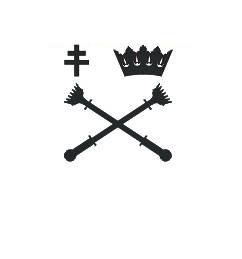 Załącznik nr 2 do  StatutuHerb składa się z tarczy wzorowanej na pieczęci pierwszego polskiego uniwersytetu – Uniwersytetu Jagiellońskiego z XV wieku. Na czerwonym polu od podstawy tarczy zostały umieszczone dwa skrzyżowane złote berła. Nad nimi od głowicy tarczy z prawej strony widzimy podwójny złoty krzyż patriarchalny, z lewej złotą koronę z pięcioma identycznymi fleuronami (stylizowanymi liśćmi). Pod tarczą widnieje czerwona wstęga z napisem: Uniwersytet Jana Kochanowskiego.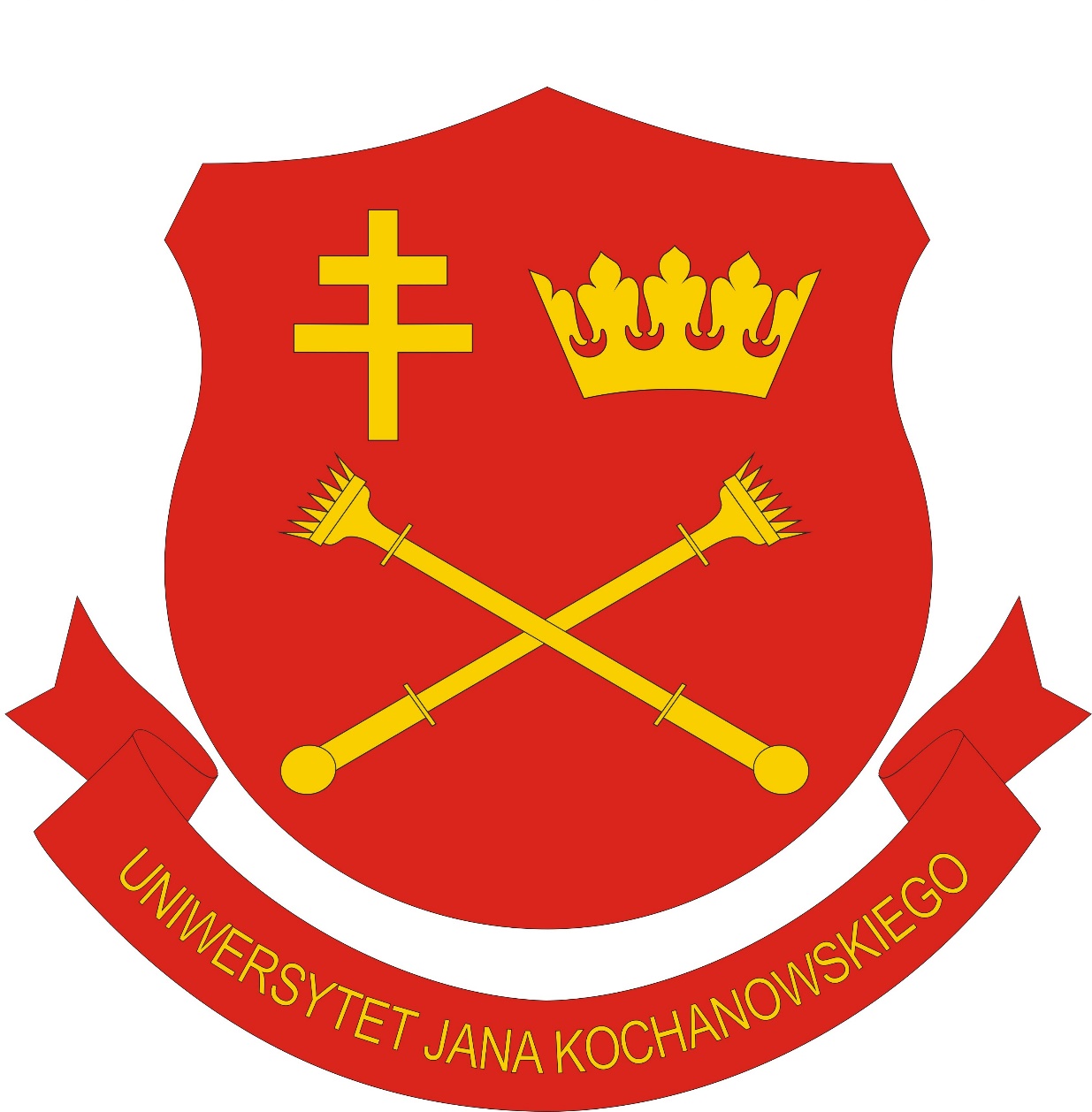 Załącznik nr 3 do Statutu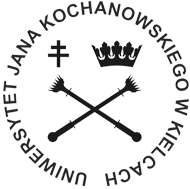 Załącznik nr 4 do StatutuNa prawej stronie sztandaru na czerwonym tle znajduje się godło państwowe – biały orzeł        i łacińska sentencja „scientia commendat omnia”, co oznacza „wiedza nadaje wartość wszystkiemu”. Na stronie lewej umieszczono herb Uniwersytetu:  dwa skrzyżowane złote berła, a nad nimi od głowicy tarczy z prawej strony znajduje się podwójny złoty krzyż patriarchalny, a z lewej złota korona z pięcioma identycznymi fleuronami (stylizowanymi liśćmi). Powyższy herb otoczony jest białym napisem: „Uniwersytet Jana Kochanowskiego Kielce”. Z czterech narożników po obu stronach sztandaru wychodzą stylizowane złote listki lipy, które mają nawiązywać do ulubionego drzewa poety  z Czarnolasu. 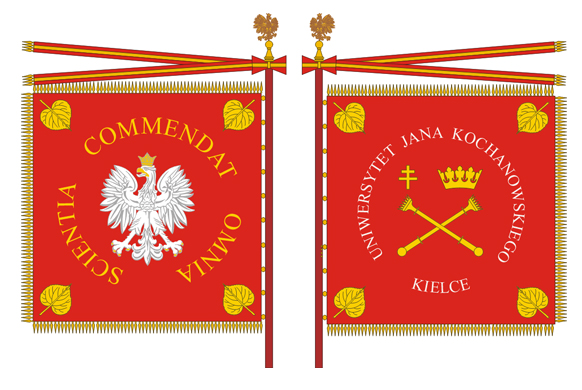 Załącznik nr 5 do Statutu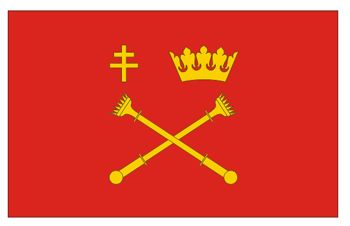 Załącznik nr 6 do Statutu 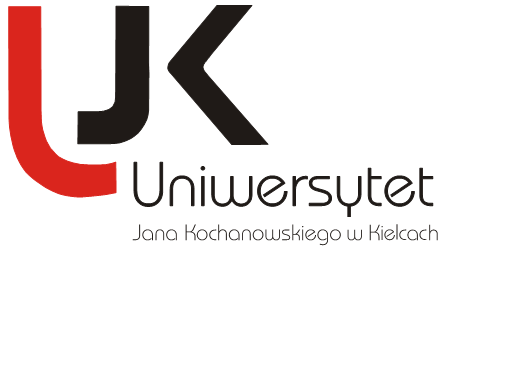                                                                                                                                                Załącznik nr 7 do Statutu1. Gaude, mater Polonia.
Prole fecunda nobili,
Summi Regis magnalia
Laude frequenta vigili.2. Cuius benigna gratia
Stanislai Pontificis
Passionis insignia
Signis fulgent mirificis.3. Hic certans pro iustitia,
Regis non cedit furiae;
Stat pro plebis iniuria
Christi miles in acie.4. Tyranni truculentiam,
Qui dum constanter arguit,
Martyrii victoriam
Membratim caesus meruit.5. Novum pandit miraculum
Splendor in sancto ceritus,
Redintegrat corpusculum
Sparsum caelestis medicus.6. Sic Stanislaus pontifex
Transit ad caeli curiam,
Ut apud Deum opifex
Nobis imploret veniam.7. Poscentes eius merita,
Salutis dona referunt:
Morte praeventi subita
Ad vitae potum redeunt.8. Cuius ad tactum anuli
Morbi fugantur turgidi;
Ad locum sancti tumuli
Multi curantur languidi.9. Surdis auditus redditur,
Claudis gressus officum,
Mutorum lingua solvitur
Et fugatur daemonium.10. Ergo, felix Cracovia,
Sacro dotata corpore
Deum, qui fecit omnia,
Benedic omni tempore.11. Sit Trinitati gloria,
Laus, honor, iubilatio:
De Martyris Victoria
Sit nobis exsultatio.AmenZałącznik nr 8 do StatutuREGULAMIN  OBRAD SENATU  UNIWERSYTETU JANA KOCHANOWSKIEGO W KIELCACHPostanowienia ogólne§ 1Niniejszy Regulamin określa tryb zwoływania posiedzeń oraz zasady działania Senatu, ustala porządek  prac oraz określa szczegółowe obowiązki i prawa członków Senatu.§ 2Członkowie Senatu  wykonując mandat,  kierują się przepisami prawa, dobrem Uniwersytetu   i własnym sumieniem.Tryb działania Senatu§ 31. Senat jest najwyższym organem kolegialnym Uniwersytetu.2. Oprócz  uprawnień określonych w ustawie oraz Statucie Senat posiada także uprawnienia opiniodawcze. Rektor może zwrócić się do Senatu o wyrażenie opinii w każdej sprawie, którą uzna za istotną ze względu na dobro Uniwersytetu.Posiedzenia Senatu§ 4Senat obraduje na posiedzeniach. Posiedzenia zwyczajne Senatu zwołuje rektor raz w miesiącu, z wyjątkiem okresów wolnych od zajęć dydaktycznych.Nadzwyczajne posiedzenia Senatu zwołuje rektor z własnej inicjatywy lub na wniosek co najmniej 1/5 członków Senatu w terminie czternastu dni od dnia zgłoszenia wniosku. Wniosek powinien określać przedmiot posiedzenia.Jeżeli jest to konieczne dla zapewnienia prawidłowego działania Uczelni, w szczególności 
w okresie ograniczenia lub zawieszenia jej funkcjonowania, posiedzenia organów kolegialnych  mogą odbywać się w sposób zdalny a uchwały mogą być podejmowane:z wykorzystaniem technologii informatycznych zapewniających kontrole ich przebiegu i możliwość rejestracji, a także – gdy jest to wymagane – z zachowaniem tajności głosowania,na zarządzenie przewodniczącego organu kolegialnego uchwały mogą podejmowane także w trybie:korespondencyjnym lub obiegowym,elektronicznym – z wykorzystaniem poczty elektronicznej.Podejmowanie uchwał w trybach określonych w ust. 4 nie może dotyczyć wyboru, powoływania lub odwołania organów Uczelni.Szczegółowe zasady przeprowadzenia posiedzenia w trybie zdalnym z wykorzystaniem technologii informatycznych, zasady podejmowania uchwał w trybie korespondencyjnym, obiegowym lub elektronicznym określa rektor zarządzeniem.Postanowienia ust. 4-ust. 6 stosuje się odpowiednio do funkcjonujących w Uczelni komisji,  w szczególności komisji senackich, komisji stypendialnych, komisji wyborczych, innych ciał kolegialnych a także do organów oraz innych ciał kolegialnych samorządu studentów i doktorantów.§ 51. Rektor nie później niż na 7 dni przed planowanym posiedzeniem zawiadamia o jego terminie  i projekcie porządku obrad członków Senatu oraz zapraszane osoby. 2.  W szczególnie uzasadnionych wypadkach rektor może zadecydować o skróceniu terminu,       o którym mowa w ust. 1.3. W zawiadomieniu o posiedzeniu  należy podać proponowany porządek posiedzenia, projekty uchwał oraz inne materiały dotyczące punktów porządku obrad. O zakresie materiałów  rozsyłanych wraz z zawiadomieniem    o posiedzeniu Senatu decyduje rektor.4.  Projekt porządku obrad Senatu ustala rektor, przy czym do porządku obrad mogą być wniesione jedynie sprawy znane członkom Senatu z materiałów przesłanych nie później niż na  7 dni przed posiedzeniem, z zastrzeżeniem ust. 2. § 61.  Komisja senacka lub  co najmniej 1/5 członków Senatu  mogą zgłaszać do rektora, nie później niż na 21 dni przed posiedzeniem Senatu, pisemne wnioski w sprawie wprowadzenia określonej sprawy do porządku obrad. Wniosek, o którym mowa w zdaniu poprzednim, powinien zawierać uzasadnienie.2.  Nieuwzględnienie na najbliższym posiedzeniu Senatu  sprawy objętej wnioskiem, o którym mowa w ust. 1, wymaga informacji rektora przy przedstawianiu Senatowi projektu porządku obrad.3. W razie uznania, że sprawa objęta wnioskiem, o którym mowa w ust. 1, wymaga  rozpatrzenia przez Senat, Senat po wysłuchaniu informacji rektora określa dalszy tryb postępowania w tej sprawie, w tym decyduje o uwzględnieniu jej w porządku obrad  kolejnego posiedzenia Senatu.§ 7Posiedzenia Senatu są jawne. Jeżeli wymaga tego dobro Uniwersytetu, Senat może bezwzględną większością głosów w obecności co najmniej połowy  liczby swoich członków uchwalić tajność obrad posiedzenia lub jego części.§ 81. Uzyskiwanie informacji o działalności Senatu odbywa się zgodnie z przepisami ustawy               o dostępie do informacji publicznej i jest realizowane poprzez:	1)	 informowanie  o posiedzeniach Senatu,	2)	udostępnianie  protokołów oraz  uchwał z posiedzeń Senatu,  z posiedzeń komisji senackich, a także innych dokumentów i informacji związanych z działalnością Senatu      i komisji senackich.2.  Udostępnianie podjętych przez Senat uchwał odbywa się poprzez zamieszczenie ich w sieci teleinformatycznej. Udostępnienie innych dokumentów i informacji, o których mowa w ust. 1 pkt 2 oraz informacje niezamieszczone w sieci teleinformatycznej, udostępniane są na wniosek.3.  Dokumenty i inne informacje, o których mowa w ust. 1 pkt 2, mogą być również udostępniane poprzez wyłożenie, wywieszenie lub zainstalowanie urządzenia umożliwiającego zapoznanie się z nimi w miejscach ogólnie dostępnych.4. Decyzje w sprawie odmowy udostępnienia informacji publicznej oraz umorzenia postępowania o udostępnienie informacji publicznej wydaje rektor.5.  Rektor wyraża zgodę na uzyskiwanie informacji publicznej niezamieszczonej w sieci teleinformatycznej  oraz wskazuje miejsce i czas jej uzyskiwania.§ 91. Z przebiegu posiedzenia Senatu sporządza się protokół, który stanowi  urzędowe stwierdzenie przebiegu obrad. Przebieg posiedzenia Senatu może być także dokumentowany w formie zapisu elektronicznego.2.  Protokół posiedzenia Senatu obejmuje  zapis z przebiegu obrad, a także – w załącznikach – pełne teksty podjętych uchwał, przedłożonych sprawozdań i wniosków oraz innych materiałów rozpatrywanych przez Senat.3.  Protokół udostępniany jest członkom Senatu w terminie 14 dni po posiedzeniu Senatu. Udostępnienie protokołu może następować także w formie elektronicznej.4.  Członek Senatu  oraz każdy uczestnik posiedzenia biorący udział w debacie może zgłosić, nie później niż do dnia rozpoczęcia obrad następnego po udostępnieniu protokołu posiedzenia Senatu, zastrzeżenia lub poprawkę do sporządzonego protokołu. O uwzględnieniu poprawki decyduje przewodniczący Senatu.5.  Protokół, do którego nie wniesiono zastrzeżeń lub poprawek, uważa się za przyjęty. Przyjęcie protokołu potwierdza podpisem rektor lub przewodniczący posiedzeniu członek Senatu oraz protokolant. Protokół przechowuje jednostka organizacyjna Uczelni wskazana przez rektora.6.  Imienne wyniki głosowania przeprowadzonego przy użyciu aparatury elektronicznej oraz wyniki głosowania imiennego przeprowadzonego przy użyciu kart do głosowania są zamieszczane w protokole posiedzenia.7. Senat na pierwszym posiedzeniu wybiera spośród swoich członków sekretarza Senatu, do obowiązków którego należy:1)  sprawowanie nadzoru nad przestrzeganiem porządku obrad Senatu,2) czuwanie nad prawidłowością sporządzanego z posiedzenia Senatu protokołu oraz nad terminową i prawidłową realizacją podjętych uchwał.8. W razie nieobecności na posiedzeniu sekretarza Senatu, Senat na wniosek  przewodniczącego posiedzenia dokonuje wyboru sekretarza posiedzenia. Do sekretarza posiedzenia stosuje się odpowiednio postanowienia ust. 7 pkt 1-2.9. Rejestr uchwał Senatu prowadzi wskazana przez rektora jednostka organizacyjna Uniwersytetu.Obrady§ 10Posiedzeniom Senatu przewodniczy rektor lub w jego zastępstwie wyznaczony przez rektora członek Senatu.Gdy przedmiotem obrad  jest ocena działalności rektora, posiedzeniu Senatu przewodniczy wybrany przez Senat przewodniczący posiedzenia spośród członków Senatu  obecnych na posiedzeniu.  Rektor jako Przewodniczący Senatu:ustala plan pracy Senatu,zwołuje posiedzenia Senatu,ustala projekt porządku obrad,przewodniczy obradom Senatu i czuwa nad ich przebiegiem,sprawuje nadzór nad terminowością prac Senatu,sprawuje nadzór nad pracami komisji senackich i zleca im rozpatrzenie określonych spraw,zarządza ogłoszenie uchwał podjętych przez Senat oraz zamieszczenie ich w sieci teleinformatycznej.4. Na podstawie uchwały Uniwersyteckiej  Komisji Wyborczej rektor sporządza imienną listę członków Senatu i osób uczestniczących w posiedzeniu Senatu z głosem doradczym. Lista członków Senatu podawana jest do wiadomości społeczności akademickiej.5. Jeżeli w trakcie kadencji zajdą zmiany w składzie osobowym Senatu, rektor  niezwłocznie  dokonuje zmian  na liście członków Senatu. O dokonanych zmianach w składzie Senatu rektor  powiadamia społeczność akademicką.§ 11Rektor lub przewodniczący posiedzenia Senatu przedstawia do zatwierdzenia projekt porządku obrad.Wniosek o zmianę Statutu lub w sprawach wymagających opinii Rady Uczelni, związków zawodowych działających w Uczelni bądź w sprawach wymagających wyrażenia opinii przez samorząd studentów lub samorząd doktorantów nie może być rozpatrywany na tym posiedzeniu, na którym został zgłoszony. W przypadku niemożności merytorycznego rozstrzygnięcia sprawy na danym posiedzeniu Senat określa tryb dalszego postępowania.W przypadku niewyczerpania porządku obrad posiedzenia pozostałe punkty przenosi się do porządku obrad najbliższego posiedzenia, chyba że Senat zdecyduje inaczej.§ 121.  Rektor lub przewodniczący posiedzenia udziela głosu w sprawach objętych porządkiem obrad.2. Sprawy wniesione pod obrady Senatu przedstawia rektor lub wskazany przez niego sprawozdawca.3. W następnej kolejności zabiera głos przewodniczący lub zastępca przewodniczącego właściwej komisji senackiej, jeżeli sprawa podlegała rozpatrzeniu przez tę komisję. 4.  Przed przystąpieniem do dyskusji członkowie Senatu oraz osoby uprawnione do udziału         w posiedzeniu  mogą zgłaszać zapytania do sprawozdawcy w związku z referowanym punktem porządku posiedzenia, projektem uchwały lub problemem. Na zapytania sprawozdawca udziela odpowiedzi.5.  Rektor lub przewodniczący posiedzenia może zwrócić uwagę uczestnikowi obrad, który         w swoim wystąpieniu odbiega od przedmiotu obrad, przywołaniem  "proszę do rzeczy". Po dwukrotnym przywołaniu  "proszę do rzeczy" rektor lub przewodniczący posiedzenia może odebrać przemawiającemu głos.§ 131.  W dyskusji nad daną sprawą członek Senatu lub osoba uprawniona do udziału                   w posiedzeniu może zabierać głos tylko dwa razy. 2. Rektor lub przewodniczący posiedzenia może podjąć decyzję o skreśleniu z protokołu   wypowiedzi osoby, której nie udzielił głosu lub która kontynuowała wystąpienie po odebraniu jej głosu.§ 141. Rektor lub przewodniczący posiedzenia czuwa nad przestrzeganiem w toku obrad Regulaminu oraz powagi i porządku na sali obrad.2. Rektor lub przewodniczący posiedzenia  przywołuje „do porządku” członka Senatu oraz inną osobę uczestniczącą w posiedzeniu, która zakłóca porządek obrad.3. Rektor lub przewodniczący posiedzenia przywołuje „do porządku z zapisaniem do protokołu” członka Senatu lub innego uczestnika obrad, który dopuścił się  naruszenia porządku obrad.4. Rektor lub przewodniczący posiedzenia  może podjąć decyzję o wykluczeniu członka Senatu lub innego uczestnika obrad z posiedzenia, jeżeli  zakłóca porządek obrad, pomimo że na tym samym posiedzeniu został już przywołany „do porządku z zapisaniem do protokołu”.5. W przypadku określonym w ust. 4 rektor lub przewodniczący posiedzenia może zarządzić przerwę   w obradach.6. Od rozstrzygnięcia rektora lub  przewodniczącego posiedzenia, o którym mowa w ust. 3 lub ust. 4, członek Senatu może odwołać się do Senatu. Senat odwołanie oddala bądź zwraca się do rektora lub przewodniczącego posiedzenia o uchylenie rozstrzygnięcia. Rektor lub przewodniczący posiedzenia  uwzględnia rozstrzygnięcie  Senatu. 7. Do czasu rozstrzygnięcia sprawy członek Senatu nie ma prawa głosu i nie bierze udziału w posiedzeniu, na którym zapadło rozstrzygnięcie  o jego  wykluczeniu.§ 15 1. Poza porządkiem obrad lub w związku z debatą rektor lub przewodniczący posiedzenia  udziela głosu jedynie w celu zgłoszenia wniosku formalnego, repliki lub sprostowania błędnie zrozumianej lub nieściśle przytoczonej wypowiedzi. Wystąpienie takie nie może trwać dłużej niż 2 minuty.2. Do wniosków formalnych zalicza się wnioski o:	1)	ogłoszenie przerwy lub odroczenie posiedzenia,	2)	uchwalenie tajności głosowania,  3) uchwalenie tajności posiedzenia lub jego części,	4)	zamknięcie listy zgłoszonych mówców,	5)	odroczenie lub zamknięcie dyskusji,	6)	przejście do porządku obrad,	7)	głosowanie bez dyskusji,	8)	uzupełnienie lub zmianę projektu porządku obrad albo porządku obrad,	9)	zmianę sposobu prowadzenia obrad, dyskusji i przeprowadzenia głosowania,	10)	ograniczenie czasu wystąpień,	11)	stwierdzenie kworum,	12)	policzenie głosów.3. Wniosek formalny powinien zawierać żądanie i zwięzłe uzasadnienie.4. O przyjęciu lub odrzuceniu wniosku formalnego Senat rozstrzyga po wysłuchaniu wnioskodawcy i ewentualnie jednego przeciwnika wniosku.5. Wnioski formalne rozstrzygane są wyłącznie w głosowaniu jawnym. Głosowanie§ 16Po zamknięciu dyskusji lub po wystąpieniu przewodniczącego komisji senackiej przewodniczący posiedzenia  Senatu oznajmia, że Senat przystępuje do głosowania. Od tej chwili można zabierać głos tylko w celu zgłoszenia lub uzasadnienia wniosku formalnego  o sposobie lub porządku głosowania albo zadania  pytań o wyjaśnienie treści głosowanej poprawki. Dopuszczalne jest głosowanie przy użyciu aparatury elektronicznej rejestrującej indywidualne stanowisko głosujących członków Senatu i polega na przyciśnięciu odpowiedniego przycisku aparatury, wyrażającego wolę głosującego, tj. „za” lub „przeciw” lub  „wstrzymuję się”. Głosowanie jawne odbywa się poprzez podniesienie ręki przez członka Senatu przy  jednoczesnym zarządzeniu przez przewodniczącego posiedzenia Senatu obliczenia głosów przez komisję skrutacyjną. Dopuszczalne jest głosowanie przy użyciu aparatury elektronicznej rejestrującej indywidualne stanowiska głosujących członków Senatu                   i polega na naciśnięciu przycisku aparatury i podniesieniu ręki.Głosowanie imienne odbywa się  przy użyciu kart do głosowania podpisanych imieniem         i nazwiskiem członka Senatu.  Głosowanie imienne przeprowadza się na wniosek rektora lub przewodniczącego posiedzenia albo na wniosek co najmniej 10 członków Senatu. Głosowanie imienne odbywa się przy wykorzystaniu przygotowanej w tym celu urny. Członkowie Senatu kolejno, w porządku alfabetycznym, wezwani przez sekretarza Senatu wrzucają swoje karty do urny. Otwarcia urny oraz obliczenia głosów dokonuje komisja skrutacyjna. Dopuszczalne jest głosowanie imienne przy użyciu aparatury elektronicznej rejestrującej indywidualne stanowisko każdego z głosujących członków Senatu.  Głosowanie w sprawach personalnych jest tajne, z wyłączeniem głosowań w sprawie składów komisji powołanych przez Senat, w tym także przeprowadzanych na skutek wygaśnięcia mandatu członka komisji. W przypadku, gdy liczba kandydatów do danej komisji jest większa od liczby członków komisji ustalonej przez Senat przeprowadza się głosowanie  w sposób tajny. Na wniosek członka Senatu Senat  bezwzględną większością głosów może  uchwalić          w danej sprawie tajność głosownia. Głosowanie tajne wyłączone jest w sprawach dotyczących uchwalenia lub zmiany Statutu.Głosowanie tajne odbywa się przy użyciu opieczętowanych kart do głosowania. Dopuszczalne jest głosowanie tajne przy użyciu aparatury elektronicznej rejestrującej wyniki głosowania z zachowaniem zasad tajności. Wyniki głosowania ogłasza  przewodniczący posiedzenia. Wyniki głosowania imiennego oraz głosowania tajnego ogłasza przewodniczący komisji skrutacyjnej dokonującej obliczenia głosów. Wyniki głosowania są ostateczne i nie mogą być przedmiotem dyskusji.§ 17 1. Porządek głosowania jest następujący:	1)	głosowanie nad wnioskiem o przyjęcie uchwały  bez poprawek,	2)	głosowanie nad poprawkami do poszczególnych  paragrafów lub ustępów, według kolejności przepisów uchwały:a)	w pierwszej kolejności poddaje się pod głosowanie poprawki, których przyjęcie lub odrzucenie rozstrzyga o innych poprawkach; w przypadku przyjęcia poprawki wykluczającej inne poprawki, poprawek tych nie poddaje się pod głosowanie,b)	w przypadku zgłoszenia do tego samego przepisu kilku poprawek jako pierwszą poddaje się pod głosowanie poprawkę najdalej idącą; o kolejności głosowania rozstrzyga przewodniczący posiedzenia,c)	poprawki pociągające za sobą zmiany w innych przepisach poddaje się pod głosowanie łącznie.	3)	Przewodniczący posiedzenia może zarządzić łączne głosowanie nad pewną grupą poprawek, jeżeli nie zgłoszono w tym zakresie wniosku przeciwnego,	4)	głosowanie za przyjęciem uchwały w całości ze zmianami wynikającymi z przyjętych poprawek, a w przypadku odrzucenia wszystkich poprawek – głosowanie nad wnioskiem       o przyjęcie uchwały bez poprawek, jeżeli wniosek taki zostanie zgłoszony.2.  Senat może poddać pod głosowanie uchwałę w całości, łącznie z poprawkami, jeżeli nie zgłoszono w tym zakresie sprzeciwu.§ 181. W razie gdy wynik głosowania budzi uzasadnione wątpliwości Senat może dokonać reasumpcji głosowania.2. Reasumpcja uchwały jest dopuszczalna tylko w trakcie tego samego posiedzenia Senatu               i wyłącznie w przypadku ujawnienia oczywistego błędu w uprzednio podjętej uchwale.3.  Senat rozstrzyga o reasumpcji głosowania na  wniosek przewodniczącego posiedzenia lub na wniosek co najmniej 10 członków Senatu.4. Reasumpcji głosowania nie podlegają wyniki głosowania imiennego oraz głosowania tajnego.§ 191.  Senat podejmuje uchwały zwykłą większością głosów w obecności co najmniej połowy statutowej liczby członków Senatu, o ile przepisy ustawy, Statutu  lub tego Regulaminu nie stanowią inaczej. Rektor  lub przewodniczący posiedzenia sprawdza kworum z własnej inicjatywy lub na wniosek członka Senatu.2.  Przepis ust. 1 stosuje się przy głosowaniu nad wnioskami formalnymi.Komisje senackie§ 20Senat może powoływać komisje stałe. Powołując komisję, Senat określa liczbę jej członków, zakres jej działania i kompetencje oraz dokonuje wyboru członków tych komisji.  Stałe komisje Senat powołuje na okres swojej kadencji. Komisje senackie powołuje Senat spośród swoich członków oraz na wniosek rektora także spośród osób będących pracownikami, studentami oraz doktorantami Uniwersytetu, przy czym liczba członków danej komisji senackiej niebędących członkami Senatu nie może przekraczać 3 osób. W posiedzeniach stałych komisji senackich uczestniczą z głosem doradczym przedstawiciele związków zawodowych działających w Uniwersytecie, po jednym  z każdego związku. Nauczyciele seniorzy (emerytowani nauczyciele akademiccy posiadający tytuł naukowy lub stopień naukowy doktora habilitowanego, dla których Uniwersytet przed przejściem na emeryturę był ostatnim miejscem zatrudnienia) na zaproszenie przewodniczącego komisji mogą brać udział z głosem doradczym w jej posiedzeniach.  Wyboru członków komisji stałych Senat dokonuje w głosowaniu łącznym bezwzględną większością głosów. Przewodniczącego komisji wybiera Senat na wniosek rektora. Komisja senacka na wniosek przewodniczącego komisji wybiera ze swojego grona wiceprzewodniczącego komisji. W przypadku nieobecności przewodniczącego komisji jego obowiązki wykonuje wiceprzewodniczący komisji.§ 211. Przewodniczący komisji senackiej: 1) przewodniczy komisji i kieruje jej pracami, 2) przedstawia Senatowi i rektorowi przygotowane przez komisję uchwały, opinie lub wnioski, 3) składa Senatowi sprawozdanie z działalności komisji.2. Przewodniczący komisji senackiej może żądać od wszystkich jednostek organizacyjnych Uniwersytetu oraz od jego pracowników, od samorządu studentów, od samorządu doktorantów oraz od studentów i doktorantów informacji, wyjaśnień, sprawozdań  i dokumentów w sprawach dotyczących zakresu działania  komisji.§ 22Posiedzenia komisji senackiej zwołuje przewodniczący komisji z własnej inicjatywy, na wniosek Senatu  lub 1/3 członków komisji. W uzasadnionych przypadkach posiedzenie komisji może zwołać rektor.Członkowie komisji osobiście uczestniczą w jej posiedzeniach, potwierdzając swoją obecność na imiennej liście. Stanowisko komisji wyrażane jest w drodze uchwał, opinii lub wniosków.Komisja podejmuje uchwały, wyraża opinię lub składa wniosek w wyniku głosowania. Rozstrzygnięcia komisji zapadają zwykłą większością głosów w obecności co najmniej połowy jej członków.Komisje senackie mają prawo  korzystania z pomocy konsultantów i ekspertów.W posiedzeniu komisji na zaproszenie jej przewodniczącego mogą uczestniczyć bez prawa głosu zaproszeni goście.Członek Senatu ma prawo uczestniczyć w posiedzeniach każdej komisji bez prawa udziału   w głosowaniu. Prawo głosu przysługuje senatorowi tylko w tej komisji, której jest członkiem.Z przebiegu obrad komisji sporządza się protokół, który podpisuje jej przewodniczący oraz osoba go sporządzająca.Dokumentacja prac komisji udostępniana jest jej członkom  oraz  członkom Senatu.Obsługę organizacyjno-administarcyjną komisji wykonują jednostki administracyjne Uczelni wskazane przez rektora.§ 231. Mandat członka komisji senackiej  w trakcie kadencji wygasa:1) na skutek śmierci,2) z powodu pisemnej rezygnacji członka komisji,3) w przypadku odwołania przez Senat z powodu długotrwałego nieusprawiedliwionego nieuczestniczenia  w pracach komisji,4) w przypadku gdy pracownik przestaje być pracownikiem Uczelni,5) z powodu ukończenia studiów lub studiów doktoranckich, albo skreślenia z listy uczestników studiów lub studiów doktoranckich na podstawie decyzji ostatecznej,6) na skutek ukarania nauczyciela akademickiego, studenta lub doktoranta karą dyscyplinarną przewidzianą w ustawie.2. Odwołanie członka komisji, z powodu o którym mowa w ust. 1 pkt 3, następuje na wniosek jej przewodniczącego, a w odniesieniu do przewodniczącego komisji na wniosek rektora. Głosowanie w tej sprawie  przeprowadza się w sposób tajny.3. W przypadku wygaśnięcia mandatu członka komisji senackiej Senat nie później niż           w ciągu  3 miesięcy  uzupełnia jej skład.§ 24Stałe komisje powoływane są na okres kadencji Senatu.§ 251.  Senat może powoływać komisje doraźne.  2. Do komisji, o których mowa w ust. 1, stosuje się odpowiednio postanowienia  § 21 - § 23 Regulaminu.Prawa i obowiązki członków Senatu§ 261. Członka Senatu obowiązuje obecność i czynny udział w posiedzeniach Senatu oraz komisjach  Senatu, do których został wybrany.2. Członkowi Senatu uczestniczącemu w posiedzeniu nie wolno uchylić się od udziału 
w głosowaniu. Głosować wolno tylko osobiście.§ 271.   Członek Senatu potwierdza swoją obecność na posiedzeniu Senatu podpisem na liście.2.  W razie przeszkody uniemożliwiającej członkowi Senatu udział w posiedzeniu Senatu lub komisji, której jest członkiem, powinien on pisemnie usprawiedliwić swoją nieobecność             w terminie 14 dni od dnia nieobecności na posiedzeniu, przesyłając pismo do rektora,                  a w przypadku posiedzenia komisji – do przewodniczącego komisji.3.  Usprawiedliwionymi przeszkodami uniemożliwiającymi członkowi Senatu udział                        w   posiedzeniu Senatu, komisji,  a także w głosowaniu na posiedzeniu Senatu są:	1)	choroba,	2)	konieczność opieki nad chorym,	3)	wyjazd zagraniczny lub krajowy związany z wykonywaniem obowiązków służbowych,	4)	urlop udzielony członkowi Senatu,	5)	inne ważne przeszkody.4.  W przypadku nieobecności senatora na posiedzeniu bez usprawiedliwienia na liście obecności sekretarz Senatu umieszcza  odpowiednią adnotację.5.  Nieusprawiedliwiona nieobecność na posiedzeniu Senatu lub posiedzeniu komisji, której jest  członkiem, stanowi naruszenie podstawowych obowiązków członka Senatu.§ 281. W przypadku naruszenia podstawowych obowiązków przez  członka Senatu,  na wniosek       rektora lub przewodniczącego komisji senackiej, Senat może w drodze uchwały:	1)	zwrócić  członkowi Senatu  uwagę i zobowiązać go do właściwego postępowania,	2)	udzielić członkowi Senatu  upomnienia.2. Od uchwały  Senatu  przysługuje wniosek o ponowne  rozpatrzenie sprawy. Wniosek         o ponowne rozpatrzenie sprawy zainteresowany składa rektorowi w terminie 14 dni od dnia doręczenia odpisu  uchwały Senatu, o której mowa w ust. 1 pkt 1 lub pkt 2. Senat rozpatruje sprawę, wysłuchując zainteresowanego członka Senatu na jego wniosek. Nad wnioskiem o ponowne rozpatrzenie sprawy  nie przeprowadza się dyskusji.3.  Senat po ponownym rozpatrzeniu sprawy może w drodze uchwały uchylić uprzednią uchwałę   lub utrzymać ją w mocy. Rozstrzygnięcie Senatu jest ostateczne.§ 29Członkowie Senatu mają prawo wnosić do rektora interpelacje w punkcie porządku obrad  „wolne wnioski”. Rektor udziela odpowiedzi na interpelację najpóźniej na najbliższym posiedzeniu Senatu, chyba że Senat wyrazi zgodę na odroczenie terminu odpowiedzi. Odpowiedź na zgłoszoną interpelację może być przedmiotem dyskusji Senatu.§ 30Postanowienia przedmiotowego Regulaminu stosuje się odpowiednio do obrad Rady Naukowej Instytutu.Spis treściRozdział I  Postanowienia ogólne										  2 Rozdział II  Symbole Uniwersytetu, tradycje i zwyczaje							  3Rozdział III Ustrój Uniwersytetu										  5Organy Uniwersytetu										  5Rektor												  6Stałe podmioty doradcze rektora								  7 Kolegium rektorskie										  7Uniwersytecka Komisja do spraw Kształcenia						  8Uniwersytecka Komisja do spraw Nauki i Sztuki						  9Rada Uczelni											10Senat												12Rada naukowa instytutu									14Rozdział IVOrganizacja Uniwersytetu									15Wydział											16Filia												16Instytut											16Katedra											17Katedra kliniczna										17Zakład												17Ogólnouczelniane jednostki organizacyjne i inne jednostki					18Biblioteka Uniwersytecka. System biblioteczno-informacyjny				18Wydawnictwo Uniwersyteckie								19Archiwum Uniwersyteckie									19Jednostki wydziałowe, międzywydziałowe oraz pozawydziałowe jednostki organizacyjne 	20Inne typy jednostek										20Rozdział VOsoby pełniące funkcje kierownicze na Uniwersytecie					21Prorektor											22Dziekan i prodziekani										23Dyrektor instytutu										23Kierownik katedry										24Kanclerz											25Rozdział VI Wybory na Uniwersytecie									25Postanowienia ogólne										25Komisje wyborcze										27Uniwersytecka Komisja Wyborcza								28Okręgowa Komisja Wyborcza								30Protesty wyborcze										31Wybory Rady Uczelni									32Wybory kolegium elektorów									35Wybory rektora										37Wybory do Senatu										39Powołanie Rady naukowej instytutu								40Rozdział VIIKształcenie na Uniwersytecie								42Przepisy ogólne										42Studia i studenci										43Szkoła doktorska i doktoranci								45Organizacje studenckie i doktoranckie							48Odpowiedzialność dyscyplinarna studentów i doktorantów					48Odpowiedzialność dyscyplinarna studentów  						49Odpowiedzialność dyscyplinarna doktorantów						50Rozdział VIII Pracownicy Uniwersytetu									51Postanowienia ogólne										51Nauczyciele akademiccy									52Pracownicy niebędący nauczycielami akademickimi					54Nawiązanie i rozwiązanie stosunku pracy z nauczycielem akademickimi			55Okresowa ocena nauczycieli akademickich							57Odpowiedzialność dyscyplinarna nauczycieli akademickich				58Rozdział IX Administracja Uniwersytetu									60Rozdział XRegulamin organizacyjny									60Rozdział XI Gospodarka finansowa i mienie Uczelni							60Zasady gospodarowania mieniem Uczelni							62Działalność gospodarcza i komercjalizacja wyników działalności naukowej Uczelni	63Rozdział XIIZgromadzenia na terenie Uczelni								64Rozdział XIIIZasady sprawowania wewnętrznego nadzoru nad aktami wydawanymi przez organy Uniwersytetu											66Rozdział XIV Zmiana Statutu										67Przepisy przejściowe i końcowe                                 					67Godło                                                                             					76Herb                                                                             					77Pieczęć                                                                             					78Sztandar                                                                             					79Flaga                                                                             					80Logo                                                                             					81Hymn                                                                             					82Regulamin obrad  Senatu Uniwersytetu Jana Kochanowskiego w Kielcach		84 